Załącznik nr 1 do SWZ/ załącznik nr 1 do umowy Nazwa i adres siedziby Wykonawcy: ............................................................................................................................................................................................................................................................................Nr NIP		...................................................Nr REGON	...................................................Nr telefonu	...................................................E-mail	...................................................KRS/CEiDG	...................................................OFERTA W Y K O N A W C Y Oferujemy sprzedaż wraz z dostarczeniem gadżetów promocyjnych dla Politechniki Morskiej w Szczecinie  na warunkach i zasadach określonych w SWZ po łącznej cenie:Zadanie nr 1*  T-SHIRT(KOSZULKI)brutto: ………………………………………………………………………………………zł(cena brutto słownie: ………………………………………………………………………………)Nie wypełnienie cen jednostkowych brutto artykułów  w kolumnie 6 w poz. od 1 do 4 skutkować będzie odrzuceniem oferty jako niezgodnej z SWZ.w tym:Termin realizacji (zadanie 1): ………… dni (nie dłużej niż 21 dni kalendarzowych)Wysokość kary umownej za każdy dzień zwłoki w wykonaniu przedmiotu umowy wynosi …………. (należy podać w %, nie mniej niż 0,5%) wartości brutto określonej w § 1 ust. 1.Uwaga! Cena, termin realizacji oraz wysokość kary umownej za zwłokę w wykonaniu przedmiotu umowy stanowią kryteria oceny ofert określone w rozdziale III ust. 5 SWZ.Czy wybór oferty będzie prowadził do powstania obowiązku podatkowego po stronie Zamawiającego  TAK/NIE*.Jeżeli Wykonawca wskaże TAK (powstanie obowiązek podatkowy u Zamawiającego) Wykonawca wskazuje rodzaj towaru/usługi której ten obowiązek dotyczy ……………………………. (nazwa towaru/usługi).Cena netto (bez podatku VAT) ……………. (Uwaga! Dotyczy tylko dostaw/usług dla których obowiązek podatkowy przechodzi na Zamawiającego);*Niepotrzebne skreślićZadanie nr 2*  BLUZYbrutto: …………………………………………………………………………………………zł(cena brutto słownie: ………………………………………………………………………………)Nie wypełnienie cen jednostkowych brutto artykułów  w kolumnie 6 w poz. od 1 do 2 skutkować będzie odrzuceniem oferty jako niezgodnej z SWZ.w tym:Termin realizacji (zadanie 2): ………… dni (nie dłużej niż 21 dni kalendarzowych)Wysokość kary umownej za każdy dzień zwłoki w wykonaniu przedmiotu umowy wynosi …………. (należy podać w %, nie mniej niż 0,5%) wartości brutto określonej w § 1 ust. 1.Uwaga! Cena, termin realizacji oraz wysokość kary umownej za zwłokę w wykonaniu przedmiotu umowy stanowią kryteria oceny ofert określone w rozdziale III ust. 5 SWZ.Czy wybór oferty będzie prowadził do powstania obowiązku podatkowego po stronie Zamawiającego  TAK/NIE*.Jeżeli Wykonawca wskaże TAK (powstanie obowiązek podatkowy u Zamawiającego) Wykonawca wskazuje rodzaj towaru/usługi której ten obowiązek dotyczy ……………………………. (nazwa towaru/usługi).Cena netto (bez podatku VAT) ……………. (Uwaga! Dotyczy tylko dostaw/usług dla których obowiązek podatkowy przechodzi na Zamawiającego);*Niepotrzebne skreślićZadanie nr 3*  CZAPKI Z DASZKIEMbrutto: …………………………………………………………………………………………zł(cena brutto słownie: ………………………………………………………………………………)Nie wypełnienie cen jednostkowych brutto artykułów  w kolumnie 6 w poz. 1 skutkować będzie odrzuceniem oferty jako niezgodnej z SWZ.w tym:Termin realizacji (zadanie 3): ………… dni (nie dłużej niż 21 dni kalendarzowych)Wysokość kary umownej za każdy dzień zwłoki w wykonaniu przedmiotu umowy wynosi …………. (należy podać w %, nie mniej niż 0,5%) wartości brutto określonej w § 1 ust. 1.Zadanie nr 4*  KOSZULKI POLObrutto: ………………………………………………………………………………………zł(cena brutto słownie: ………………………………………………………………………………)Nie wypełnienie cen jednostkowych brutto artykułów  w kolumnie 6 w poz. od 1 do 2 skutkować będzie odrzuceniem oferty jako niezgodnej z SWZ.w tym:Termin realizacji (zadanie 4): ………… dni (nie dłużej niż 21 dni kalendarzowych)Wysokość kary umownej za każdy dzień zwłoki w wykonaniu przedmiotu umowy wynosi …………. (należy podać w %, nie mniej niż 0,5%) wartości brutto określonej w § 1 ust. 1.Zadanie nr 5*  SKARPETYbrutto: ………………………………………………………………………………………zł(cena brutto słownie: ………………………………………………………………………………)Nie wypełnienie cen jednostkowych brutto artykułów  w kolumnie 6 w poz. 1 skutkować będzie odrzuceniem oferty jako niezgodnej z SWZ.w tym:Termin realizacji (zadanie 5): ………… dni (nie dłużej niż 21 dni kalendarzowych)Wysokość kary umownej za każdy dzień zwłoki w wykonaniu przedmiotu umowy wynosi …………. (należy podać w %, nie mniej niż 0,5%) wartości brutto określonej w § 1 ust. 1.Uwaga! Cena, termin realizacji oraz wysokość kary umownej za zwłokę w wykonaniu przedmiotu umowy stanowią kryteria oceny ofert określone w rozdziale III ust. 5 SWZ.Czy wybór oferty będzie prowadził do powstania obowiązku podatkowego po stronie Zamawiającego  TAK/NIE*.Jeżeli Wykonawca wskaże TAK (powstanie obowiązek podatkowy u Zamawiającego) Wykonawca wskazuje rodzaj towaru/usługi której ten obowiązek dotyczy ……………………………. (nazwa towaru/usługi).Cena netto (bez podatku VAT) ……………. (Uwaga! Dotyczy tylko dostaw/usług dla których obowiązek podatkowy przechodzi na Zamawiającego);*Niepotrzebne skreślićOświadczamy1, że nie jesteśmy /jesteśmy* :                                                                                                            mikroprzedsiębiorstwem /małym przedsiębiorstwem / średnim przedsiębiorstwem/jednoosobową działalnością gospodarczą *.*Niepotrzebne skreślić  Por. zalecenie Komisji z dnia 6 maja 2003 r. dotyczące definicji mikroprzedsiębiorstw oraz małych i średnich przedsiębiorstw (Dz.U. L 124 z 20.5.2003, s. 36). Te informacje są wymagane wyłącznie do celów statystycznych. Mikroprzedsiębiorstwo: przedsiębiorstwo, które zatrudnia mniej niż 10 osób i którego roczny obrót lub roczna suma bilansowa nie przekracza 2 milionów EUR.Małe przedsiębiorstwo: przedsiębiorstwo, które zatrudnia mniej niż 50 osób i którego roczny obrót lub roczna suma bilansowa nie przekracza 10 milionów EUR.Średnie przedsiębiorstwa: przedsiębiorstwa, które nie są mikroprzedsiębiorstwami ani małymi przedsiębiorstwami i które zatrudniają mniej niż 250 osób i których roczny obrót nie przekracza 50 milionów EUR lub roczna suma bilansowa nie przekracza 43 milionów EUR.Oświadczamy, iż zaakceptowaliśmy termin realizacji przedmiotu umowy wskazany 
w rozdziale II ust. 6 SWZ oraz w projektowanych postanowieniach umowy.Oświadczamy, że zapoznaliśmy się ze Specyfikacją Warunków Zamówienia i nie wnosimy do niej zastrzeżeń oraz zdobyliśmy konieczne informacje do przygotowania oferty.Oświadczamy, że jesteśmy związani niniejszą ofertą na czas wskazany w Specyfikacji Warunków Zamówienia.Oświadczamy, że zawarte w Specyfikacji Warunków Zamówienia projektowane postanowienia umowy zostały przez nas zaakceptowane i zobowiązujemy się w przypadku wyboru naszej oferty do zawarcia umowy w miejscu i terminie wyznaczonym przez Zamawiającego. Oświadczamy, iż zamierzamy zlecić podwykonawcy następujące części zamówienia(wypełnić tylko w przypadku realizacji zamówienia przy udziale podwykonawców) część ………………………………… nazwa podwykonawcy ………………..część ………………………………… nazwa podwykonawcy ………………..Integralną część niniejszej oferty stanowią dokumenty wymagane treścią rozdziału II ust. 9 pkt 1 SWZ.9. 	Oświadczam, że wypełniłem obowiązki informacyjne przewidziane w art. 13 lub art. 14 RODO1) wobec osób fizycznych, od których dane osobowe bezpośrednio lub pośrednio pozyskałem w celu ubiegania się o udzielenie zamówienia publicznego w niniejszym postępowaniu.*1) Rozporządzenie Parlamentu Europejskiego i Rady (UE) 2016/679 z dnia 27 kwietnia 2016 r. w sprawie ochrony osób fizycznych w związku z przetwarzaniem danych osobowych i w sprawie swobodnego przepływu takich danych oraz uchylenia dyrektywy 95/46/WE (ogólne rozporządzenie o ochronie danych) (Dz. Urz. UE L 119 z 04.05.2016, str. 1). * W przypadku gdy wykonawca nie przekazuje danych osobowych innych niż bezpośrednio jego dotyczących lub zachodzi wyłączenie stosowania obowiązku informacyjnego, stosownie do art. 13 ust. 4 lub art. 14 ust. 5 RODO treści oświadczenia wykonawca nie składa (usunięcie treści oświadczenia np. przez jego wykreślenie).Dokument musi zostać opatrzony kwalifikowanym podpisem elektronicznym, podpisem zaufanym lub podpisem osobistymL.p.AsortymentOpis istotnych cechRozmiarIlość szt.cena jednostkowa brutto w PLNWartość brutto w zł 
(kolumn. 5x6)12345671T-Shirt damski z logoOPAKOWANIE; T-shirt konfekcjonowany w zaklejany, foliowy worek z oznaczeniem rozmiarów, pakowany po 1 sztuce.3491T-Shirt damski z logoT-Shirt damski taliowany z krótkim rękawem, w kolorach biały oraz navy zbliżony do Pantone 289- wykonany w 100% z bawełny czesanej ring-spun. 170 g/m2- Silikonowe wykończenie materiału,- dekolt okrągły, wykończony dwuwarstwowym ściągaczem z elastanem, kark i ramiona z taśmą- dwie metki wewnętrzne z oznaczeniem rozmiaru i sposobu praniaZNAKOWANIEPRZÓD: Wymiary znakowania - do A4. Termotransfer full color, zgodny z projektem przesłanym przed realizacją zamówienia.TYŁ: Wymiary znakowania - do A5.Termotransfer 1 kolor: Panatone 289 na koszulce białej, biały na koszulce navy.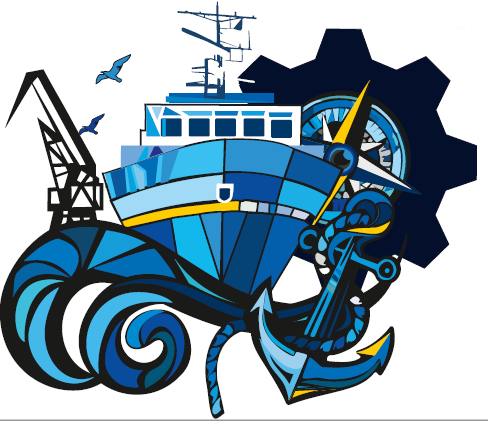 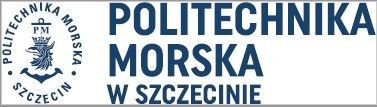 .BIAŁY1T-Shirt damski z logoT-Shirt damski taliowany z krótkim rękawem, w kolorach biały oraz navy zbliżony do Pantone 289- wykonany w 100% z bawełny czesanej ring-spun. 170 g/m2- Silikonowe wykończenie materiału,- dekolt okrągły, wykończony dwuwarstwowym ściągaczem z elastanem, kark i ramiona z taśmą- dwie metki wewnętrzne z oznaczeniem rozmiaru i sposobu praniaZNAKOWANIEPRZÓD: Wymiary znakowania - do A4. Termotransfer full color, zgodny z projektem przesłanym przed realizacją zamówienia.TYŁ: Wymiary znakowania - do A5.Termotransfer 1 kolor: Panatone 289 na koszulce białej, biały na koszulce navy..XS 151T-Shirt damski z logoT-Shirt damski taliowany z krótkim rękawem, w kolorach biały oraz navy zbliżony do Pantone 289- wykonany w 100% z bawełny czesanej ring-spun. 170 g/m2- Silikonowe wykończenie materiału,- dekolt okrągły, wykończony dwuwarstwowym ściągaczem z elastanem, kark i ramiona z taśmą- dwie metki wewnętrzne z oznaczeniem rozmiaru i sposobu praniaZNAKOWANIEPRZÓD: Wymiary znakowania - do A4. Termotransfer full color, zgodny z projektem przesłanym przed realizacją zamówienia.TYŁ: Wymiary znakowania - do A5.Termotransfer 1 kolor: Panatone 289 na koszulce białej, biały na koszulce navy..S301T-Shirt damski z logoT-Shirt damski taliowany z krótkim rękawem, w kolorach biały oraz navy zbliżony do Pantone 289- wykonany w 100% z bawełny czesanej ring-spun. 170 g/m2- Silikonowe wykończenie materiału,- dekolt okrągły, wykończony dwuwarstwowym ściągaczem z elastanem, kark i ramiona z taśmą- dwie metki wewnętrzne z oznaczeniem rozmiaru i sposobu praniaZNAKOWANIEPRZÓD: Wymiary znakowania - do A4. Termotransfer full color, zgodny z projektem przesłanym przed realizacją zamówienia.TYŁ: Wymiary znakowania - do A5.Termotransfer 1 kolor: Panatone 289 na koszulce białej, biały na koszulce navy..M501T-Shirt damski z logoT-Shirt damski taliowany z krótkim rękawem, w kolorach biały oraz navy zbliżony do Pantone 289- wykonany w 100% z bawełny czesanej ring-spun. 170 g/m2- Silikonowe wykończenie materiału,- dekolt okrągły, wykończony dwuwarstwowym ściągaczem z elastanem, kark i ramiona z taśmą- dwie metki wewnętrzne z oznaczeniem rozmiaru i sposobu praniaZNAKOWANIEPRZÓD: Wymiary znakowania - do A4. Termotransfer full color, zgodny z projektem przesłanym przed realizacją zamówienia.TYŁ: Wymiary znakowania - do A5.Termotransfer 1 kolor: Panatone 289 na koszulce białej, biały na koszulce navy..L491T-Shirt damski z logoT-Shirt damski taliowany z krótkim rękawem, w kolorach biały oraz navy zbliżony do Pantone 289- wykonany w 100% z bawełny czesanej ring-spun. 170 g/m2- Silikonowe wykończenie materiału,- dekolt okrągły, wykończony dwuwarstwowym ściągaczem z elastanem, kark i ramiona z taśmą- dwie metki wewnętrzne z oznaczeniem rozmiaru i sposobu praniaZNAKOWANIEPRZÓD: Wymiary znakowania - do A4. Termotransfer full color, zgodny z projektem przesłanym przed realizacją zamówienia.TYŁ: Wymiary znakowania - do A5.Termotransfer 1 kolor: Panatone 289 na koszulce białej, biały na koszulce navy..XL201T-Shirt damski z logoT-Shirt damski taliowany z krótkim rękawem, w kolorach biały oraz navy zbliżony do Pantone 289- wykonany w 100% z bawełny czesanej ring-spun. 170 g/m2- Silikonowe wykończenie materiału,- dekolt okrągły, wykończony dwuwarstwowym ściągaczem z elastanem, kark i ramiona z taśmą- dwie metki wewnętrzne z oznaczeniem rozmiaru i sposobu praniaZNAKOWANIEPRZÓD: Wymiary znakowania - do A4. Termotransfer full color, zgodny z projektem przesłanym przed realizacją zamówienia.TYŁ: Wymiary znakowania - do A5.Termotransfer 1 kolor: Panatone 289 na koszulce białej, biały na koszulce navy..XXL61T-Shirt damski z logoT-Shirt damski taliowany z krótkim rękawem, w kolorach biały oraz navy zbliżony do Pantone 289- wykonany w 100% z bawełny czesanej ring-spun. 170 g/m2- Silikonowe wykończenie materiału,- dekolt okrągły, wykończony dwuwarstwowym ściągaczem z elastanem, kark i ramiona z taśmą- dwie metki wewnętrzne z oznaczeniem rozmiaru i sposobu praniaZNAKOWANIEPRZÓD: Wymiary znakowania - do A4. Termotransfer full color, zgodny z projektem przesłanym przed realizacją zamówienia.TYŁ: Wymiary znakowania - do A5.Termotransfer 1 kolor: Panatone 289 na koszulce białej, biały na koszulce navy..1T-Shirt damski z logoT-Shirt damski taliowany z krótkim rękawem, w kolorach biały oraz navy zbliżony do Pantone 289- wykonany w 100% z bawełny czesanej ring-spun. 170 g/m2- Silikonowe wykończenie materiału,- dekolt okrągły, wykończony dwuwarstwowym ściągaczem z elastanem, kark i ramiona z taśmą- dwie metki wewnętrzne z oznaczeniem rozmiaru i sposobu praniaZNAKOWANIEPRZÓD: Wymiary znakowania - do A4. Termotransfer full color, zgodny z projektem przesłanym przed realizacją zamówienia.TYŁ: Wymiary znakowania - do A5.Termotransfer 1 kolor: Panatone 289 na koszulce białej, biały na koszulce navy..NAVY1T-Shirt damski z logoT-Shirt damski taliowany z krótkim rękawem, w kolorach biały oraz navy zbliżony do Pantone 289- wykonany w 100% z bawełny czesanej ring-spun. 170 g/m2- Silikonowe wykończenie materiału,- dekolt okrągły, wykończony dwuwarstwowym ściągaczem z elastanem, kark i ramiona z taśmą- dwie metki wewnętrzne z oznaczeniem rozmiaru i sposobu praniaZNAKOWANIEPRZÓD: Wymiary znakowania - do A4. Termotransfer full color, zgodny z projektem przesłanym przed realizacją zamówienia.TYŁ: Wymiary znakowania - do A5.Termotransfer 1 kolor: Panatone 289 na koszulce białej, biały na koszulce navy..XS      171T-Shirt damski z logoT-Shirt damski taliowany z krótkim rękawem, w kolorach biały oraz navy zbliżony do Pantone 289- wykonany w 100% z bawełny czesanej ring-spun. 170 g/m2- Silikonowe wykończenie materiału,- dekolt okrągły, wykończony dwuwarstwowym ściągaczem z elastanem, kark i ramiona z taśmą- dwie metki wewnętrzne z oznaczeniem rozmiaru i sposobu praniaZNAKOWANIEPRZÓD: Wymiary znakowania - do A4. Termotransfer full color, zgodny z projektem przesłanym przed realizacją zamówienia.TYŁ: Wymiary znakowania - do A5.Termotransfer 1 kolor: Panatone 289 na koszulce białej, biały na koszulce navy..S361T-Shirt damski z logoT-Shirt damski taliowany z krótkim rękawem, w kolorach biały oraz navy zbliżony do Pantone 289- wykonany w 100% z bawełny czesanej ring-spun. 170 g/m2- Silikonowe wykończenie materiału,- dekolt okrągły, wykończony dwuwarstwowym ściągaczem z elastanem, kark i ramiona z taśmą- dwie metki wewnętrzne z oznaczeniem rozmiaru i sposobu praniaZNAKOWANIEPRZÓD: Wymiary znakowania - do A4. Termotransfer full color, zgodny z projektem przesłanym przed realizacją zamówienia.TYŁ: Wymiary znakowania - do A5.Termotransfer 1 kolor: Panatone 289 na koszulce białej, biały na koszulce navy..M441T-Shirt damski z logoT-Shirt damski taliowany z krótkim rękawem, w kolorach biały oraz navy zbliżony do Pantone 289- wykonany w 100% z bawełny czesanej ring-spun. 170 g/m2- Silikonowe wykończenie materiału,- dekolt okrągły, wykończony dwuwarstwowym ściągaczem z elastanem, kark i ramiona z taśmą- dwie metki wewnętrzne z oznaczeniem rozmiaru i sposobu praniaZNAKOWANIEPRZÓD: Wymiary znakowania - do A4. Termotransfer full color, zgodny z projektem przesłanym przed realizacją zamówienia.TYŁ: Wymiary znakowania - do A5.Termotransfer 1 kolor: Panatone 289 na koszulce białej, biały na koszulce navy..L551T-Shirt damski z logoT-Shirt damski taliowany z krótkim rękawem, w kolorach biały oraz navy zbliżony do Pantone 289- wykonany w 100% z bawełny czesanej ring-spun. 170 g/m2- Silikonowe wykończenie materiału,- dekolt okrągły, wykończony dwuwarstwowym ściągaczem z elastanem, kark i ramiona z taśmą- dwie metki wewnętrzne z oznaczeniem rozmiaru i sposobu praniaZNAKOWANIEPRZÓD: Wymiary znakowania - do A4. Termotransfer full color, zgodny z projektem przesłanym przed realizacją zamówienia.TYŁ: Wymiary znakowania - do A5.Termotransfer 1 kolor: Panatone 289 na koszulce białej, biały na koszulce navy..XL211T-Shirt damski z logoT-Shirt damski taliowany z krótkim rękawem, w kolorach biały oraz navy zbliżony do Pantone 289- wykonany w 100% z bawełny czesanej ring-spun. 170 g/m2- Silikonowe wykończenie materiału,- dekolt okrągły, wykończony dwuwarstwowym ściągaczem z elastanem, kark i ramiona z taśmą- dwie metki wewnętrzne z oznaczeniem rozmiaru i sposobu praniaZNAKOWANIEPRZÓD: Wymiary znakowania - do A4. Termotransfer full color, zgodny z projektem przesłanym przed realizacją zamówienia.TYŁ: Wymiary znakowania - do A5.Termotransfer 1 kolor: Panatone 289 na koszulce białej, biały na koszulce navy..XXL61T-Shirt damski z logoT-Shirt damski taliowany z krótkim rękawem, w kolorach biały oraz navy zbliżony do Pantone 289- wykonany w 100% z bawełny czesanej ring-spun. 170 g/m2- Silikonowe wykończenie materiału,- dekolt okrągły, wykończony dwuwarstwowym ściągaczem z elastanem, kark i ramiona z taśmą- dwie metki wewnętrzne z oznaczeniem rozmiaru i sposobu praniaZNAKOWANIEPRZÓD: Wymiary znakowania - do A4. Termotransfer full color, zgodny z projektem przesłanym przed realizacją zamówienia.TYŁ: Wymiary znakowania - do A5.Termotransfer 1 kolor: Panatone 289 na koszulce białej, biały na koszulce navy..1T-Shirt damski z logoT-Shirt damski taliowany z krótkim rękawem, w kolorach biały oraz navy zbliżony do Pantone 289- wykonany w 100% z bawełny czesanej ring-spun. 170 g/m2- Silikonowe wykończenie materiału,- dekolt okrągły, wykończony dwuwarstwowym ściągaczem z elastanem, kark i ramiona z taśmą- dwie metki wewnętrzne z oznaczeniem rozmiaru i sposobu praniaZNAKOWANIEPRZÓD: Wymiary znakowania - do A4. Termotransfer full color, zgodny z projektem przesłanym przed realizacją zamówienia.TYŁ: Wymiary znakowania - do A5.Termotransfer 1 kolor: Panatone 289 na koszulce białej, biały na koszulce navy..1T-Shirt damski z logoT-Shirt damski taliowany z krótkim rękawem, w kolorach biały oraz navy zbliżony do Pantone 289- wykonany w 100% z bawełny czesanej ring-spun. 170 g/m2- Silikonowe wykończenie materiału,- dekolt okrągły, wykończony dwuwarstwowym ściągaczem z elastanem, kark i ramiona z taśmą- dwie metki wewnętrzne z oznaczeniem rozmiaru i sposobu praniaZNAKOWANIEPRZÓD: Wymiary znakowania - do A4. Termotransfer full color, zgodny z projektem przesłanym przed realizacją zamówienia.TYŁ: Wymiary znakowania - do A5.Termotransfer 1 kolor: Panatone 289 na koszulce białej, biały na koszulce navy..1T-Shirt damski z logoT-Shirt damski taliowany z krótkim rękawem, w kolorach biały oraz navy zbliżony do Pantone 289- wykonany w 100% z bawełny czesanej ring-spun. 170 g/m2- Silikonowe wykończenie materiału,- dekolt okrągły, wykończony dwuwarstwowym ściągaczem z elastanem, kark i ramiona z taśmą- dwie metki wewnętrzne z oznaczeniem rozmiaru i sposobu praniaZNAKOWANIEPRZÓD: Wymiary znakowania - do A4. Termotransfer full color, zgodny z projektem przesłanym przed realizacją zamówienia.TYŁ: Wymiary znakowania - do A5.Termotransfer 1 kolor: Panatone 289 na koszulce białej, biały na koszulce navy..1T-Shirt damski z logoT-Shirt damski taliowany z krótkim rękawem, w kolorach biały oraz navy zbliżony do Pantone 289- wykonany w 100% z bawełny czesanej ring-spun. 170 g/m2- Silikonowe wykończenie materiału,- dekolt okrągły, wykończony dwuwarstwowym ściągaczem z elastanem, kark i ramiona z taśmą- dwie metki wewnętrzne z oznaczeniem rozmiaru i sposobu praniaZNAKOWANIEPRZÓD: Wymiary znakowania - do A4. Termotransfer full color, zgodny z projektem przesłanym przed realizacją zamówienia.TYŁ: Wymiary znakowania - do A5.Termotransfer 1 kolor: Panatone 289 na koszulce białej, biały na koszulce navy..1T-Shirt damski z logoT-Shirt damski taliowany z krótkim rękawem, w kolorach biały oraz navy zbliżony do Pantone 289- wykonany w 100% z bawełny czesanej ring-spun. 170 g/m2- Silikonowe wykończenie materiału,- dekolt okrągły, wykończony dwuwarstwowym ściągaczem z elastanem, kark i ramiona z taśmą- dwie metki wewnętrzne z oznaczeniem rozmiaru i sposobu praniaZNAKOWANIEPRZÓD: Wymiary znakowania - do A4. Termotransfer full color, zgodny z projektem przesłanym przed realizacją zamówienia.TYŁ: Wymiary znakowania - do A5.Termotransfer 1 kolor: Panatone 289 na koszulce białej, biały na koszulce navy..1T-Shirt damski z logoT-Shirt damski taliowany z krótkim rękawem, w kolorach biały oraz navy zbliżony do Pantone 289- wykonany w 100% z bawełny czesanej ring-spun. 170 g/m2- Silikonowe wykończenie materiału,- dekolt okrągły, wykończony dwuwarstwowym ściągaczem z elastanem, kark i ramiona z taśmą- dwie metki wewnętrzne z oznaczeniem rozmiaru i sposobu praniaZNAKOWANIEPRZÓD: Wymiary znakowania - do A4. Termotransfer full color, zgodny z projektem przesłanym przed realizacją zamówienia.TYŁ: Wymiary znakowania - do A5.Termotransfer 1 kolor: Panatone 289 na koszulce białej, biały na koszulce navy..1T-Shirt damski z logoT-Shirt damski taliowany z krótkim rękawem, w kolorach biały oraz navy zbliżony do Pantone 289- wykonany w 100% z bawełny czesanej ring-spun. 170 g/m2- Silikonowe wykończenie materiału,- dekolt okrągły, wykończony dwuwarstwowym ściągaczem z elastanem, kark i ramiona z taśmą- dwie metki wewnętrzne z oznaczeniem rozmiaru i sposobu praniaZNAKOWANIEPRZÓD: Wymiary znakowania - do A4. Termotransfer full color, zgodny z projektem przesłanym przed realizacją zamówienia.TYŁ: Wymiary znakowania - do A5.Termotransfer 1 kolor: Panatone 289 na koszulce białej, biały na koszulce navy..1T-Shirt damski z logoT-Shirt damski taliowany z krótkim rękawem, w kolorach biały oraz navy zbliżony do Pantone 289- wykonany w 100% z bawełny czesanej ring-spun. 170 g/m2- Silikonowe wykończenie materiału,- dekolt okrągły, wykończony dwuwarstwowym ściągaczem z elastanem, kark i ramiona z taśmą- dwie metki wewnętrzne z oznaczeniem rozmiaru i sposobu praniaZNAKOWANIEPRZÓD: Wymiary znakowania - do A4. Termotransfer full color, zgodny z projektem przesłanym przed realizacją zamówienia.TYŁ: Wymiary znakowania - do A5.Termotransfer 1 kolor: Panatone 289 na koszulce białej, biały na koszulce navy..1T-Shirt damski z logoT-Shirt damski taliowany z krótkim rękawem, w kolorach biały oraz navy zbliżony do Pantone 289- wykonany w 100% z bawełny czesanej ring-spun. 170 g/m2- Silikonowe wykończenie materiału,- dekolt okrągły, wykończony dwuwarstwowym ściągaczem z elastanem, kark i ramiona z taśmą- dwie metki wewnętrzne z oznaczeniem rozmiaru i sposobu praniaZNAKOWANIEPRZÓD: Wymiary znakowania - do A4. Termotransfer full color, zgodny z projektem przesłanym przed realizacją zamówienia.TYŁ: Wymiary znakowania - do A5.Termotransfer 1 kolor: Panatone 289 na koszulce białej, biały na koszulce navy..1T-Shirt damski z logoT-Shirt damski taliowany z krótkim rękawem, w kolorach biały oraz navy zbliżony do Pantone 289- wykonany w 100% z bawełny czesanej ring-spun. 170 g/m2- Silikonowe wykończenie materiału,- dekolt okrągły, wykończony dwuwarstwowym ściągaczem z elastanem, kark i ramiona z taśmą- dwie metki wewnętrzne z oznaczeniem rozmiaru i sposobu praniaZNAKOWANIEPRZÓD: Wymiary znakowania - do A4. Termotransfer full color, zgodny z projektem przesłanym przed realizacją zamówienia.TYŁ: Wymiary znakowania - do A5.Termotransfer 1 kolor: Panatone 289 na koszulce białej, biały na koszulce navy..1T-Shirt damski z logoT-Shirt damski taliowany z krótkim rękawem, w kolorach biały oraz navy zbliżony do Pantone 289- wykonany w 100% z bawełny czesanej ring-spun. 170 g/m2- Silikonowe wykończenie materiału,- dekolt okrągły, wykończony dwuwarstwowym ściągaczem z elastanem, kark i ramiona z taśmą- dwie metki wewnętrzne z oznaczeniem rozmiaru i sposobu praniaZNAKOWANIEPRZÓD: Wymiary znakowania - do A4. Termotransfer full color, zgodny z projektem przesłanym przed realizacją zamówienia.TYŁ: Wymiary znakowania - do A5.Termotransfer 1 kolor: Panatone 289 na koszulce białej, biały na koszulce navy..1T-Shirt damski z logoT-Shirt damski taliowany z krótkim rękawem, w kolorach biały oraz navy zbliżony do Pantone 289- wykonany w 100% z bawełny czesanej ring-spun. 170 g/m2- Silikonowe wykończenie materiału,- dekolt okrągły, wykończony dwuwarstwowym ściągaczem z elastanem, kark i ramiona z taśmą- dwie metki wewnętrzne z oznaczeniem rozmiaru i sposobu praniaZNAKOWANIEPRZÓD: Wymiary znakowania - do A4. Termotransfer full color, zgodny z projektem przesłanym przed realizacją zamówienia.TYŁ: Wymiary znakowania - do A5.Termotransfer 1 kolor: Panatone 289 na koszulce białej, biały na koszulce navy..1T-Shirt damski z logoT-Shirt damski taliowany z krótkim rękawem, w kolorach biały oraz navy zbliżony do Pantone 289- wykonany w 100% z bawełny czesanej ring-spun. 170 g/m2- Silikonowe wykończenie materiału,- dekolt okrągły, wykończony dwuwarstwowym ściągaczem z elastanem, kark i ramiona z taśmą- dwie metki wewnętrzne z oznaczeniem rozmiaru i sposobu praniaZNAKOWANIEPRZÓD: Wymiary znakowania - do A4. Termotransfer full color, zgodny z projektem przesłanym przed realizacją zamówienia.TYŁ: Wymiary znakowania - do A5.Termotransfer 1 kolor: Panatone 289 na koszulce białej, biały na koszulce navy..1T-Shirt damski z logoT-Shirt damski taliowany z krótkim rękawem, w kolorach biały oraz navy zbliżony do Pantone 289- wykonany w 100% z bawełny czesanej ring-spun. 170 g/m2- Silikonowe wykończenie materiału,- dekolt okrągły, wykończony dwuwarstwowym ściągaczem z elastanem, kark i ramiona z taśmą- dwie metki wewnętrzne z oznaczeniem rozmiaru i sposobu praniaZNAKOWANIEPRZÓD: Wymiary znakowania - do A4. Termotransfer full color, zgodny z projektem przesłanym przed realizacją zamówienia.TYŁ: Wymiary znakowania - do A5.Termotransfer 1 kolor: Panatone 289 na koszulce białej, biały na koszulce navy..1T-Shirt damski z logoT-Shirt damski taliowany z krótkim rękawem, w kolorach biały oraz navy zbliżony do Pantone 289- wykonany w 100% z bawełny czesanej ring-spun. 170 g/m2- Silikonowe wykończenie materiału,- dekolt okrągły, wykończony dwuwarstwowym ściągaczem z elastanem, kark i ramiona z taśmą- dwie metki wewnętrzne z oznaczeniem rozmiaru i sposobu praniaZNAKOWANIEPRZÓD: Wymiary znakowania - do A4. Termotransfer full color, zgodny z projektem przesłanym przed realizacją zamówienia.TYŁ: Wymiary znakowania - do A5.Termotransfer 1 kolor: Panatone 289 na koszulce białej, biały na koszulce navy..1T-Shirt damski z logoT-Shirt damski taliowany z krótkim rękawem, w kolorach biały oraz navy zbliżony do Pantone 289- wykonany w 100% z bawełny czesanej ring-spun. 170 g/m2- Silikonowe wykończenie materiału,- dekolt okrągły, wykończony dwuwarstwowym ściągaczem z elastanem, kark i ramiona z taśmą- dwie metki wewnętrzne z oznaczeniem rozmiaru i sposobu praniaZNAKOWANIEPRZÓD: Wymiary znakowania - do A4. Termotransfer full color, zgodny z projektem przesłanym przed realizacją zamówienia.TYŁ: Wymiary znakowania - do A5.Termotransfer 1 kolor: Panatone 289 na koszulce białej, biały na koszulce navy..2.T-SHIRT MĘSKI Z LOGOOPAKOWANIE; T-shirt konfekcjonowany w zaklejany, foliowy worek z oznaczeniem rozmiarów, pakowany po 1 sztuce.3902.T-SHIRT MĘSKI Z LOGOT-Shirt męski z krótkim rękawem, w kolorach biały oraz navy zbliżony do Pantone 289- wykonany w 100% z bawełny czesanej ring-spun. 170 g/m2- Silikonowe wykończenie materiału,- dekolt okrągły, wykończony dwuwarstwowym ściągaczem z elastanem, kark i ramiona z taśmą wzmacniającą i stabilizującą, boczne, gęste szwy podwójne,- dwie metki wewnętrzne z oznaczeniem rozmiaru i sposobu praniaZNAKOWANIEPRZÓD: Wymiary znakowania - do A4. Termotransfer full color, zgodny z projektem przesłanym przed realizacją zamówienia.TYŁ: Wymiary znakowania - do A5. Termotransfer1 kolor: Panatone 289 na koszulce białej, biały na koszulce navy.Zdjęcie poglądowe logotypu:BIAŁY2.T-SHIRT MĘSKI Z LOGOT-Shirt męski z krótkim rękawem, w kolorach biały oraz navy zbliżony do Pantone 289- wykonany w 100% z bawełny czesanej ring-spun. 170 g/m2- Silikonowe wykończenie materiału,- dekolt okrągły, wykończony dwuwarstwowym ściągaczem z elastanem, kark i ramiona z taśmą wzmacniającą i stabilizującą, boczne, gęste szwy podwójne,- dwie metki wewnętrzne z oznaczeniem rozmiaru i sposobu praniaZNAKOWANIEPRZÓD: Wymiary znakowania - do A4. Termotransfer full color, zgodny z projektem przesłanym przed realizacją zamówienia.TYŁ: Wymiary znakowania - do A5. Termotransfer1 kolor: Panatone 289 na koszulce białej, biały na koszulce navy.Zdjęcie poglądowe logotypu:XS           52.T-SHIRT MĘSKI Z LOGOT-Shirt męski z krótkim rękawem, w kolorach biały oraz navy zbliżony do Pantone 289- wykonany w 100% z bawełny czesanej ring-spun. 170 g/m2- Silikonowe wykończenie materiału,- dekolt okrągły, wykończony dwuwarstwowym ściągaczem z elastanem, kark i ramiona z taśmą wzmacniającą i stabilizującą, boczne, gęste szwy podwójne,- dwie metki wewnętrzne z oznaczeniem rozmiaru i sposobu praniaZNAKOWANIEPRZÓD: Wymiary znakowania - do A4. Termotransfer full color, zgodny z projektem przesłanym przed realizacją zamówienia.TYŁ: Wymiary znakowania - do A5. Termotransfer1 kolor: Panatone 289 na koszulce białej, biały na koszulce navy.Zdjęcie poglądowe logotypu:S           92.T-SHIRT MĘSKI Z LOGOT-Shirt męski z krótkim rękawem, w kolorach biały oraz navy zbliżony do Pantone 289- wykonany w 100% z bawełny czesanej ring-spun. 170 g/m2- Silikonowe wykończenie materiału,- dekolt okrągły, wykończony dwuwarstwowym ściągaczem z elastanem, kark i ramiona z taśmą wzmacniającą i stabilizującą, boczne, gęste szwy podwójne,- dwie metki wewnętrzne z oznaczeniem rozmiaru i sposobu praniaZNAKOWANIEPRZÓD: Wymiary znakowania - do A4. Termotransfer full color, zgodny z projektem przesłanym przed realizacją zamówienia.TYŁ: Wymiary znakowania - do A5. Termotransfer1 kolor: Panatone 289 na koszulce białej, biały na koszulce navy.Zdjęcie poglądowe logotypu:M         512.T-SHIRT MĘSKI Z LOGOT-Shirt męski z krótkim rękawem, w kolorach biały oraz navy zbliżony do Pantone 289- wykonany w 100% z bawełny czesanej ring-spun. 170 g/m2- Silikonowe wykończenie materiału,- dekolt okrągły, wykończony dwuwarstwowym ściągaczem z elastanem, kark i ramiona z taśmą wzmacniającą i stabilizującą, boczne, gęste szwy podwójne,- dwie metki wewnętrzne z oznaczeniem rozmiaru i sposobu praniaZNAKOWANIEPRZÓD: Wymiary znakowania - do A4. Termotransfer full color, zgodny z projektem przesłanym przed realizacją zamówienia.TYŁ: Wymiary znakowania - do A5. Termotransfer1 kolor: Panatone 289 na koszulce białej, biały na koszulce navy.Zdjęcie poglądowe logotypu:L         552.T-SHIRT MĘSKI Z LOGOT-Shirt męski z krótkim rękawem, w kolorach biały oraz navy zbliżony do Pantone 289- wykonany w 100% z bawełny czesanej ring-spun. 170 g/m2- Silikonowe wykończenie materiału,- dekolt okrągły, wykończony dwuwarstwowym ściągaczem z elastanem, kark i ramiona z taśmą wzmacniającą i stabilizującą, boczne, gęste szwy podwójne,- dwie metki wewnętrzne z oznaczeniem rozmiaru i sposobu praniaZNAKOWANIEPRZÓD: Wymiary znakowania - do A4. Termotransfer full color, zgodny z projektem przesłanym przed realizacją zamówienia.TYŁ: Wymiary znakowania - do A5. Termotransfer1 kolor: Panatone 289 na koszulce białej, biały na koszulce navy.Zdjęcie poglądowe logotypu:XL         422.T-SHIRT MĘSKI Z LOGOT-Shirt męski z krótkim rękawem, w kolorach biały oraz navy zbliżony do Pantone 289- wykonany w 100% z bawełny czesanej ring-spun. 170 g/m2- Silikonowe wykończenie materiału,- dekolt okrągły, wykończony dwuwarstwowym ściągaczem z elastanem, kark i ramiona z taśmą wzmacniającą i stabilizującą, boczne, gęste szwy podwójne,- dwie metki wewnętrzne z oznaczeniem rozmiaru i sposobu praniaZNAKOWANIEPRZÓD: Wymiary znakowania - do A4. Termotransfer full color, zgodny z projektem przesłanym przed realizacją zamówienia.TYŁ: Wymiary znakowania - do A5. Termotransfer1 kolor: Panatone 289 na koszulce białej, biały na koszulce navy.Zdjęcie poglądowe logotypu:XXL         212.T-SHIRT MĘSKI Z LOGOT-Shirt męski z krótkim rękawem, w kolorach biały oraz navy zbliżony do Pantone 289- wykonany w 100% z bawełny czesanej ring-spun. 170 g/m2- Silikonowe wykończenie materiału,- dekolt okrągły, wykończony dwuwarstwowym ściągaczem z elastanem, kark i ramiona z taśmą wzmacniającą i stabilizującą, boczne, gęste szwy podwójne,- dwie metki wewnętrzne z oznaczeniem rozmiaru i sposobu praniaZNAKOWANIEPRZÓD: Wymiary znakowania - do A4. Termotransfer full color, zgodny z projektem przesłanym przed realizacją zamówienia.TYŁ: Wymiary znakowania - do A5. Termotransfer1 kolor: Panatone 289 na koszulce białej, biały na koszulce navy.Zdjęcie poglądowe logotypu:XXXL           72.T-SHIRT MĘSKI Z LOGOT-Shirt męski z krótkim rękawem, w kolorach biały oraz navy zbliżony do Pantone 289- wykonany w 100% z bawełny czesanej ring-spun. 170 g/m2- Silikonowe wykończenie materiału,- dekolt okrągły, wykończony dwuwarstwowym ściągaczem z elastanem, kark i ramiona z taśmą wzmacniającą i stabilizującą, boczne, gęste szwy podwójne,- dwie metki wewnętrzne z oznaczeniem rozmiaru i sposobu praniaZNAKOWANIEPRZÓD: Wymiary znakowania - do A4. Termotransfer full color, zgodny z projektem przesłanym przed realizacją zamówienia.TYŁ: Wymiary znakowania - do A5. Termotransfer1 kolor: Panatone 289 na koszulce białej, biały na koszulce navy.Zdjęcie poglądowe logotypu:2.T-SHIRT MĘSKI Z LOGOT-Shirt męski z krótkim rękawem, w kolorach biały oraz navy zbliżony do Pantone 289- wykonany w 100% z bawełny czesanej ring-spun. 170 g/m2- Silikonowe wykończenie materiału,- dekolt okrągły, wykończony dwuwarstwowym ściągaczem z elastanem, kark i ramiona z taśmą wzmacniającą i stabilizującą, boczne, gęste szwy podwójne,- dwie metki wewnętrzne z oznaczeniem rozmiaru i sposobu praniaZNAKOWANIEPRZÓD: Wymiary znakowania - do A4. Termotransfer full color, zgodny z projektem przesłanym przed realizacją zamówienia.TYŁ: Wymiary znakowania - do A5. Termotransfer1 kolor: Panatone 289 na koszulce białej, biały na koszulce navy.Zdjęcie poglądowe logotypu:NAVY2.T-SHIRT MĘSKI Z LOGOT-Shirt męski z krótkim rękawem, w kolorach biały oraz navy zbliżony do Pantone 289- wykonany w 100% z bawełny czesanej ring-spun. 170 g/m2- Silikonowe wykończenie materiału,- dekolt okrągły, wykończony dwuwarstwowym ściągaczem z elastanem, kark i ramiona z taśmą wzmacniającą i stabilizującą, boczne, gęste szwy podwójne,- dwie metki wewnętrzne z oznaczeniem rozmiaru i sposobu praniaZNAKOWANIEPRZÓD: Wymiary znakowania - do A4. Termotransfer full color, zgodny z projektem przesłanym przed realizacją zamówienia.TYŁ: Wymiary znakowania - do A5. Termotransfer1 kolor: Panatone 289 na koszulce białej, biały na koszulce navy.Zdjęcie poglądowe logotypu:XS           52.T-SHIRT MĘSKI Z LOGOT-Shirt męski z krótkim rękawem, w kolorach biały oraz navy zbliżony do Pantone 289- wykonany w 100% z bawełny czesanej ring-spun. 170 g/m2- Silikonowe wykończenie materiału,- dekolt okrągły, wykończony dwuwarstwowym ściągaczem z elastanem, kark i ramiona z taśmą wzmacniającą i stabilizującą, boczne, gęste szwy podwójne,- dwie metki wewnętrzne z oznaczeniem rozmiaru i sposobu praniaZNAKOWANIEPRZÓD: Wymiary znakowania - do A4. Termotransfer full color, zgodny z projektem przesłanym przed realizacją zamówienia.TYŁ: Wymiary znakowania - do A5. Termotransfer1 kolor: Panatone 289 na koszulce białej, biały na koszulce navy.Zdjęcie poglądowe logotypu:S           92.T-SHIRT MĘSKI Z LOGOT-Shirt męski z krótkim rękawem, w kolorach biały oraz navy zbliżony do Pantone 289- wykonany w 100% z bawełny czesanej ring-spun. 170 g/m2- Silikonowe wykończenie materiału,- dekolt okrągły, wykończony dwuwarstwowym ściągaczem z elastanem, kark i ramiona z taśmą wzmacniającą i stabilizującą, boczne, gęste szwy podwójne,- dwie metki wewnętrzne z oznaczeniem rozmiaru i sposobu praniaZNAKOWANIEPRZÓD: Wymiary znakowania - do A4. Termotransfer full color, zgodny z projektem przesłanym przed realizacją zamówienia.TYŁ: Wymiary znakowania - do A5. Termotransfer1 kolor: Panatone 289 na koszulce białej, biały na koszulce navy.Zdjęcie poglądowe logotypu:M         552.T-SHIRT MĘSKI Z LOGOT-Shirt męski z krótkim rękawem, w kolorach biały oraz navy zbliżony do Pantone 289- wykonany w 100% z bawełny czesanej ring-spun. 170 g/m2- Silikonowe wykończenie materiału,- dekolt okrągły, wykończony dwuwarstwowym ściągaczem z elastanem, kark i ramiona z taśmą wzmacniającą i stabilizującą, boczne, gęste szwy podwójne,- dwie metki wewnętrzne z oznaczeniem rozmiaru i sposobu praniaZNAKOWANIEPRZÓD: Wymiary znakowania - do A4. Termotransfer full color, zgodny z projektem przesłanym przed realizacją zamówienia.TYŁ: Wymiary znakowania - do A5. Termotransfer1 kolor: Panatone 289 na koszulce białej, biały na koszulce navy.Zdjęcie poglądowe logotypu:L         632.T-SHIRT MĘSKI Z LOGOT-Shirt męski z krótkim rękawem, w kolorach biały oraz navy zbliżony do Pantone 289- wykonany w 100% z bawełny czesanej ring-spun. 170 g/m2- Silikonowe wykończenie materiału,- dekolt okrągły, wykończony dwuwarstwowym ściągaczem z elastanem, kark i ramiona z taśmą wzmacniającą i stabilizującą, boczne, gęste szwy podwójne,- dwie metki wewnętrzne z oznaczeniem rozmiaru i sposobu praniaZNAKOWANIEPRZÓD: Wymiary znakowania - do A4. Termotransfer full color, zgodny z projektem przesłanym przed realizacją zamówienia.TYŁ: Wymiary znakowania - do A5. Termotransfer1 kolor: Panatone 289 na koszulce białej, biały na koszulce navy.Zdjęcie poglądowe logotypu:XL         432.T-SHIRT MĘSKI Z LOGOT-Shirt męski z krótkim rękawem, w kolorach biały oraz navy zbliżony do Pantone 289- wykonany w 100% z bawełny czesanej ring-spun. 170 g/m2- Silikonowe wykończenie materiału,- dekolt okrągły, wykończony dwuwarstwowym ściągaczem z elastanem, kark i ramiona z taśmą wzmacniającą i stabilizującą, boczne, gęste szwy podwójne,- dwie metki wewnętrzne z oznaczeniem rozmiaru i sposobu praniaZNAKOWANIEPRZÓD: Wymiary znakowania - do A4. Termotransfer full color, zgodny z projektem przesłanym przed realizacją zamówienia.TYŁ: Wymiary znakowania - do A5. Termotransfer1 kolor: Panatone 289 na koszulce białej, biały na koszulce navy.Zdjęcie poglądowe logotypu:XXL         162.T-SHIRT MĘSKI Z LOGOT-Shirt męski z krótkim rękawem, w kolorach biały oraz navy zbliżony do Pantone 289- wykonany w 100% z bawełny czesanej ring-spun. 170 g/m2- Silikonowe wykończenie materiału,- dekolt okrągły, wykończony dwuwarstwowym ściągaczem z elastanem, kark i ramiona z taśmą wzmacniającą i stabilizującą, boczne, gęste szwy podwójne,- dwie metki wewnętrzne z oznaczeniem rozmiaru i sposobu praniaZNAKOWANIEPRZÓD: Wymiary znakowania - do A4. Termotransfer full color, zgodny z projektem przesłanym przed realizacją zamówienia.TYŁ: Wymiary znakowania - do A5. Termotransfer1 kolor: Panatone 289 na koszulce białej, biały na koszulce navy.Zdjęcie poglądowe logotypu:XXXL           92.T-SHIRT MĘSKI Z LOGOT-Shirt męski z krótkim rękawem, w kolorach biały oraz navy zbliżony do Pantone 289- wykonany w 100% z bawełny czesanej ring-spun. 170 g/m2- Silikonowe wykończenie materiału,- dekolt okrągły, wykończony dwuwarstwowym ściągaczem z elastanem, kark i ramiona z taśmą wzmacniającą i stabilizującą, boczne, gęste szwy podwójne,- dwie metki wewnętrzne z oznaczeniem rozmiaru i sposobu praniaZNAKOWANIEPRZÓD: Wymiary znakowania - do A4. Termotransfer full color, zgodny z projektem przesłanym przed realizacją zamówienia.TYŁ: Wymiary znakowania - do A5. Termotransfer1 kolor: Panatone 289 na koszulce białej, biały na koszulce navy.Zdjęcie poglądowe logotypu:2.T-SHIRT MĘSKI Z LOGOT-Shirt męski z krótkim rękawem, w kolorach biały oraz navy zbliżony do Pantone 289- wykonany w 100% z bawełny czesanej ring-spun. 170 g/m2- Silikonowe wykończenie materiału,- dekolt okrągły, wykończony dwuwarstwowym ściągaczem z elastanem, kark i ramiona z taśmą wzmacniającą i stabilizującą, boczne, gęste szwy podwójne,- dwie metki wewnętrzne z oznaczeniem rozmiaru i sposobu praniaZNAKOWANIEPRZÓD: Wymiary znakowania - do A4. Termotransfer full color, zgodny z projektem przesłanym przed realizacją zamówienia.TYŁ: Wymiary znakowania - do A5. Termotransfer1 kolor: Panatone 289 na koszulce białej, biały na koszulce navy.Zdjęcie poglądowe logotypu:2.T-SHIRT MĘSKI Z LOGOT-Shirt męski z krótkim rękawem, w kolorach biały oraz navy zbliżony do Pantone 289- wykonany w 100% z bawełny czesanej ring-spun. 170 g/m2- Silikonowe wykończenie materiału,- dekolt okrągły, wykończony dwuwarstwowym ściągaczem z elastanem, kark i ramiona z taśmą wzmacniającą i stabilizującą, boczne, gęste szwy podwójne,- dwie metki wewnętrzne z oznaczeniem rozmiaru i sposobu praniaZNAKOWANIEPRZÓD: Wymiary znakowania - do A4. Termotransfer full color, zgodny z projektem przesłanym przed realizacją zamówienia.TYŁ: Wymiary znakowania - do A5. Termotransfer1 kolor: Panatone 289 na koszulce białej, biały na koszulce navy.Zdjęcie poglądowe logotypu:2.T-SHIRT MĘSKI Z LOGOT-Shirt męski z krótkim rękawem, w kolorach biały oraz navy zbliżony do Pantone 289- wykonany w 100% z bawełny czesanej ring-spun. 170 g/m2- Silikonowe wykończenie materiału,- dekolt okrągły, wykończony dwuwarstwowym ściągaczem z elastanem, kark i ramiona z taśmą wzmacniającą i stabilizującą, boczne, gęste szwy podwójne,- dwie metki wewnętrzne z oznaczeniem rozmiaru i sposobu praniaZNAKOWANIEPRZÓD: Wymiary znakowania - do A4. Termotransfer full color, zgodny z projektem przesłanym przed realizacją zamówienia.TYŁ: Wymiary znakowania - do A5. Termotransfer1 kolor: Panatone 289 na koszulce białej, biały na koszulce navy.Zdjęcie poglądowe logotypu:2.T-SHIRT MĘSKI Z LOGOT-Shirt męski z krótkim rękawem, w kolorach biały oraz navy zbliżony do Pantone 289- wykonany w 100% z bawełny czesanej ring-spun. 170 g/m2- Silikonowe wykończenie materiału,- dekolt okrągły, wykończony dwuwarstwowym ściągaczem z elastanem, kark i ramiona z taśmą wzmacniającą i stabilizującą, boczne, gęste szwy podwójne,- dwie metki wewnętrzne z oznaczeniem rozmiaru i sposobu praniaZNAKOWANIEPRZÓD: Wymiary znakowania - do A4. Termotransfer full color, zgodny z projektem przesłanym przed realizacją zamówienia.TYŁ: Wymiary znakowania - do A5. Termotransfer1 kolor: Panatone 289 na koszulce białej, biały na koszulce navy.Zdjęcie poglądowe logotypu:2.T-SHIRT MĘSKI Z LOGOT-Shirt męski z krótkim rękawem, w kolorach biały oraz navy zbliżony do Pantone 289- wykonany w 100% z bawełny czesanej ring-spun. 170 g/m2- Silikonowe wykończenie materiału,- dekolt okrągły, wykończony dwuwarstwowym ściągaczem z elastanem, kark i ramiona z taśmą wzmacniającą i stabilizującą, boczne, gęste szwy podwójne,- dwie metki wewnętrzne z oznaczeniem rozmiaru i sposobu praniaZNAKOWANIEPRZÓD: Wymiary znakowania - do A4. Termotransfer full color, zgodny z projektem przesłanym przed realizacją zamówienia.TYŁ: Wymiary znakowania - do A5. Termotransfer1 kolor: Panatone 289 na koszulce białej, biały na koszulce navy.Zdjęcie poglądowe logotypu:2.T-SHIRT MĘSKI Z LOGOT-Shirt męski z krótkim rękawem, w kolorach biały oraz navy zbliżony do Pantone 289- wykonany w 100% z bawełny czesanej ring-spun. 170 g/m2- Silikonowe wykończenie materiału,- dekolt okrągły, wykończony dwuwarstwowym ściągaczem z elastanem, kark i ramiona z taśmą wzmacniającą i stabilizującą, boczne, gęste szwy podwójne,- dwie metki wewnętrzne z oznaczeniem rozmiaru i sposobu praniaZNAKOWANIEPRZÓD: Wymiary znakowania - do A4. Termotransfer full color, zgodny z projektem przesłanym przed realizacją zamówienia.TYŁ: Wymiary znakowania - do A5. Termotransfer1 kolor: Panatone 289 na koszulce białej, biały na koszulce navy.Zdjęcie poglądowe logotypu:2.T-SHIRT MĘSKI Z LOGOT-Shirt męski z krótkim rękawem, w kolorach biały oraz navy zbliżony do Pantone 289- wykonany w 100% z bawełny czesanej ring-spun. 170 g/m2- Silikonowe wykończenie materiału,- dekolt okrągły, wykończony dwuwarstwowym ściągaczem z elastanem, kark i ramiona z taśmą wzmacniającą i stabilizującą, boczne, gęste szwy podwójne,- dwie metki wewnętrzne z oznaczeniem rozmiaru i sposobu praniaZNAKOWANIEPRZÓD: Wymiary znakowania - do A4. Termotransfer full color, zgodny z projektem przesłanym przed realizacją zamówienia.TYŁ: Wymiary znakowania - do A5. Termotransfer1 kolor: Panatone 289 na koszulce białej, biały na koszulce navy.Zdjęcie poglądowe logotypu:2.T-SHIRT MĘSKI Z LOGOT-Shirt męski z krótkim rękawem, w kolorach biały oraz navy zbliżony do Pantone 289- wykonany w 100% z bawełny czesanej ring-spun. 170 g/m2- Silikonowe wykończenie materiału,- dekolt okrągły, wykończony dwuwarstwowym ściągaczem z elastanem, kark i ramiona z taśmą wzmacniającą i stabilizującą, boczne, gęste szwy podwójne,- dwie metki wewnętrzne z oznaczeniem rozmiaru i sposobu praniaZNAKOWANIEPRZÓD: Wymiary znakowania - do A4. Termotransfer full color, zgodny z projektem przesłanym przed realizacją zamówienia.TYŁ: Wymiary znakowania - do A5. Termotransfer1 kolor: Panatone 289 na koszulce białej, biały na koszulce navy.Zdjęcie poglądowe logotypu:2.T-SHIRT MĘSKI Z LOGOT-Shirt męski z krótkim rękawem, w kolorach biały oraz navy zbliżony do Pantone 289- wykonany w 100% z bawełny czesanej ring-spun. 170 g/m2- Silikonowe wykończenie materiału,- dekolt okrągły, wykończony dwuwarstwowym ściągaczem z elastanem, kark i ramiona z taśmą wzmacniającą i stabilizującą, boczne, gęste szwy podwójne,- dwie metki wewnętrzne z oznaczeniem rozmiaru i sposobu praniaZNAKOWANIEPRZÓD: Wymiary znakowania - do A4. Termotransfer full color, zgodny z projektem przesłanym przed realizacją zamówienia.TYŁ: Wymiary znakowania - do A5. Termotransfer1 kolor: Panatone 289 na koszulce białej, biały na koszulce navy.Zdjęcie poglądowe logotypu:2.T-SHIRT MĘSKI Z LOGOT-Shirt męski z krótkim rękawem, w kolorach biały oraz navy zbliżony do Pantone 289- wykonany w 100% z bawełny czesanej ring-spun. 170 g/m2- Silikonowe wykończenie materiału,- dekolt okrągły, wykończony dwuwarstwowym ściągaczem z elastanem, kark i ramiona z taśmą wzmacniającą i stabilizującą, boczne, gęste szwy podwójne,- dwie metki wewnętrzne z oznaczeniem rozmiaru i sposobu praniaZNAKOWANIEPRZÓD: Wymiary znakowania - do A4. Termotransfer full color, zgodny z projektem przesłanym przed realizacją zamówienia.TYŁ: Wymiary znakowania - do A5. Termotransfer1 kolor: Panatone 289 na koszulce białej, biały na koszulce navy.Zdjęcie poglądowe logotypu:2.T-SHIRT MĘSKI Z LOGOT-Shirt męski z krótkim rękawem, w kolorach biały oraz navy zbliżony do Pantone 289- wykonany w 100% z bawełny czesanej ring-spun. 170 g/m2- Silikonowe wykończenie materiału,- dekolt okrągły, wykończony dwuwarstwowym ściągaczem z elastanem, kark i ramiona z taśmą wzmacniającą i stabilizującą, boczne, gęste szwy podwójne,- dwie metki wewnętrzne z oznaczeniem rozmiaru i sposobu praniaZNAKOWANIEPRZÓD: Wymiary znakowania - do A4. Termotransfer full color, zgodny z projektem przesłanym przed realizacją zamówienia.TYŁ: Wymiary znakowania - do A5. Termotransfer1 kolor: Panatone 289 na koszulce białej, biały na koszulce navy.Zdjęcie poglądowe logotypu:2.T-SHIRT MĘSKI Z LOGOT-Shirt męski z krótkim rękawem, w kolorach biały oraz navy zbliżony do Pantone 289- wykonany w 100% z bawełny czesanej ring-spun. 170 g/m2- Silikonowe wykończenie materiału,- dekolt okrągły, wykończony dwuwarstwowym ściągaczem z elastanem, kark i ramiona z taśmą wzmacniającą i stabilizującą, boczne, gęste szwy podwójne,- dwie metki wewnętrzne z oznaczeniem rozmiaru i sposobu praniaZNAKOWANIEPRZÓD: Wymiary znakowania - do A4. Termotransfer full color, zgodny z projektem przesłanym przed realizacją zamówienia.TYŁ: Wymiary znakowania - do A5. Termotransfer1 kolor: Panatone 289 na koszulce białej, biały na koszulce navy.Zdjęcie poglądowe logotypu:2.T-SHIRT MĘSKI Z LOGOT-Shirt męski z krótkim rękawem, w kolorach biały oraz navy zbliżony do Pantone 289- wykonany w 100% z bawełny czesanej ring-spun. 170 g/m2- Silikonowe wykończenie materiału,- dekolt okrągły, wykończony dwuwarstwowym ściągaczem z elastanem, kark i ramiona z taśmą wzmacniającą i stabilizującą, boczne, gęste szwy podwójne,- dwie metki wewnętrzne z oznaczeniem rozmiaru i sposobu praniaZNAKOWANIEPRZÓD: Wymiary znakowania - do A4. Termotransfer full color, zgodny z projektem przesłanym przed realizacją zamówienia.TYŁ: Wymiary znakowania - do A5. Termotransfer1 kolor: Panatone 289 na koszulce białej, biały na koszulce navy.Zdjęcie poglądowe logotypu:2.T-SHIRT MĘSKI Z LOGOT-Shirt męski z krótkim rękawem, w kolorach biały oraz navy zbliżony do Pantone 289- wykonany w 100% z bawełny czesanej ring-spun. 170 g/m2- Silikonowe wykończenie materiału,- dekolt okrągły, wykończony dwuwarstwowym ściągaczem z elastanem, kark i ramiona z taśmą wzmacniającą i stabilizującą, boczne, gęste szwy podwójne,- dwie metki wewnętrzne z oznaczeniem rozmiaru i sposobu praniaZNAKOWANIEPRZÓD: Wymiary znakowania - do A4. Termotransfer full color, zgodny z projektem przesłanym przed realizacją zamówienia.TYŁ: Wymiary znakowania - do A5. Termotransfer1 kolor: Panatone 289 na koszulce białej, biały na koszulce navy.Zdjęcie poglądowe logotypu:2.T-SHIRT MĘSKI Z LOGOT-Shirt męski z krótkim rękawem, w kolorach biały oraz navy zbliżony do Pantone 289- wykonany w 100% z bawełny czesanej ring-spun. 170 g/m2- Silikonowe wykończenie materiału,- dekolt okrągły, wykończony dwuwarstwowym ściągaczem z elastanem, kark i ramiona z taśmą wzmacniającą i stabilizującą, boczne, gęste szwy podwójne,- dwie metki wewnętrzne z oznaczeniem rozmiaru i sposobu praniaZNAKOWANIEPRZÓD: Wymiary znakowania - do A4. Termotransfer full color, zgodny z projektem przesłanym przed realizacją zamówienia.TYŁ: Wymiary znakowania - do A5. Termotransfer1 kolor: Panatone 289 na koszulce białej, biały na koszulce navy.Zdjęcie poglądowe logotypu:2.T-SHIRT MĘSKI Z LOGOT-Shirt męski z krótkim rękawem, w kolorach biały oraz navy zbliżony do Pantone 289- wykonany w 100% z bawełny czesanej ring-spun. 170 g/m2- Silikonowe wykończenie materiału,- dekolt okrągły, wykończony dwuwarstwowym ściągaczem z elastanem, kark i ramiona z taśmą wzmacniającą i stabilizującą, boczne, gęste szwy podwójne,- dwie metki wewnętrzne z oznaczeniem rozmiaru i sposobu praniaZNAKOWANIEPRZÓD: Wymiary znakowania - do A4. Termotransfer full color, zgodny z projektem przesłanym przed realizacją zamówienia.TYŁ: Wymiary znakowania - do A5. Termotransfer1 kolor: Panatone 289 na koszulce białej, biały na koszulce navy.Zdjęcie poglądowe logotypu:3.3.T-SHIRT DAMSKI BEZ LOGOOPAKOWANIE- T-shirt konfekcjonowany w zaklejany, foliowy worek z oznaczeniem rozmiarów, pakowany po 5 sztuk.	5003.3.T-SHIRT DAMSKI BEZ LOGOT-Shirt damski slim fit z krótkim rękawem, taliowany, w kolorach biały oraz navy zbliżony do Pantone 289- wykonany w 100% z bawełny czesanej ring-spun. 170 g/m2- Silikonowe wykończenie materiału,- dekolt okrągły, wykończony dwuwarstwowym ściągaczem z elastanem, kark i ramiona z taśmą wzmacniającą i stabilizującą, boczne, gęste szwy podwójne.- dwie metki wewnętrzne z oznaczeniem rozmiaru i sposobu praniaZNAKOWANIEBrakBIAŁY3.3.T-SHIRT DAMSKI BEZ LOGOT-Shirt damski slim fit z krótkim rękawem, taliowany, w kolorach biały oraz navy zbliżony do Pantone 289- wykonany w 100% z bawełny czesanej ring-spun. 170 g/m2- Silikonowe wykończenie materiału,- dekolt okrągły, wykończony dwuwarstwowym ściągaczem z elastanem, kark i ramiona z taśmą wzmacniającą i stabilizującą, boczne, gęste szwy podwójne.- dwie metki wewnętrzne z oznaczeniem rozmiaru i sposobu praniaZNAKOWANIEBrakXS           253.3.T-SHIRT DAMSKI BEZ LOGOT-Shirt damski slim fit z krótkim rękawem, taliowany, w kolorach biały oraz navy zbliżony do Pantone 289- wykonany w 100% z bawełny czesanej ring-spun. 170 g/m2- Silikonowe wykończenie materiału,- dekolt okrągły, wykończony dwuwarstwowym ściągaczem z elastanem, kark i ramiona z taśmą wzmacniającą i stabilizującą, boczne, gęste szwy podwójne.- dwie metki wewnętrzne z oznaczeniem rozmiaru i sposobu praniaZNAKOWANIEBrakS           303.3.T-SHIRT DAMSKI BEZ LOGOT-Shirt damski slim fit z krótkim rękawem, taliowany, w kolorach biały oraz navy zbliżony do Pantone 289- wykonany w 100% z bawełny czesanej ring-spun. 170 g/m2- Silikonowe wykończenie materiału,- dekolt okrągły, wykończony dwuwarstwowym ściągaczem z elastanem, kark i ramiona z taśmą wzmacniającą i stabilizującą, boczne, gęste szwy podwójne.- dwie metki wewnętrzne z oznaczeniem rozmiaru i sposobu praniaZNAKOWANIEBrakM           753.3.T-SHIRT DAMSKI BEZ LOGOT-Shirt damski slim fit z krótkim rękawem, taliowany, w kolorach biały oraz navy zbliżony do Pantone 289- wykonany w 100% z bawełny czesanej ring-spun. 170 g/m2- Silikonowe wykończenie materiału,- dekolt okrągły, wykończony dwuwarstwowym ściągaczem z elastanem, kark i ramiona z taśmą wzmacniającą i stabilizującą, boczne, gęste szwy podwójne.- dwie metki wewnętrzne z oznaczeniem rozmiaru i sposobu praniaZNAKOWANIEBrakL           753.3.T-SHIRT DAMSKI BEZ LOGOT-Shirt damski slim fit z krótkim rękawem, taliowany, w kolorach biały oraz navy zbliżony do Pantone 289- wykonany w 100% z bawełny czesanej ring-spun. 170 g/m2- Silikonowe wykończenie materiału,- dekolt okrągły, wykończony dwuwarstwowym ściągaczem z elastanem, kark i ramiona z taśmą wzmacniającą i stabilizującą, boczne, gęste szwy podwójne.- dwie metki wewnętrzne z oznaczeniem rozmiaru i sposobu praniaZNAKOWANIEBrakXL                  303.3.T-SHIRT DAMSKI BEZ LOGOT-Shirt damski slim fit z krótkim rękawem, taliowany, w kolorach biały oraz navy zbliżony do Pantone 289- wykonany w 100% z bawełny czesanej ring-spun. 170 g/m2- Silikonowe wykończenie materiału,- dekolt okrągły, wykończony dwuwarstwowym ściągaczem z elastanem, kark i ramiona z taśmą wzmacniającą i stabilizującą, boczne, gęste szwy podwójne.- dwie metki wewnętrzne z oznaczeniem rozmiaru i sposobu praniaZNAKOWANIEBrakXXL           153.3.T-SHIRT DAMSKI BEZ LOGOT-Shirt damski slim fit z krótkim rękawem, taliowany, w kolorach biały oraz navy zbliżony do Pantone 289- wykonany w 100% z bawełny czesanej ring-spun. 170 g/m2- Silikonowe wykończenie materiału,- dekolt okrągły, wykończony dwuwarstwowym ściągaczem z elastanem, kark i ramiona z taśmą wzmacniającą i stabilizującą, boczne, gęste szwy podwójne.- dwie metki wewnętrzne z oznaczeniem rozmiaru i sposobu praniaZNAKOWANIEBrak3.3.T-SHIRT DAMSKI BEZ LOGOT-Shirt damski slim fit z krótkim rękawem, taliowany, w kolorach biały oraz navy zbliżony do Pantone 289- wykonany w 100% z bawełny czesanej ring-spun. 170 g/m2- Silikonowe wykończenie materiału,- dekolt okrągły, wykończony dwuwarstwowym ściągaczem z elastanem, kark i ramiona z taśmą wzmacniającą i stabilizującą, boczne, gęste szwy podwójne.- dwie metki wewnętrzne z oznaczeniem rozmiaru i sposobu praniaZNAKOWANIEBrakNAVY3.3.T-SHIRT DAMSKI BEZ LOGOT-Shirt damski slim fit z krótkim rękawem, taliowany, w kolorach biały oraz navy zbliżony do Pantone 289- wykonany w 100% z bawełny czesanej ring-spun. 170 g/m2- Silikonowe wykończenie materiału,- dekolt okrągły, wykończony dwuwarstwowym ściągaczem z elastanem, kark i ramiona z taśmą wzmacniającą i stabilizującą, boczne, gęste szwy podwójne.- dwie metki wewnętrzne z oznaczeniem rozmiaru i sposobu praniaZNAKOWANIEBrakXS           253.3.T-SHIRT DAMSKI BEZ LOGOT-Shirt damski slim fit z krótkim rękawem, taliowany, w kolorach biały oraz navy zbliżony do Pantone 289- wykonany w 100% z bawełny czesanej ring-spun. 170 g/m2- Silikonowe wykończenie materiału,- dekolt okrągły, wykończony dwuwarstwowym ściągaczem z elastanem, kark i ramiona z taśmą wzmacniającą i stabilizującą, boczne, gęste szwy podwójne.- dwie metki wewnętrzne z oznaczeniem rozmiaru i sposobu praniaZNAKOWANIEBrakS           303.3.T-SHIRT DAMSKI BEZ LOGOT-Shirt damski slim fit z krótkim rękawem, taliowany, w kolorach biały oraz navy zbliżony do Pantone 289- wykonany w 100% z bawełny czesanej ring-spun. 170 g/m2- Silikonowe wykończenie materiału,- dekolt okrągły, wykończony dwuwarstwowym ściągaczem z elastanem, kark i ramiona z taśmą wzmacniającą i stabilizującą, boczne, gęste szwy podwójne.- dwie metki wewnętrzne z oznaczeniem rozmiaru i sposobu praniaZNAKOWANIEBrakM           753.3.T-SHIRT DAMSKI BEZ LOGOT-Shirt damski slim fit z krótkim rękawem, taliowany, w kolorach biały oraz navy zbliżony do Pantone 289- wykonany w 100% z bawełny czesanej ring-spun. 170 g/m2- Silikonowe wykończenie materiału,- dekolt okrągły, wykończony dwuwarstwowym ściągaczem z elastanem, kark i ramiona z taśmą wzmacniającą i stabilizującą, boczne, gęste szwy podwójne.- dwie metki wewnętrzne z oznaczeniem rozmiaru i sposobu praniaZNAKOWANIEBrakL           753.3.T-SHIRT DAMSKI BEZ LOGOT-Shirt damski slim fit z krótkim rękawem, taliowany, w kolorach biały oraz navy zbliżony do Pantone 289- wykonany w 100% z bawełny czesanej ring-spun. 170 g/m2- Silikonowe wykończenie materiału,- dekolt okrągły, wykończony dwuwarstwowym ściągaczem z elastanem, kark i ramiona z taśmą wzmacniającą i stabilizującą, boczne, gęste szwy podwójne.- dwie metki wewnętrzne z oznaczeniem rozmiaru i sposobu praniaZNAKOWANIEBrakXL           303.3.T-SHIRT DAMSKI BEZ LOGOT-Shirt damski slim fit z krótkim rękawem, taliowany, w kolorach biały oraz navy zbliżony do Pantone 289- wykonany w 100% z bawełny czesanej ring-spun. 170 g/m2- Silikonowe wykończenie materiału,- dekolt okrągły, wykończony dwuwarstwowym ściągaczem z elastanem, kark i ramiona z taśmą wzmacniającą i stabilizującą, boczne, gęste szwy podwójne.- dwie metki wewnętrzne z oznaczeniem rozmiaru i sposobu praniaZNAKOWANIEBrakXXL           154.4.T-SHIRT MĘSKIE BEZ LOGOOPAKOWANIE- T-shirt konfekcjonowany w zaklejany, foliowy worek z oznaczeniem rozmiarów, pakowany po 5 sztuk.	5604.4.T-SHIRT MĘSKIE BEZ LOGOT-Shirt męski z krótkim rękawem, w kolorach biały oraz navy zbliżony do Pantone 289- wykonany w 100% z bawełny czesanej ring-spun. 170 g/m2- Silikonowe wykończenie materiału,- dekolt okrągły, wykończony dwuwarstwowym ściągaczem z elastanem, kark i ramiona z taśmą wzmacniającą i stabilizującą, boczne, gęste szwy podwójne,- dwie metki wewnętrzne z oznaczeniem rozmiaru i sposobu praniaZNAKOWANIEBrakBIAŁY4.4.T-SHIRT MĘSKIE BEZ LOGOT-Shirt męski z krótkim rękawem, w kolorach biały oraz navy zbliżony do Pantone 289- wykonany w 100% z bawełny czesanej ring-spun. 170 g/m2- Silikonowe wykończenie materiału,- dekolt okrągły, wykończony dwuwarstwowym ściągaczem z elastanem, kark i ramiona z taśmą wzmacniającą i stabilizującą, boczne, gęste szwy podwójne,- dwie metki wewnętrzne z oznaczeniem rozmiaru i sposobu praniaZNAKOWANIEBrakXS          154.4.T-SHIRT MĘSKIE BEZ LOGOT-Shirt męski z krótkim rękawem, w kolorach biały oraz navy zbliżony do Pantone 289- wykonany w 100% z bawełny czesanej ring-spun. 170 g/m2- Silikonowe wykończenie materiału,- dekolt okrągły, wykończony dwuwarstwowym ściągaczem z elastanem, kark i ramiona z taśmą wzmacniającą i stabilizującą, boczne, gęste szwy podwójne,- dwie metki wewnętrzne z oznaczeniem rozmiaru i sposobu praniaZNAKOWANIEBrakS                    154.4.T-SHIRT MĘSKIE BEZ LOGOT-Shirt męski z krótkim rękawem, w kolorach biały oraz navy zbliżony do Pantone 289- wykonany w 100% z bawełny czesanej ring-spun. 170 g/m2- Silikonowe wykończenie materiału,- dekolt okrągły, wykończony dwuwarstwowym ściągaczem z elastanem, kark i ramiona z taśmą wzmacniającą i stabilizującą, boczne, gęste szwy podwójne,- dwie metki wewnętrzne z oznaczeniem rozmiaru i sposobu praniaZNAKOWANIEBrakM          754.4.T-SHIRT MĘSKIE BEZ LOGOT-Shirt męski z krótkim rękawem, w kolorach biały oraz navy zbliżony do Pantone 289- wykonany w 100% z bawełny czesanej ring-spun. 170 g/m2- Silikonowe wykończenie materiału,- dekolt okrągły, wykończony dwuwarstwowym ściągaczem z elastanem, kark i ramiona z taśmą wzmacniającą i stabilizującą, boczne, gęste szwy podwójne,- dwie metki wewnętrzne z oznaczeniem rozmiaru i sposobu praniaZNAKOWANIEBrakL          754.4.T-SHIRT MĘSKIE BEZ LOGOT-Shirt męski z krótkim rękawem, w kolorach biały oraz navy zbliżony do Pantone 289- wykonany w 100% z bawełny czesanej ring-spun. 170 g/m2- Silikonowe wykończenie materiału,- dekolt okrągły, wykończony dwuwarstwowym ściągaczem z elastanem, kark i ramiona z taśmą wzmacniającą i stabilizującą, boczne, gęste szwy podwójne,- dwie metki wewnętrzne z oznaczeniem rozmiaru i sposobu praniaZNAKOWANIEBrakXL          504.4.T-SHIRT MĘSKIE BEZ LOGOT-Shirt męski z krótkim rękawem, w kolorach biały oraz navy zbliżony do Pantone 289- wykonany w 100% z bawełny czesanej ring-spun. 170 g/m2- Silikonowe wykończenie materiału,- dekolt okrągły, wykończony dwuwarstwowym ściągaczem z elastanem, kark i ramiona z taśmą wzmacniającą i stabilizującą, boczne, gęste szwy podwójne,- dwie metki wewnętrzne z oznaczeniem rozmiaru i sposobu praniaZNAKOWANIEBrakXXL          254.4.T-SHIRT MĘSKIE BEZ LOGOT-Shirt męski z krótkim rękawem, w kolorach biały oraz navy zbliżony do Pantone 289- wykonany w 100% z bawełny czesanej ring-spun. 170 g/m2- Silikonowe wykończenie materiału,- dekolt okrągły, wykończony dwuwarstwowym ściągaczem z elastanem, kark i ramiona z taśmą wzmacniającą i stabilizującą, boczne, gęste szwy podwójne,- dwie metki wewnętrzne z oznaczeniem rozmiaru i sposobu praniaZNAKOWANIEBrakXXXL             254.4.T-SHIRT MĘSKIE BEZ LOGOT-Shirt męski z krótkim rękawem, w kolorach biały oraz navy zbliżony do Pantone 289- wykonany w 100% z bawełny czesanej ring-spun. 170 g/m2- Silikonowe wykończenie materiału,- dekolt okrągły, wykończony dwuwarstwowym ściągaczem z elastanem, kark i ramiona z taśmą wzmacniającą i stabilizującą, boczne, gęste szwy podwójne,- dwie metki wewnętrzne z oznaczeniem rozmiaru i sposobu praniaZNAKOWANIEBrak4.4.T-SHIRT MĘSKIE BEZ LOGOT-Shirt męski z krótkim rękawem, w kolorach biały oraz navy zbliżony do Pantone 289- wykonany w 100% z bawełny czesanej ring-spun. 170 g/m2- Silikonowe wykończenie materiału,- dekolt okrągły, wykończony dwuwarstwowym ściągaczem z elastanem, kark i ramiona z taśmą wzmacniającą i stabilizującą, boczne, gęste szwy podwójne,- dwie metki wewnętrzne z oznaczeniem rozmiaru i sposobu praniaZNAKOWANIEBrakNAVY4.4.T-SHIRT MĘSKIE BEZ LOGOT-Shirt męski z krótkim rękawem, w kolorach biały oraz navy zbliżony do Pantone 289- wykonany w 100% z bawełny czesanej ring-spun. 170 g/m2- Silikonowe wykończenie materiału,- dekolt okrągły, wykończony dwuwarstwowym ściągaczem z elastanem, kark i ramiona z taśmą wzmacniającą i stabilizującą, boczne, gęste szwy podwójne,- dwie metki wewnętrzne z oznaczeniem rozmiaru i sposobu praniaZNAKOWANIEBrakXS           154.4.T-SHIRT MĘSKIE BEZ LOGOT-Shirt męski z krótkim rękawem, w kolorach biały oraz navy zbliżony do Pantone 289- wykonany w 100% z bawełny czesanej ring-spun. 170 g/m2- Silikonowe wykończenie materiału,- dekolt okrągły, wykończony dwuwarstwowym ściągaczem z elastanem, kark i ramiona z taśmą wzmacniającą i stabilizującą, boczne, gęste szwy podwójne,- dwie metki wewnętrzne z oznaczeniem rozmiaru i sposobu praniaZNAKOWANIEBrakS           154.4.T-SHIRT MĘSKIE BEZ LOGOT-Shirt męski z krótkim rękawem, w kolorach biały oraz navy zbliżony do Pantone 289- wykonany w 100% z bawełny czesanej ring-spun. 170 g/m2- Silikonowe wykończenie materiału,- dekolt okrągły, wykończony dwuwarstwowym ściągaczem z elastanem, kark i ramiona z taśmą wzmacniającą i stabilizującą, boczne, gęste szwy podwójne,- dwie metki wewnętrzne z oznaczeniem rozmiaru i sposobu praniaZNAKOWANIEBrakM           754.4.T-SHIRT MĘSKIE BEZ LOGOT-Shirt męski z krótkim rękawem, w kolorach biały oraz navy zbliżony do Pantone 289- wykonany w 100% z bawełny czesanej ring-spun. 170 g/m2- Silikonowe wykończenie materiału,- dekolt okrągły, wykończony dwuwarstwowym ściągaczem z elastanem, kark i ramiona z taśmą wzmacniającą i stabilizującą, boczne, gęste szwy podwójne,- dwie metki wewnętrzne z oznaczeniem rozmiaru i sposobu praniaZNAKOWANIEBrakL           754.4.T-SHIRT MĘSKIE BEZ LOGOT-Shirt męski z krótkim rękawem, w kolorach biały oraz navy zbliżony do Pantone 289- wykonany w 100% z bawełny czesanej ring-spun. 170 g/m2- Silikonowe wykończenie materiału,- dekolt okrągły, wykończony dwuwarstwowym ściągaczem z elastanem, kark i ramiona z taśmą wzmacniającą i stabilizującą, boczne, gęste szwy podwójne,- dwie metki wewnętrzne z oznaczeniem rozmiaru i sposobu praniaZNAKOWANIEBrakXL           504.4.T-SHIRT MĘSKIE BEZ LOGOT-Shirt męski z krótkim rękawem, w kolorach biały oraz navy zbliżony do Pantone 289- wykonany w 100% z bawełny czesanej ring-spun. 170 g/m2- Silikonowe wykończenie materiału,- dekolt okrągły, wykończony dwuwarstwowym ściągaczem z elastanem, kark i ramiona z taśmą wzmacniającą i stabilizującą, boczne, gęste szwy podwójne,- dwie metki wewnętrzne z oznaczeniem rozmiaru i sposobu praniaZNAKOWANIEBrakXXL                254.4.T-SHIRT MĘSKIE BEZ LOGOT-Shirt męski z krótkim rękawem, w kolorach biały oraz navy zbliżony do Pantone 289- wykonany w 100% z bawełny czesanej ring-spun. 170 g/m2- Silikonowe wykończenie materiału,- dekolt okrągły, wykończony dwuwarstwowym ściągaczem z elastanem, kark i ramiona z taśmą wzmacniającą i stabilizującą, boczne, gęste szwy podwójne,- dwie metki wewnętrzne z oznaczeniem rozmiaru i sposobu praniaZNAKOWANIEBrakXXXL           25L.p.AsortymentOpis istotnych cechRozmiarIlość szt.cena jednostkowa brutto w PLNWartość brutto w zł 
(kolumn. 5x6)12345671.Bluza Baseball UNISEXOPAKOWANIEBluza konfekcjonowana w zaklejany, foliowy worek z oznaczeniem rozmiarów, pakowana po 1 sztuce. 2151.Bluza Baseball UNISEXDzianina zasadnicza: 90% bawełna drapana 280 g/m2, 10% poliester w kolorze navy zbliżony do Pantone 289- potnik – taśma wzmacniająca ok. 1cm, wieszaczek- ściągacze (na stójce, przy nadgarstkach oraz biodrach) z elastanem dwukolorowe w paski – biały z granatem zbliżonym do Pantone 289, takim jak korpus i rękawy,- worek kieszeniowy wierzchni i wewnętrzny orazpatka wykonana z dzianiny drapanej, navy- podwójne, gęste szwy,- napy metalowe (dopuszczalne kolory – czarny, stare srebro, stare złoto),- metka z oznaczeniem rozmiaru i sposobu prania.ZNAKOWANIE:Logo achromatyczne PRZÓDHaft płaski, precyzyjny, z zachowaniem szczegółów przedstawiający logo Politechniki Morskiej w Szczecinie wg pliku przesłanego przed realizacją zamówienia.90 mm wysokość, szerokość proporcjonalna, białenici. TYŁHaft płaski, precyzyjny, z zachowaniem szczegółów napis MARITIME UNIVERSITY OF SZCZECIN wg pliku przesłanego przed realizacją zamówienia.120 mm szerokość, wysokość proporcjonalna, białe nici.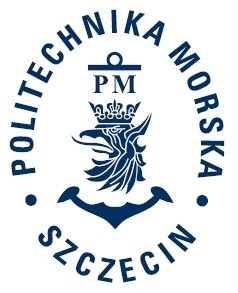 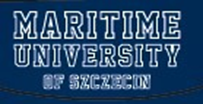 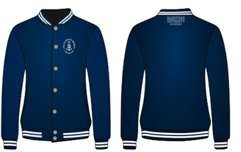 XS271.Bluza Baseball UNISEXDzianina zasadnicza: 90% bawełna drapana 280 g/m2, 10% poliester w kolorze navy zbliżony do Pantone 289- potnik – taśma wzmacniająca ok. 1cm, wieszaczek- ściągacze (na stójce, przy nadgarstkach oraz biodrach) z elastanem dwukolorowe w paski – biały z granatem zbliżonym do Pantone 289, takim jak korpus i rękawy,- worek kieszeniowy wierzchni i wewnętrzny orazpatka wykonana z dzianiny drapanej, navy- podwójne, gęste szwy,- napy metalowe (dopuszczalne kolory – czarny, stare srebro, stare złoto),- metka z oznaczeniem rozmiaru i sposobu prania.ZNAKOWANIE:Logo achromatyczne PRZÓDHaft płaski, precyzyjny, z zachowaniem szczegółów przedstawiający logo Politechniki Morskiej w Szczecinie wg pliku przesłanego przed realizacją zamówienia.90 mm wysokość, szerokość proporcjonalna, białenici. TYŁHaft płaski, precyzyjny, z zachowaniem szczegółów napis MARITIME UNIVERSITY OF SZCZECIN wg pliku przesłanego przed realizacją zamówienia.120 mm szerokość, wysokość proporcjonalna, białe nici.S201.Bluza Baseball UNISEXDzianina zasadnicza: 90% bawełna drapana 280 g/m2, 10% poliester w kolorze navy zbliżony do Pantone 289- potnik – taśma wzmacniająca ok. 1cm, wieszaczek- ściągacze (na stójce, przy nadgarstkach oraz biodrach) z elastanem dwukolorowe w paski – biały z granatem zbliżonym do Pantone 289, takim jak korpus i rękawy,- worek kieszeniowy wierzchni i wewnętrzny orazpatka wykonana z dzianiny drapanej, navy- podwójne, gęste szwy,- napy metalowe (dopuszczalne kolory – czarny, stare srebro, stare złoto),- metka z oznaczeniem rozmiaru i sposobu prania.ZNAKOWANIE:Logo achromatyczne PRZÓDHaft płaski, precyzyjny, z zachowaniem szczegółów przedstawiający logo Politechniki Morskiej w Szczecinie wg pliku przesłanego przed realizacją zamówienia.90 mm wysokość, szerokość proporcjonalna, białenici. TYŁHaft płaski, precyzyjny, z zachowaniem szczegółów napis MARITIME UNIVERSITY OF SZCZECIN wg pliku przesłanego przed realizacją zamówienia.120 mm szerokość, wysokość proporcjonalna, białe nici.M501.Bluza Baseball UNISEXDzianina zasadnicza: 90% bawełna drapana 280 g/m2, 10% poliester w kolorze navy zbliżony do Pantone 289- potnik – taśma wzmacniająca ok. 1cm, wieszaczek- ściągacze (na stójce, przy nadgarstkach oraz biodrach) z elastanem dwukolorowe w paski – biały z granatem zbliżonym do Pantone 289, takim jak korpus i rękawy,- worek kieszeniowy wierzchni i wewnętrzny orazpatka wykonana z dzianiny drapanej, navy- podwójne, gęste szwy,- napy metalowe (dopuszczalne kolory – czarny, stare srebro, stare złoto),- metka z oznaczeniem rozmiaru i sposobu prania.ZNAKOWANIE:Logo achromatyczne PRZÓDHaft płaski, precyzyjny, z zachowaniem szczegółów przedstawiający logo Politechniki Morskiej w Szczecinie wg pliku przesłanego przed realizacją zamówienia.90 mm wysokość, szerokość proporcjonalna, białenici. TYŁHaft płaski, precyzyjny, z zachowaniem szczegółów napis MARITIME UNIVERSITY OF SZCZECIN wg pliku przesłanego przed realizacją zamówienia.120 mm szerokość, wysokość proporcjonalna, białe nici.L491.Bluza Baseball UNISEXDzianina zasadnicza: 90% bawełna drapana 280 g/m2, 10% poliester w kolorze navy zbliżony do Pantone 289- potnik – taśma wzmacniająca ok. 1cm, wieszaczek- ściągacze (na stójce, przy nadgarstkach oraz biodrach) z elastanem dwukolorowe w paski – biały z granatem zbliżonym do Pantone 289, takim jak korpus i rękawy,- worek kieszeniowy wierzchni i wewnętrzny orazpatka wykonana z dzianiny drapanej, navy- podwójne, gęste szwy,- napy metalowe (dopuszczalne kolory – czarny, stare srebro, stare złoto),- metka z oznaczeniem rozmiaru i sposobu prania.ZNAKOWANIE:Logo achromatyczne PRZÓDHaft płaski, precyzyjny, z zachowaniem szczegółów przedstawiający logo Politechniki Morskiej w Szczecinie wg pliku przesłanego przed realizacją zamówienia.90 mm wysokość, szerokość proporcjonalna, białenici. TYŁHaft płaski, precyzyjny, z zachowaniem szczegółów napis MARITIME UNIVERSITY OF SZCZECIN wg pliku przesłanego przed realizacją zamówienia.120 mm szerokość, wysokość proporcjonalna, białe nici.XL351.Bluza Baseball UNISEXDzianina zasadnicza: 90% bawełna drapana 280 g/m2, 10% poliester w kolorze navy zbliżony do Pantone 289- potnik – taśma wzmacniająca ok. 1cm, wieszaczek- ściągacze (na stójce, przy nadgarstkach oraz biodrach) z elastanem dwukolorowe w paski – biały z granatem zbliżonym do Pantone 289, takim jak korpus i rękawy,- worek kieszeniowy wierzchni i wewnętrzny orazpatka wykonana z dzianiny drapanej, navy- podwójne, gęste szwy,- napy metalowe (dopuszczalne kolory – czarny, stare srebro, stare złoto),- metka z oznaczeniem rozmiaru i sposobu prania.ZNAKOWANIE:Logo achromatyczne PRZÓDHaft płaski, precyzyjny, z zachowaniem szczegółów przedstawiający logo Politechniki Morskiej w Szczecinie wg pliku przesłanego przed realizacją zamówienia.90 mm wysokość, szerokość proporcjonalna, białenici. TYŁHaft płaski, precyzyjny, z zachowaniem szczegółów napis MARITIME UNIVERSITY OF SZCZECIN wg pliku przesłanego przed realizacją zamówienia.120 mm szerokość, wysokość proporcjonalna, białe nici.XXL231.Bluza Baseball UNISEXDzianina zasadnicza: 90% bawełna drapana 280 g/m2, 10% poliester w kolorze navy zbliżony do Pantone 289- potnik – taśma wzmacniająca ok. 1cm, wieszaczek- ściągacze (na stójce, przy nadgarstkach oraz biodrach) z elastanem dwukolorowe w paski – biały z granatem zbliżonym do Pantone 289, takim jak korpus i rękawy,- worek kieszeniowy wierzchni i wewnętrzny orazpatka wykonana z dzianiny drapanej, navy- podwójne, gęste szwy,- napy metalowe (dopuszczalne kolory – czarny, stare srebro, stare złoto),- metka z oznaczeniem rozmiaru i sposobu prania.ZNAKOWANIE:Logo achromatyczne PRZÓDHaft płaski, precyzyjny, z zachowaniem szczegółów przedstawiający logo Politechniki Morskiej w Szczecinie wg pliku przesłanego przed realizacją zamówienia.90 mm wysokość, szerokość proporcjonalna, białenici. TYŁHaft płaski, precyzyjny, z zachowaniem szczegółów napis MARITIME UNIVERSITY OF SZCZECIN wg pliku przesłanego przed realizacją zamówienia.120 mm szerokość, wysokość proporcjonalna, białe nici.XXXL111.Bluza Baseball UNISEXDzianina zasadnicza: 90% bawełna drapana 280 g/m2, 10% poliester w kolorze navy zbliżony do Pantone 289- potnik – taśma wzmacniająca ok. 1cm, wieszaczek- ściągacze (na stójce, przy nadgarstkach oraz biodrach) z elastanem dwukolorowe w paski – biały z granatem zbliżonym do Pantone 289, takim jak korpus i rękawy,- worek kieszeniowy wierzchni i wewnętrzny orazpatka wykonana z dzianiny drapanej, navy- podwójne, gęste szwy,- napy metalowe (dopuszczalne kolory – czarny, stare srebro, stare złoto),- metka z oznaczeniem rozmiaru i sposobu prania.ZNAKOWANIE:Logo achromatyczne PRZÓDHaft płaski, precyzyjny, z zachowaniem szczegółów przedstawiający logo Politechniki Morskiej w Szczecinie wg pliku przesłanego przed realizacją zamówienia.90 mm wysokość, szerokość proporcjonalna, białenici. TYŁHaft płaski, precyzyjny, z zachowaniem szczegółów napis MARITIME UNIVERSITY OF SZCZECIN wg pliku przesłanego przed realizacją zamówienia.120 mm szerokość, wysokość proporcjonalna, białe nici.1.Bluza Baseball UNISEXDzianina zasadnicza: 90% bawełna drapana 280 g/m2, 10% poliester w kolorze navy zbliżony do Pantone 289- potnik – taśma wzmacniająca ok. 1cm, wieszaczek- ściągacze (na stójce, przy nadgarstkach oraz biodrach) z elastanem dwukolorowe w paski – biały z granatem zbliżonym do Pantone 289, takim jak korpus i rękawy,- worek kieszeniowy wierzchni i wewnętrzny orazpatka wykonana z dzianiny drapanej, navy- podwójne, gęste szwy,- napy metalowe (dopuszczalne kolory – czarny, stare srebro, stare złoto),- metka z oznaczeniem rozmiaru i sposobu prania.ZNAKOWANIE:Logo achromatyczne PRZÓDHaft płaski, precyzyjny, z zachowaniem szczegółów przedstawiający logo Politechniki Morskiej w Szczecinie wg pliku przesłanego przed realizacją zamówienia.90 mm wysokość, szerokość proporcjonalna, białenici. TYŁHaft płaski, precyzyjny, z zachowaniem szczegółów napis MARITIME UNIVERSITY OF SZCZECIN wg pliku przesłanego przed realizacją zamówienia.120 mm szerokość, wysokość proporcjonalna, białe nici.1.Bluza Baseball UNISEXDzianina zasadnicza: 90% bawełna drapana 280 g/m2, 10% poliester w kolorze navy zbliżony do Pantone 289- potnik – taśma wzmacniająca ok. 1cm, wieszaczek- ściągacze (na stójce, przy nadgarstkach oraz biodrach) z elastanem dwukolorowe w paski – biały z granatem zbliżonym do Pantone 289, takim jak korpus i rękawy,- worek kieszeniowy wierzchni i wewnętrzny orazpatka wykonana z dzianiny drapanej, navy- podwójne, gęste szwy,- napy metalowe (dopuszczalne kolory – czarny, stare srebro, stare złoto),- metka z oznaczeniem rozmiaru i sposobu prania.ZNAKOWANIE:Logo achromatyczne PRZÓDHaft płaski, precyzyjny, z zachowaniem szczegółów przedstawiający logo Politechniki Morskiej w Szczecinie wg pliku przesłanego przed realizacją zamówienia.90 mm wysokość, szerokość proporcjonalna, białenici. TYŁHaft płaski, precyzyjny, z zachowaniem szczegółów napis MARITIME UNIVERSITY OF SZCZECIN wg pliku przesłanego przed realizacją zamówienia.120 mm szerokość, wysokość proporcjonalna, białe nici.1.Bluza Baseball UNISEXDzianina zasadnicza: 90% bawełna drapana 280 g/m2, 10% poliester w kolorze navy zbliżony do Pantone 289- potnik – taśma wzmacniająca ok. 1cm, wieszaczek- ściągacze (na stójce, przy nadgarstkach oraz biodrach) z elastanem dwukolorowe w paski – biały z granatem zbliżonym do Pantone 289, takim jak korpus i rękawy,- worek kieszeniowy wierzchni i wewnętrzny orazpatka wykonana z dzianiny drapanej, navy- podwójne, gęste szwy,- napy metalowe (dopuszczalne kolory – czarny, stare srebro, stare złoto),- metka z oznaczeniem rozmiaru i sposobu prania.ZNAKOWANIE:Logo achromatyczne PRZÓDHaft płaski, precyzyjny, z zachowaniem szczegółów przedstawiający logo Politechniki Morskiej w Szczecinie wg pliku przesłanego przed realizacją zamówienia.90 mm wysokość, szerokość proporcjonalna, białenici. TYŁHaft płaski, precyzyjny, z zachowaniem szczegółów napis MARITIME UNIVERSITY OF SZCZECIN wg pliku przesłanego przed realizacją zamówienia.120 mm szerokość, wysokość proporcjonalna, białe nici.1.Bluza Baseball UNISEXDzianina zasadnicza: 90% bawełna drapana 280 g/m2, 10% poliester w kolorze navy zbliżony do Pantone 289- potnik – taśma wzmacniająca ok. 1cm, wieszaczek- ściągacze (na stójce, przy nadgarstkach oraz biodrach) z elastanem dwukolorowe w paski – biały z granatem zbliżonym do Pantone 289, takim jak korpus i rękawy,- worek kieszeniowy wierzchni i wewnętrzny orazpatka wykonana z dzianiny drapanej, navy- podwójne, gęste szwy,- napy metalowe (dopuszczalne kolory – czarny, stare srebro, stare złoto),- metka z oznaczeniem rozmiaru i sposobu prania.ZNAKOWANIE:Logo achromatyczne PRZÓDHaft płaski, precyzyjny, z zachowaniem szczegółów przedstawiający logo Politechniki Morskiej w Szczecinie wg pliku przesłanego przed realizacją zamówienia.90 mm wysokość, szerokość proporcjonalna, białenici. TYŁHaft płaski, precyzyjny, z zachowaniem szczegółów napis MARITIME UNIVERSITY OF SZCZECIN wg pliku przesłanego przed realizacją zamówienia.120 mm szerokość, wysokość proporcjonalna, białe nici.1.Bluza Baseball UNISEXDzianina zasadnicza: 90% bawełna drapana 280 g/m2, 10% poliester w kolorze navy zbliżony do Pantone 289- potnik – taśma wzmacniająca ok. 1cm, wieszaczek- ściągacze (na stójce, przy nadgarstkach oraz biodrach) z elastanem dwukolorowe w paski – biały z granatem zbliżonym do Pantone 289, takim jak korpus i rękawy,- worek kieszeniowy wierzchni i wewnętrzny orazpatka wykonana z dzianiny drapanej, navy- podwójne, gęste szwy,- napy metalowe (dopuszczalne kolory – czarny, stare srebro, stare złoto),- metka z oznaczeniem rozmiaru i sposobu prania.ZNAKOWANIE:Logo achromatyczne PRZÓDHaft płaski, precyzyjny, z zachowaniem szczegółów przedstawiający logo Politechniki Morskiej w Szczecinie wg pliku przesłanego przed realizacją zamówienia.90 mm wysokość, szerokość proporcjonalna, białenici. TYŁHaft płaski, precyzyjny, z zachowaniem szczegółów napis MARITIME UNIVERSITY OF SZCZECIN wg pliku przesłanego przed realizacją zamówienia.120 mm szerokość, wysokość proporcjonalna, białe nici.1.Bluza Baseball UNISEXDzianina zasadnicza: 90% bawełna drapana 280 g/m2, 10% poliester w kolorze navy zbliżony do Pantone 289- potnik – taśma wzmacniająca ok. 1cm, wieszaczek- ściągacze (na stójce, przy nadgarstkach oraz biodrach) z elastanem dwukolorowe w paski – biały z granatem zbliżonym do Pantone 289, takim jak korpus i rękawy,- worek kieszeniowy wierzchni i wewnętrzny orazpatka wykonana z dzianiny drapanej, navy- podwójne, gęste szwy,- napy metalowe (dopuszczalne kolory – czarny, stare srebro, stare złoto),- metka z oznaczeniem rozmiaru i sposobu prania.ZNAKOWANIE:Logo achromatyczne PRZÓDHaft płaski, precyzyjny, z zachowaniem szczegółów przedstawiający logo Politechniki Morskiej w Szczecinie wg pliku przesłanego przed realizacją zamówienia.90 mm wysokość, szerokość proporcjonalna, białenici. TYŁHaft płaski, precyzyjny, z zachowaniem szczegółów napis MARITIME UNIVERSITY OF SZCZECIN wg pliku przesłanego przed realizacją zamówienia.120 mm szerokość, wysokość proporcjonalna, białe nici.1.Bluza Baseball UNISEXDzianina zasadnicza: 90% bawełna drapana 280 g/m2, 10% poliester w kolorze navy zbliżony do Pantone 289- potnik – taśma wzmacniająca ok. 1cm, wieszaczek- ściągacze (na stójce, przy nadgarstkach oraz biodrach) z elastanem dwukolorowe w paski – biały z granatem zbliżonym do Pantone 289, takim jak korpus i rękawy,- worek kieszeniowy wierzchni i wewnętrzny orazpatka wykonana z dzianiny drapanej, navy- podwójne, gęste szwy,- napy metalowe (dopuszczalne kolory – czarny, stare srebro, stare złoto),- metka z oznaczeniem rozmiaru i sposobu prania.ZNAKOWANIE:Logo achromatyczne PRZÓDHaft płaski, precyzyjny, z zachowaniem szczegółów przedstawiający logo Politechniki Morskiej w Szczecinie wg pliku przesłanego przed realizacją zamówienia.90 mm wysokość, szerokość proporcjonalna, białenici. TYŁHaft płaski, precyzyjny, z zachowaniem szczegółów napis MARITIME UNIVERSITY OF SZCZECIN wg pliku przesłanego przed realizacją zamówienia.120 mm szerokość, wysokość proporcjonalna, białe nici.1.Bluza Baseball UNISEXDzianina zasadnicza: 90% bawełna drapana 280 g/m2, 10% poliester w kolorze navy zbliżony do Pantone 289- potnik – taśma wzmacniająca ok. 1cm, wieszaczek- ściągacze (na stójce, przy nadgarstkach oraz biodrach) z elastanem dwukolorowe w paski – biały z granatem zbliżonym do Pantone 289, takim jak korpus i rękawy,- worek kieszeniowy wierzchni i wewnętrzny orazpatka wykonana z dzianiny drapanej, navy- podwójne, gęste szwy,- napy metalowe (dopuszczalne kolory – czarny, stare srebro, stare złoto),- metka z oznaczeniem rozmiaru i sposobu prania.ZNAKOWANIE:Logo achromatyczne PRZÓDHaft płaski, precyzyjny, z zachowaniem szczegółów przedstawiający logo Politechniki Morskiej w Szczecinie wg pliku przesłanego przed realizacją zamówienia.90 mm wysokość, szerokość proporcjonalna, białenici. TYŁHaft płaski, precyzyjny, z zachowaniem szczegółów napis MARITIME UNIVERSITY OF SZCZECIN wg pliku przesłanego przed realizacją zamówienia.120 mm szerokość, wysokość proporcjonalna, białe nici.1.Bluza Baseball UNISEXDzianina zasadnicza: 90% bawełna drapana 280 g/m2, 10% poliester w kolorze navy zbliżony do Pantone 289- potnik – taśma wzmacniająca ok. 1cm, wieszaczek- ściągacze (na stójce, przy nadgarstkach oraz biodrach) z elastanem dwukolorowe w paski – biały z granatem zbliżonym do Pantone 289, takim jak korpus i rękawy,- worek kieszeniowy wierzchni i wewnętrzny orazpatka wykonana z dzianiny drapanej, navy- podwójne, gęste szwy,- napy metalowe (dopuszczalne kolory – czarny, stare srebro, stare złoto),- metka z oznaczeniem rozmiaru i sposobu prania.ZNAKOWANIE:Logo achromatyczne PRZÓDHaft płaski, precyzyjny, z zachowaniem szczegółów przedstawiający logo Politechniki Morskiej w Szczecinie wg pliku przesłanego przed realizacją zamówienia.90 mm wysokość, szerokość proporcjonalna, białenici. TYŁHaft płaski, precyzyjny, z zachowaniem szczegółów napis MARITIME UNIVERSITY OF SZCZECIN wg pliku przesłanego przed realizacją zamówienia.120 mm szerokość, wysokość proporcjonalna, białe nici.1.Bluza Baseball UNISEXDzianina zasadnicza: 90% bawełna drapana 280 g/m2, 10% poliester w kolorze navy zbliżony do Pantone 289- potnik – taśma wzmacniająca ok. 1cm, wieszaczek- ściągacze (na stójce, przy nadgarstkach oraz biodrach) z elastanem dwukolorowe w paski – biały z granatem zbliżonym do Pantone 289, takim jak korpus i rękawy,- worek kieszeniowy wierzchni i wewnętrzny orazpatka wykonana z dzianiny drapanej, navy- podwójne, gęste szwy,- napy metalowe (dopuszczalne kolory – czarny, stare srebro, stare złoto),- metka z oznaczeniem rozmiaru i sposobu prania.ZNAKOWANIE:Logo achromatyczne PRZÓDHaft płaski, precyzyjny, z zachowaniem szczegółów przedstawiający logo Politechniki Morskiej w Szczecinie wg pliku przesłanego przed realizacją zamówienia.90 mm wysokość, szerokość proporcjonalna, białenici. TYŁHaft płaski, precyzyjny, z zachowaniem szczegółów napis MARITIME UNIVERSITY OF SZCZECIN wg pliku przesłanego przed realizacją zamówienia.120 mm szerokość, wysokość proporcjonalna, białe nici.1.Bluza Baseball UNISEXDzianina zasadnicza: 90% bawełna drapana 280 g/m2, 10% poliester w kolorze navy zbliżony do Pantone 289- potnik – taśma wzmacniająca ok. 1cm, wieszaczek- ściągacze (na stójce, przy nadgarstkach oraz biodrach) z elastanem dwukolorowe w paski – biały z granatem zbliżonym do Pantone 289, takim jak korpus i rękawy,- worek kieszeniowy wierzchni i wewnętrzny orazpatka wykonana z dzianiny drapanej, navy- podwójne, gęste szwy,- napy metalowe (dopuszczalne kolory – czarny, stare srebro, stare złoto),- metka z oznaczeniem rozmiaru i sposobu prania.ZNAKOWANIE:Logo achromatyczne PRZÓDHaft płaski, precyzyjny, z zachowaniem szczegółów przedstawiający logo Politechniki Morskiej w Szczecinie wg pliku przesłanego przed realizacją zamówienia.90 mm wysokość, szerokość proporcjonalna, białenici. TYŁHaft płaski, precyzyjny, z zachowaniem szczegółów napis MARITIME UNIVERSITY OF SZCZECIN wg pliku przesłanego przed realizacją zamówienia.120 mm szerokość, wysokość proporcjonalna, białe nici.1.Bluza Baseball UNISEXDzianina zasadnicza: 90% bawełna drapana 280 g/m2, 10% poliester w kolorze navy zbliżony do Pantone 289- potnik – taśma wzmacniająca ok. 1cm, wieszaczek- ściągacze (na stójce, przy nadgarstkach oraz biodrach) z elastanem dwukolorowe w paski – biały z granatem zbliżonym do Pantone 289, takim jak korpus i rękawy,- worek kieszeniowy wierzchni i wewnętrzny orazpatka wykonana z dzianiny drapanej, navy- podwójne, gęste szwy,- napy metalowe (dopuszczalne kolory – czarny, stare srebro, stare złoto),- metka z oznaczeniem rozmiaru i sposobu prania.ZNAKOWANIE:Logo achromatyczne PRZÓDHaft płaski, precyzyjny, z zachowaniem szczegółów przedstawiający logo Politechniki Morskiej w Szczecinie wg pliku przesłanego przed realizacją zamówienia.90 mm wysokość, szerokość proporcjonalna, białenici. TYŁHaft płaski, precyzyjny, z zachowaniem szczegółów napis MARITIME UNIVERSITY OF SZCZECIN wg pliku przesłanego przed realizacją zamówienia.120 mm szerokość, wysokość proporcjonalna, białe nici.1.Bluza Baseball UNISEXDzianina zasadnicza: 90% bawełna drapana 280 g/m2, 10% poliester w kolorze navy zbliżony do Pantone 289- potnik – taśma wzmacniająca ok. 1cm, wieszaczek- ściągacze (na stójce, przy nadgarstkach oraz biodrach) z elastanem dwukolorowe w paski – biały z granatem zbliżonym do Pantone 289, takim jak korpus i rękawy,- worek kieszeniowy wierzchni i wewnętrzny orazpatka wykonana z dzianiny drapanej, navy- podwójne, gęste szwy,- napy metalowe (dopuszczalne kolory – czarny, stare srebro, stare złoto),- metka z oznaczeniem rozmiaru i sposobu prania.ZNAKOWANIE:Logo achromatyczne PRZÓDHaft płaski, precyzyjny, z zachowaniem szczegółów przedstawiający logo Politechniki Morskiej w Szczecinie wg pliku przesłanego przed realizacją zamówienia.90 mm wysokość, szerokość proporcjonalna, białenici. TYŁHaft płaski, precyzyjny, z zachowaniem szczegółów napis MARITIME UNIVERSITY OF SZCZECIN wg pliku przesłanego przed realizacją zamówienia.120 mm szerokość, wysokość proporcjonalna, białe nici.1.Bluza Baseball UNISEXDzianina zasadnicza: 90% bawełna drapana 280 g/m2, 10% poliester w kolorze navy zbliżony do Pantone 289- potnik – taśma wzmacniająca ok. 1cm, wieszaczek- ściągacze (na stójce, przy nadgarstkach oraz biodrach) z elastanem dwukolorowe w paski – biały z granatem zbliżonym do Pantone 289, takim jak korpus i rękawy,- worek kieszeniowy wierzchni i wewnętrzny orazpatka wykonana z dzianiny drapanej, navy- podwójne, gęste szwy,- napy metalowe (dopuszczalne kolory – czarny, stare srebro, stare złoto),- metka z oznaczeniem rozmiaru i sposobu prania.ZNAKOWANIE:Logo achromatyczne PRZÓDHaft płaski, precyzyjny, z zachowaniem szczegółów przedstawiający logo Politechniki Morskiej w Szczecinie wg pliku przesłanego przed realizacją zamówienia.90 mm wysokość, szerokość proporcjonalna, białenici. TYŁHaft płaski, precyzyjny, z zachowaniem szczegółów napis MARITIME UNIVERSITY OF SZCZECIN wg pliku przesłanego przed realizacją zamówienia.120 mm szerokość, wysokość proporcjonalna, białe nici.1.Bluza Baseball UNISEXDzianina zasadnicza: 90% bawełna drapana 280 g/m2, 10% poliester w kolorze navy zbliżony do Pantone 289- potnik – taśma wzmacniająca ok. 1cm, wieszaczek- ściągacze (na stójce, przy nadgarstkach oraz biodrach) z elastanem dwukolorowe w paski – biały z granatem zbliżonym do Pantone 289, takim jak korpus i rękawy,- worek kieszeniowy wierzchni i wewnętrzny orazpatka wykonana z dzianiny drapanej, navy- podwójne, gęste szwy,- napy metalowe (dopuszczalne kolory – czarny, stare srebro, stare złoto),- metka z oznaczeniem rozmiaru i sposobu prania.ZNAKOWANIE:Logo achromatyczne PRZÓDHaft płaski, precyzyjny, z zachowaniem szczegółów przedstawiający logo Politechniki Morskiej w Szczecinie wg pliku przesłanego przed realizacją zamówienia.90 mm wysokość, szerokość proporcjonalna, białenici. TYŁHaft płaski, precyzyjny, z zachowaniem szczegółów napis MARITIME UNIVERSITY OF SZCZECIN wg pliku przesłanego przed realizacją zamówienia.120 mm szerokość, wysokość proporcjonalna, białe nici.1.Bluza Baseball UNISEXDzianina zasadnicza: 90% bawełna drapana 280 g/m2, 10% poliester w kolorze navy zbliżony do Pantone 289- potnik – taśma wzmacniająca ok. 1cm, wieszaczek- ściągacze (na stójce, przy nadgarstkach oraz biodrach) z elastanem dwukolorowe w paski – biały z granatem zbliżonym do Pantone 289, takim jak korpus i rękawy,- worek kieszeniowy wierzchni i wewnętrzny orazpatka wykonana z dzianiny drapanej, navy- podwójne, gęste szwy,- napy metalowe (dopuszczalne kolory – czarny, stare srebro, stare złoto),- metka z oznaczeniem rozmiaru i sposobu prania.ZNAKOWANIE:Logo achromatyczne PRZÓDHaft płaski, precyzyjny, z zachowaniem szczegółów przedstawiający logo Politechniki Morskiej w Szczecinie wg pliku przesłanego przed realizacją zamówienia.90 mm wysokość, szerokość proporcjonalna, białenici. TYŁHaft płaski, precyzyjny, z zachowaniem szczegółów napis MARITIME UNIVERSITY OF SZCZECIN wg pliku przesłanego przed realizacją zamówienia.120 mm szerokość, wysokość proporcjonalna, białe nici.1.Bluza Baseball UNISEXDzianina zasadnicza: 90% bawełna drapana 280 g/m2, 10% poliester w kolorze navy zbliżony do Pantone 289- potnik – taśma wzmacniająca ok. 1cm, wieszaczek- ściągacze (na stójce, przy nadgarstkach oraz biodrach) z elastanem dwukolorowe w paski – biały z granatem zbliżonym do Pantone 289, takim jak korpus i rękawy,- worek kieszeniowy wierzchni i wewnętrzny orazpatka wykonana z dzianiny drapanej, navy- podwójne, gęste szwy,- napy metalowe (dopuszczalne kolory – czarny, stare srebro, stare złoto),- metka z oznaczeniem rozmiaru i sposobu prania.ZNAKOWANIE:Logo achromatyczne PRZÓDHaft płaski, precyzyjny, z zachowaniem szczegółów przedstawiający logo Politechniki Morskiej w Szczecinie wg pliku przesłanego przed realizacją zamówienia.90 mm wysokość, szerokość proporcjonalna, białenici. TYŁHaft płaski, precyzyjny, z zachowaniem szczegółów napis MARITIME UNIVERSITY OF SZCZECIN wg pliku przesłanego przed realizacją zamówienia.120 mm szerokość, wysokość proporcjonalna, białe nici.1.Bluza Baseball UNISEXDzianina zasadnicza: 90% bawełna drapana 280 g/m2, 10% poliester w kolorze navy zbliżony do Pantone 289- potnik – taśma wzmacniająca ok. 1cm, wieszaczek- ściągacze (na stójce, przy nadgarstkach oraz biodrach) z elastanem dwukolorowe w paski – biały z granatem zbliżonym do Pantone 289, takim jak korpus i rękawy,- worek kieszeniowy wierzchni i wewnętrzny orazpatka wykonana z dzianiny drapanej, navy- podwójne, gęste szwy,- napy metalowe (dopuszczalne kolory – czarny, stare srebro, stare złoto),- metka z oznaczeniem rozmiaru i sposobu prania.ZNAKOWANIE:Logo achromatyczne PRZÓDHaft płaski, precyzyjny, z zachowaniem szczegółów przedstawiający logo Politechniki Morskiej w Szczecinie wg pliku przesłanego przed realizacją zamówienia.90 mm wysokość, szerokość proporcjonalna, białenici. TYŁHaft płaski, precyzyjny, z zachowaniem szczegółów napis MARITIME UNIVERSITY OF SZCZECIN wg pliku przesłanego przed realizacją zamówienia.120 mm szerokość, wysokość proporcjonalna, białe nici.1.Bluza Baseball UNISEXDzianina zasadnicza: 90% bawełna drapana 280 g/m2, 10% poliester w kolorze navy zbliżony do Pantone 289- potnik – taśma wzmacniająca ok. 1cm, wieszaczek- ściągacze (na stójce, przy nadgarstkach oraz biodrach) z elastanem dwukolorowe w paski – biały z granatem zbliżonym do Pantone 289, takim jak korpus i rękawy,- worek kieszeniowy wierzchni i wewnętrzny orazpatka wykonana z dzianiny drapanej, navy- podwójne, gęste szwy,- napy metalowe (dopuszczalne kolory – czarny, stare srebro, stare złoto),- metka z oznaczeniem rozmiaru i sposobu prania.ZNAKOWANIE:Logo achromatyczne PRZÓDHaft płaski, precyzyjny, z zachowaniem szczegółów przedstawiający logo Politechniki Morskiej w Szczecinie wg pliku przesłanego przed realizacją zamówienia.90 mm wysokość, szerokość proporcjonalna, białenici. TYŁHaft płaski, precyzyjny, z zachowaniem szczegółów napis MARITIME UNIVERSITY OF SZCZECIN wg pliku przesłanego przed realizacją zamówienia.120 mm szerokość, wysokość proporcjonalna, białe nici.1.Bluza Baseball UNISEXDzianina zasadnicza: 90% bawełna drapana 280 g/m2, 10% poliester w kolorze navy zbliżony do Pantone 289- potnik – taśma wzmacniająca ok. 1cm, wieszaczek- ściągacze (na stójce, przy nadgarstkach oraz biodrach) z elastanem dwukolorowe w paski – biały z granatem zbliżonym do Pantone 289, takim jak korpus i rękawy,- worek kieszeniowy wierzchni i wewnętrzny orazpatka wykonana z dzianiny drapanej, navy- podwójne, gęste szwy,- napy metalowe (dopuszczalne kolory – czarny, stare srebro, stare złoto),- metka z oznaczeniem rozmiaru i sposobu prania.ZNAKOWANIE:Logo achromatyczne PRZÓDHaft płaski, precyzyjny, z zachowaniem szczegółów przedstawiający logo Politechniki Morskiej w Szczecinie wg pliku przesłanego przed realizacją zamówienia.90 mm wysokość, szerokość proporcjonalna, białenici. TYŁHaft płaski, precyzyjny, z zachowaniem szczegółów napis MARITIME UNIVERSITY OF SZCZECIN wg pliku przesłanego przed realizacją zamówienia.120 mm szerokość, wysokość proporcjonalna, białe nici.1.Bluza Baseball UNISEXDzianina zasadnicza: 90% bawełna drapana 280 g/m2, 10% poliester w kolorze navy zbliżony do Pantone 289- potnik – taśma wzmacniająca ok. 1cm, wieszaczek- ściągacze (na stójce, przy nadgarstkach oraz biodrach) z elastanem dwukolorowe w paski – biały z granatem zbliżonym do Pantone 289, takim jak korpus i rękawy,- worek kieszeniowy wierzchni i wewnętrzny orazpatka wykonana z dzianiny drapanej, navy- podwójne, gęste szwy,- napy metalowe (dopuszczalne kolory – czarny, stare srebro, stare złoto),- metka z oznaczeniem rozmiaru i sposobu prania.ZNAKOWANIE:Logo achromatyczne PRZÓDHaft płaski, precyzyjny, z zachowaniem szczegółów przedstawiający logo Politechniki Morskiej w Szczecinie wg pliku przesłanego przed realizacją zamówienia.90 mm wysokość, szerokość proporcjonalna, białenici. TYŁHaft płaski, precyzyjny, z zachowaniem szczegółów napis MARITIME UNIVERSITY OF SZCZECIN wg pliku przesłanego przed realizacją zamówienia.120 mm szerokość, wysokość proporcjonalna, białe nici.1.Bluza Baseball UNISEXDzianina zasadnicza: 90% bawełna drapana 280 g/m2, 10% poliester w kolorze navy zbliżony do Pantone 289- potnik – taśma wzmacniająca ok. 1cm, wieszaczek- ściągacze (na stójce, przy nadgarstkach oraz biodrach) z elastanem dwukolorowe w paski – biały z granatem zbliżonym do Pantone 289, takim jak korpus i rękawy,- worek kieszeniowy wierzchni i wewnętrzny orazpatka wykonana z dzianiny drapanej, navy- podwójne, gęste szwy,- napy metalowe (dopuszczalne kolory – czarny, stare srebro, stare złoto),- metka z oznaczeniem rozmiaru i sposobu prania.ZNAKOWANIE:Logo achromatyczne PRZÓDHaft płaski, precyzyjny, z zachowaniem szczegółów przedstawiający logo Politechniki Morskiej w Szczecinie wg pliku przesłanego przed realizacją zamówienia.90 mm wysokość, szerokość proporcjonalna, białenici. TYŁHaft płaski, precyzyjny, z zachowaniem szczegółów napis MARITIME UNIVERSITY OF SZCZECIN wg pliku przesłanego przed realizacją zamówienia.120 mm szerokość, wysokość proporcjonalna, białe nici.1.Bluza Baseball UNISEXDzianina zasadnicza: 90% bawełna drapana 280 g/m2, 10% poliester w kolorze navy zbliżony do Pantone 289- potnik – taśma wzmacniająca ok. 1cm, wieszaczek- ściągacze (na stójce, przy nadgarstkach oraz biodrach) z elastanem dwukolorowe w paski – biały z granatem zbliżonym do Pantone 289, takim jak korpus i rękawy,- worek kieszeniowy wierzchni i wewnętrzny orazpatka wykonana z dzianiny drapanej, navy- podwójne, gęste szwy,- napy metalowe (dopuszczalne kolory – czarny, stare srebro, stare złoto),- metka z oznaczeniem rozmiaru i sposobu prania.ZNAKOWANIE:Logo achromatyczne PRZÓDHaft płaski, precyzyjny, z zachowaniem szczegółów przedstawiający logo Politechniki Morskiej w Szczecinie wg pliku przesłanego przed realizacją zamówienia.90 mm wysokość, szerokość proporcjonalna, białenici. TYŁHaft płaski, precyzyjny, z zachowaniem szczegółów napis MARITIME UNIVERSITY OF SZCZECIN wg pliku przesłanego przed realizacją zamówienia.120 mm szerokość, wysokość proporcjonalna, białe nici.1.Bluza Baseball UNISEXDzianina zasadnicza: 90% bawełna drapana 280 g/m2, 10% poliester w kolorze navy zbliżony do Pantone 289- potnik – taśma wzmacniająca ok. 1cm, wieszaczek- ściągacze (na stójce, przy nadgarstkach oraz biodrach) z elastanem dwukolorowe w paski – biały z granatem zbliżonym do Pantone 289, takim jak korpus i rękawy,- worek kieszeniowy wierzchni i wewnętrzny orazpatka wykonana z dzianiny drapanej, navy- podwójne, gęste szwy,- napy metalowe (dopuszczalne kolory – czarny, stare srebro, stare złoto),- metka z oznaczeniem rozmiaru i sposobu prania.ZNAKOWANIE:Logo achromatyczne PRZÓDHaft płaski, precyzyjny, z zachowaniem szczegółów przedstawiający logo Politechniki Morskiej w Szczecinie wg pliku przesłanego przed realizacją zamówienia.90 mm wysokość, szerokość proporcjonalna, białenici. TYŁHaft płaski, precyzyjny, z zachowaniem szczegółów napis MARITIME UNIVERSITY OF SZCZECIN wg pliku przesłanego przed realizacją zamówienia.120 mm szerokość, wysokość proporcjonalna, białe nici.1.Bluza Baseball UNISEXDzianina zasadnicza: 90% bawełna drapana 280 g/m2, 10% poliester w kolorze navy zbliżony do Pantone 289- potnik – taśma wzmacniająca ok. 1cm, wieszaczek- ściągacze (na stójce, przy nadgarstkach oraz biodrach) z elastanem dwukolorowe w paski – biały z granatem zbliżonym do Pantone 289, takim jak korpus i rękawy,- worek kieszeniowy wierzchni i wewnętrzny orazpatka wykonana z dzianiny drapanej, navy- podwójne, gęste szwy,- napy metalowe (dopuszczalne kolory – czarny, stare srebro, stare złoto),- metka z oznaczeniem rozmiaru i sposobu prania.ZNAKOWANIE:Logo achromatyczne PRZÓDHaft płaski, precyzyjny, z zachowaniem szczegółów przedstawiający logo Politechniki Morskiej w Szczecinie wg pliku przesłanego przed realizacją zamówienia.90 mm wysokość, szerokość proporcjonalna, białenici. TYŁHaft płaski, precyzyjny, z zachowaniem szczegółów napis MARITIME UNIVERSITY OF SZCZECIN wg pliku przesłanego przed realizacją zamówienia.120 mm szerokość, wysokość proporcjonalna, białe nici.1.Bluza Baseball UNISEXDzianina zasadnicza: 90% bawełna drapana 280 g/m2, 10% poliester w kolorze navy zbliżony do Pantone 289- potnik – taśma wzmacniająca ok. 1cm, wieszaczek- ściągacze (na stójce, przy nadgarstkach oraz biodrach) z elastanem dwukolorowe w paski – biały z granatem zbliżonym do Pantone 289, takim jak korpus i rękawy,- worek kieszeniowy wierzchni i wewnętrzny orazpatka wykonana z dzianiny drapanej, navy- podwójne, gęste szwy,- napy metalowe (dopuszczalne kolory – czarny, stare srebro, stare złoto),- metka z oznaczeniem rozmiaru i sposobu prania.ZNAKOWANIE:Logo achromatyczne PRZÓDHaft płaski, precyzyjny, z zachowaniem szczegółów przedstawiający logo Politechniki Morskiej w Szczecinie wg pliku przesłanego przed realizacją zamówienia.90 mm wysokość, szerokość proporcjonalna, białenici. TYŁHaft płaski, precyzyjny, z zachowaniem szczegółów napis MARITIME UNIVERSITY OF SZCZECIN wg pliku przesłanego przed realizacją zamówienia.120 mm szerokość, wysokość proporcjonalna, białe nici.2.Bluza Hoodie UNISEX SLIM1102.Bluza Hoodie UNISEX SLIMDzianina zasadnicza: 90% bawełna drapana 280 g/m2, 10% poliester w kolorze navy zbliżony do Pantone 289- potnik – taśma bawełniana, wzmacniająca ok. 1cm, wieszaczek- ściągacze (przy nadgarstkach oraz biodrach) z elastanem jedno kolorowe - granat zbliżony do Pantone 289, takim jak korpus i rękawy,- kieszeń przednia wykonana z dzianiny drapanej w kolorze - granat zbliżony do Pantone 289, takim jak korpus i rękawy-  podwójne, gęste szwy,- sznurowadła ściągające kaptur bawełniane o szerokości 1cm,- metka z oznaczeniem rozmiaru i sposobu prania.ZNAKOWANIE:Logo achromatyczne PRZÓDHaft płaski, precyzyjny, z zachowaniem szczegółów przedstawiający logo Politechniki Morskiej w Szczecinie wg pliku przesłanego przed realizacją zamówienia.220 mm wysokość, szerokość proporcjonalna, białenici. TYŁHaft płaski, precyzyjny, z zachowaniem szczegółów napis MARITIME UNIVERSITY OF SZCZECIN wg pliku przesłanego przed realizacją zamówienia.230 mm szerokość, wysokość proporcjonalna, białenici.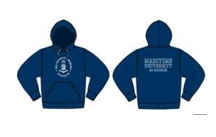 XS72.Bluza Hoodie UNISEX SLIMDzianina zasadnicza: 90% bawełna drapana 280 g/m2, 10% poliester w kolorze navy zbliżony do Pantone 289- potnik – taśma bawełniana, wzmacniająca ok. 1cm, wieszaczek- ściągacze (przy nadgarstkach oraz biodrach) z elastanem jedno kolorowe - granat zbliżony do Pantone 289, takim jak korpus i rękawy,- kieszeń przednia wykonana z dzianiny drapanej w kolorze - granat zbliżony do Pantone 289, takim jak korpus i rękawy-  podwójne, gęste szwy,- sznurowadła ściągające kaptur bawełniane o szerokości 1cm,- metka z oznaczeniem rozmiaru i sposobu prania.ZNAKOWANIE:Logo achromatyczne PRZÓDHaft płaski, precyzyjny, z zachowaniem szczegółów przedstawiający logo Politechniki Morskiej w Szczecinie wg pliku przesłanego przed realizacją zamówienia.220 mm wysokość, szerokość proporcjonalna, białenici. TYŁHaft płaski, precyzyjny, z zachowaniem szczegółów napis MARITIME UNIVERSITY OF SZCZECIN wg pliku przesłanego przed realizacją zamówienia.230 mm szerokość, wysokość proporcjonalna, białenici.S112.Bluza Hoodie UNISEX SLIMDzianina zasadnicza: 90% bawełna drapana 280 g/m2, 10% poliester w kolorze navy zbliżony do Pantone 289- potnik – taśma bawełniana, wzmacniająca ok. 1cm, wieszaczek- ściągacze (przy nadgarstkach oraz biodrach) z elastanem jedno kolorowe - granat zbliżony do Pantone 289, takim jak korpus i rękawy,- kieszeń przednia wykonana z dzianiny drapanej w kolorze - granat zbliżony do Pantone 289, takim jak korpus i rękawy-  podwójne, gęste szwy,- sznurowadła ściągające kaptur bawełniane o szerokości 1cm,- metka z oznaczeniem rozmiaru i sposobu prania.ZNAKOWANIE:Logo achromatyczne PRZÓDHaft płaski, precyzyjny, z zachowaniem szczegółów przedstawiający logo Politechniki Morskiej w Szczecinie wg pliku przesłanego przed realizacją zamówienia.220 mm wysokość, szerokość proporcjonalna, białenici. TYŁHaft płaski, precyzyjny, z zachowaniem szczegółów napis MARITIME UNIVERSITY OF SZCZECIN wg pliku przesłanego przed realizacją zamówienia.230 mm szerokość, wysokość proporcjonalna, białenici.M272.Bluza Hoodie UNISEX SLIMDzianina zasadnicza: 90% bawełna drapana 280 g/m2, 10% poliester w kolorze navy zbliżony do Pantone 289- potnik – taśma bawełniana, wzmacniająca ok. 1cm, wieszaczek- ściągacze (przy nadgarstkach oraz biodrach) z elastanem jedno kolorowe - granat zbliżony do Pantone 289, takim jak korpus i rękawy,- kieszeń przednia wykonana z dzianiny drapanej w kolorze - granat zbliżony do Pantone 289, takim jak korpus i rękawy-  podwójne, gęste szwy,- sznurowadła ściągające kaptur bawełniane o szerokości 1cm,- metka z oznaczeniem rozmiaru i sposobu prania.ZNAKOWANIE:Logo achromatyczne PRZÓDHaft płaski, precyzyjny, z zachowaniem szczegółów przedstawiający logo Politechniki Morskiej w Szczecinie wg pliku przesłanego przed realizacją zamówienia.220 mm wysokość, szerokość proporcjonalna, białenici. TYŁHaft płaski, precyzyjny, z zachowaniem szczegółów napis MARITIME UNIVERSITY OF SZCZECIN wg pliku przesłanego przed realizacją zamówienia.230 mm szerokość, wysokość proporcjonalna, białenici.L332.Bluza Hoodie UNISEX SLIMDzianina zasadnicza: 90% bawełna drapana 280 g/m2, 10% poliester w kolorze navy zbliżony do Pantone 289- potnik – taśma bawełniana, wzmacniająca ok. 1cm, wieszaczek- ściągacze (przy nadgarstkach oraz biodrach) z elastanem jedno kolorowe - granat zbliżony do Pantone 289, takim jak korpus i rękawy,- kieszeń przednia wykonana z dzianiny drapanej w kolorze - granat zbliżony do Pantone 289, takim jak korpus i rękawy-  podwójne, gęste szwy,- sznurowadła ściągające kaptur bawełniane o szerokości 1cm,- metka z oznaczeniem rozmiaru i sposobu prania.ZNAKOWANIE:Logo achromatyczne PRZÓDHaft płaski, precyzyjny, z zachowaniem szczegółów przedstawiający logo Politechniki Morskiej w Szczecinie wg pliku przesłanego przed realizacją zamówienia.220 mm wysokość, szerokość proporcjonalna, białenici. TYŁHaft płaski, precyzyjny, z zachowaniem szczegółów napis MARITIME UNIVERSITY OF SZCZECIN wg pliku przesłanego przed realizacją zamówienia.230 mm szerokość, wysokość proporcjonalna, białenici.XL222.Bluza Hoodie UNISEX SLIMDzianina zasadnicza: 90% bawełna drapana 280 g/m2, 10% poliester w kolorze navy zbliżony do Pantone 289- potnik – taśma bawełniana, wzmacniająca ok. 1cm, wieszaczek- ściągacze (przy nadgarstkach oraz biodrach) z elastanem jedno kolorowe - granat zbliżony do Pantone 289, takim jak korpus i rękawy,- kieszeń przednia wykonana z dzianiny drapanej w kolorze - granat zbliżony do Pantone 289, takim jak korpus i rękawy-  podwójne, gęste szwy,- sznurowadła ściągające kaptur bawełniane o szerokości 1cm,- metka z oznaczeniem rozmiaru i sposobu prania.ZNAKOWANIE:Logo achromatyczne PRZÓDHaft płaski, precyzyjny, z zachowaniem szczegółów przedstawiający logo Politechniki Morskiej w Szczecinie wg pliku przesłanego przed realizacją zamówienia.220 mm wysokość, szerokość proporcjonalna, białenici. TYŁHaft płaski, precyzyjny, z zachowaniem szczegółów napis MARITIME UNIVERSITY OF SZCZECIN wg pliku przesłanego przed realizacją zamówienia.230 mm szerokość, wysokość proporcjonalna, białenici.XXL32.Bluza Hoodie UNISEX SLIMDzianina zasadnicza: 90% bawełna drapana 280 g/m2, 10% poliester w kolorze navy zbliżony do Pantone 289- potnik – taśma bawełniana, wzmacniająca ok. 1cm, wieszaczek- ściągacze (przy nadgarstkach oraz biodrach) z elastanem jedno kolorowe - granat zbliżony do Pantone 289, takim jak korpus i rękawy,- kieszeń przednia wykonana z dzianiny drapanej w kolorze - granat zbliżony do Pantone 289, takim jak korpus i rękawy-  podwójne, gęste szwy,- sznurowadła ściągające kaptur bawełniane o szerokości 1cm,- metka z oznaczeniem rozmiaru i sposobu prania.ZNAKOWANIE:Logo achromatyczne PRZÓDHaft płaski, precyzyjny, z zachowaniem szczegółów przedstawiający logo Politechniki Morskiej w Szczecinie wg pliku przesłanego przed realizacją zamówienia.220 mm wysokość, szerokość proporcjonalna, białenici. TYŁHaft płaski, precyzyjny, z zachowaniem szczegółów napis MARITIME UNIVERSITY OF SZCZECIN wg pliku przesłanego przed realizacją zamówienia.230 mm szerokość, wysokość proporcjonalna, białenici.XXXL72.Bluza Hoodie UNISEX SLIMDzianina zasadnicza: 90% bawełna drapana 280 g/m2, 10% poliester w kolorze navy zbliżony do Pantone 289- potnik – taśma bawełniana, wzmacniająca ok. 1cm, wieszaczek- ściągacze (przy nadgarstkach oraz biodrach) z elastanem jedno kolorowe - granat zbliżony do Pantone 289, takim jak korpus i rękawy,- kieszeń przednia wykonana z dzianiny drapanej w kolorze - granat zbliżony do Pantone 289, takim jak korpus i rękawy-  podwójne, gęste szwy,- sznurowadła ściągające kaptur bawełniane o szerokości 1cm,- metka z oznaczeniem rozmiaru i sposobu prania.ZNAKOWANIE:Logo achromatyczne PRZÓDHaft płaski, precyzyjny, z zachowaniem szczegółów przedstawiający logo Politechniki Morskiej w Szczecinie wg pliku przesłanego przed realizacją zamówienia.220 mm wysokość, szerokość proporcjonalna, białenici. TYŁHaft płaski, precyzyjny, z zachowaniem szczegółów napis MARITIME UNIVERSITY OF SZCZECIN wg pliku przesłanego przed realizacją zamówienia.230 mm szerokość, wysokość proporcjonalna, białenici.2.Bluza Hoodie UNISEX SLIMDzianina zasadnicza: 90% bawełna drapana 280 g/m2, 10% poliester w kolorze navy zbliżony do Pantone 289- potnik – taśma bawełniana, wzmacniająca ok. 1cm, wieszaczek- ściągacze (przy nadgarstkach oraz biodrach) z elastanem jedno kolorowe - granat zbliżony do Pantone 289, takim jak korpus i rękawy,- kieszeń przednia wykonana z dzianiny drapanej w kolorze - granat zbliżony do Pantone 289, takim jak korpus i rękawy-  podwójne, gęste szwy,- sznurowadła ściągające kaptur bawełniane o szerokości 1cm,- metka z oznaczeniem rozmiaru i sposobu prania.ZNAKOWANIE:Logo achromatyczne PRZÓDHaft płaski, precyzyjny, z zachowaniem szczegółów przedstawiający logo Politechniki Morskiej w Szczecinie wg pliku przesłanego przed realizacją zamówienia.220 mm wysokość, szerokość proporcjonalna, białenici. TYŁHaft płaski, precyzyjny, z zachowaniem szczegółów napis MARITIME UNIVERSITY OF SZCZECIN wg pliku przesłanego przed realizacją zamówienia.230 mm szerokość, wysokość proporcjonalna, białenici.2.Bluza Hoodie UNISEX SLIMDzianina zasadnicza: 90% bawełna drapana 280 g/m2, 10% poliester w kolorze navy zbliżony do Pantone 289- potnik – taśma bawełniana, wzmacniająca ok. 1cm, wieszaczek- ściągacze (przy nadgarstkach oraz biodrach) z elastanem jedno kolorowe - granat zbliżony do Pantone 289, takim jak korpus i rękawy,- kieszeń przednia wykonana z dzianiny drapanej w kolorze - granat zbliżony do Pantone 289, takim jak korpus i rękawy-  podwójne, gęste szwy,- sznurowadła ściągające kaptur bawełniane o szerokości 1cm,- metka z oznaczeniem rozmiaru i sposobu prania.ZNAKOWANIE:Logo achromatyczne PRZÓDHaft płaski, precyzyjny, z zachowaniem szczegółów przedstawiający logo Politechniki Morskiej w Szczecinie wg pliku przesłanego przed realizacją zamówienia.220 mm wysokość, szerokość proporcjonalna, białenici. TYŁHaft płaski, precyzyjny, z zachowaniem szczegółów napis MARITIME UNIVERSITY OF SZCZECIN wg pliku przesłanego przed realizacją zamówienia.230 mm szerokość, wysokość proporcjonalna, białenici.2.Bluza Hoodie UNISEX SLIMDzianina zasadnicza: 90% bawełna drapana 280 g/m2, 10% poliester w kolorze navy zbliżony do Pantone 289- potnik – taśma bawełniana, wzmacniająca ok. 1cm, wieszaczek- ściągacze (przy nadgarstkach oraz biodrach) z elastanem jedno kolorowe - granat zbliżony do Pantone 289, takim jak korpus i rękawy,- kieszeń przednia wykonana z dzianiny drapanej w kolorze - granat zbliżony do Pantone 289, takim jak korpus i rękawy-  podwójne, gęste szwy,- sznurowadła ściągające kaptur bawełniane o szerokości 1cm,- metka z oznaczeniem rozmiaru i sposobu prania.ZNAKOWANIE:Logo achromatyczne PRZÓDHaft płaski, precyzyjny, z zachowaniem szczegółów przedstawiający logo Politechniki Morskiej w Szczecinie wg pliku przesłanego przed realizacją zamówienia.220 mm wysokość, szerokość proporcjonalna, białenici. TYŁHaft płaski, precyzyjny, z zachowaniem szczegółów napis MARITIME UNIVERSITY OF SZCZECIN wg pliku przesłanego przed realizacją zamówienia.230 mm szerokość, wysokość proporcjonalna, białenici.2.Bluza Hoodie UNISEX SLIMDzianina zasadnicza: 90% bawełna drapana 280 g/m2, 10% poliester w kolorze navy zbliżony do Pantone 289- potnik – taśma bawełniana, wzmacniająca ok. 1cm, wieszaczek- ściągacze (przy nadgarstkach oraz biodrach) z elastanem jedno kolorowe - granat zbliżony do Pantone 289, takim jak korpus i rękawy,- kieszeń przednia wykonana z dzianiny drapanej w kolorze - granat zbliżony do Pantone 289, takim jak korpus i rękawy-  podwójne, gęste szwy,- sznurowadła ściągające kaptur bawełniane o szerokości 1cm,- metka z oznaczeniem rozmiaru i sposobu prania.ZNAKOWANIE:Logo achromatyczne PRZÓDHaft płaski, precyzyjny, z zachowaniem szczegółów przedstawiający logo Politechniki Morskiej w Szczecinie wg pliku przesłanego przed realizacją zamówienia.220 mm wysokość, szerokość proporcjonalna, białenici. TYŁHaft płaski, precyzyjny, z zachowaniem szczegółów napis MARITIME UNIVERSITY OF SZCZECIN wg pliku przesłanego przed realizacją zamówienia.230 mm szerokość, wysokość proporcjonalna, białenici.2.Bluza Hoodie UNISEX SLIMDzianina zasadnicza: 90% bawełna drapana 280 g/m2, 10% poliester w kolorze navy zbliżony do Pantone 289- potnik – taśma bawełniana, wzmacniająca ok. 1cm, wieszaczek- ściągacze (przy nadgarstkach oraz biodrach) z elastanem jedno kolorowe - granat zbliżony do Pantone 289, takim jak korpus i rękawy,- kieszeń przednia wykonana z dzianiny drapanej w kolorze - granat zbliżony do Pantone 289, takim jak korpus i rękawy-  podwójne, gęste szwy,- sznurowadła ściągające kaptur bawełniane o szerokości 1cm,- metka z oznaczeniem rozmiaru i sposobu prania.ZNAKOWANIE:Logo achromatyczne PRZÓDHaft płaski, precyzyjny, z zachowaniem szczegółów przedstawiający logo Politechniki Morskiej w Szczecinie wg pliku przesłanego przed realizacją zamówienia.220 mm wysokość, szerokość proporcjonalna, białenici. TYŁHaft płaski, precyzyjny, z zachowaniem szczegółów napis MARITIME UNIVERSITY OF SZCZECIN wg pliku przesłanego przed realizacją zamówienia.230 mm szerokość, wysokość proporcjonalna, białenici.2.Bluza Hoodie UNISEX SLIMDzianina zasadnicza: 90% bawełna drapana 280 g/m2, 10% poliester w kolorze navy zbliżony do Pantone 289- potnik – taśma bawełniana, wzmacniająca ok. 1cm, wieszaczek- ściągacze (przy nadgarstkach oraz biodrach) z elastanem jedno kolorowe - granat zbliżony do Pantone 289, takim jak korpus i rękawy,- kieszeń przednia wykonana z dzianiny drapanej w kolorze - granat zbliżony do Pantone 289, takim jak korpus i rękawy-  podwójne, gęste szwy,- sznurowadła ściągające kaptur bawełniane o szerokości 1cm,- metka z oznaczeniem rozmiaru i sposobu prania.ZNAKOWANIE:Logo achromatyczne PRZÓDHaft płaski, precyzyjny, z zachowaniem szczegółów przedstawiający logo Politechniki Morskiej w Szczecinie wg pliku przesłanego przed realizacją zamówienia.220 mm wysokość, szerokość proporcjonalna, białenici. TYŁHaft płaski, precyzyjny, z zachowaniem szczegółów napis MARITIME UNIVERSITY OF SZCZECIN wg pliku przesłanego przed realizacją zamówienia.230 mm szerokość, wysokość proporcjonalna, białenici.2.Bluza Hoodie UNISEX SLIMDzianina zasadnicza: 90% bawełna drapana 280 g/m2, 10% poliester w kolorze navy zbliżony do Pantone 289- potnik – taśma bawełniana, wzmacniająca ok. 1cm, wieszaczek- ściągacze (przy nadgarstkach oraz biodrach) z elastanem jedno kolorowe - granat zbliżony do Pantone 289, takim jak korpus i rękawy,- kieszeń przednia wykonana z dzianiny drapanej w kolorze - granat zbliżony do Pantone 289, takim jak korpus i rękawy-  podwójne, gęste szwy,- sznurowadła ściągające kaptur bawełniane o szerokości 1cm,- metka z oznaczeniem rozmiaru i sposobu prania.ZNAKOWANIE:Logo achromatyczne PRZÓDHaft płaski, precyzyjny, z zachowaniem szczegółów przedstawiający logo Politechniki Morskiej w Szczecinie wg pliku przesłanego przed realizacją zamówienia.220 mm wysokość, szerokość proporcjonalna, białenici. TYŁHaft płaski, precyzyjny, z zachowaniem szczegółów napis MARITIME UNIVERSITY OF SZCZECIN wg pliku przesłanego przed realizacją zamówienia.230 mm szerokość, wysokość proporcjonalna, białenici.2.Bluza Hoodie UNISEX SLIMDzianina zasadnicza: 90% bawełna drapana 280 g/m2, 10% poliester w kolorze navy zbliżony do Pantone 289- potnik – taśma bawełniana, wzmacniająca ok. 1cm, wieszaczek- ściągacze (przy nadgarstkach oraz biodrach) z elastanem jedno kolorowe - granat zbliżony do Pantone 289, takim jak korpus i rękawy,- kieszeń przednia wykonana z dzianiny drapanej w kolorze - granat zbliżony do Pantone 289, takim jak korpus i rękawy-  podwójne, gęste szwy,- sznurowadła ściągające kaptur bawełniane o szerokości 1cm,- metka z oznaczeniem rozmiaru i sposobu prania.ZNAKOWANIE:Logo achromatyczne PRZÓDHaft płaski, precyzyjny, z zachowaniem szczegółów przedstawiający logo Politechniki Morskiej w Szczecinie wg pliku przesłanego przed realizacją zamówienia.220 mm wysokość, szerokość proporcjonalna, białenici. TYŁHaft płaski, precyzyjny, z zachowaniem szczegółów napis MARITIME UNIVERSITY OF SZCZECIN wg pliku przesłanego przed realizacją zamówienia.230 mm szerokość, wysokość proporcjonalna, białenici.2.Bluza Hoodie UNISEX SLIMDzianina zasadnicza: 90% bawełna drapana 280 g/m2, 10% poliester w kolorze navy zbliżony do Pantone 289- potnik – taśma bawełniana, wzmacniająca ok. 1cm, wieszaczek- ściągacze (przy nadgarstkach oraz biodrach) z elastanem jedno kolorowe - granat zbliżony do Pantone 289, takim jak korpus i rękawy,- kieszeń przednia wykonana z dzianiny drapanej w kolorze - granat zbliżony do Pantone 289, takim jak korpus i rękawy-  podwójne, gęste szwy,- sznurowadła ściągające kaptur bawełniane o szerokości 1cm,- metka z oznaczeniem rozmiaru i sposobu prania.ZNAKOWANIE:Logo achromatyczne PRZÓDHaft płaski, precyzyjny, z zachowaniem szczegółów przedstawiający logo Politechniki Morskiej w Szczecinie wg pliku przesłanego przed realizacją zamówienia.220 mm wysokość, szerokość proporcjonalna, białenici. TYŁHaft płaski, precyzyjny, z zachowaniem szczegółów napis MARITIME UNIVERSITY OF SZCZECIN wg pliku przesłanego przed realizacją zamówienia.230 mm szerokość, wysokość proporcjonalna, białenici.2.Bluza Hoodie UNISEX SLIMDzianina zasadnicza: 90% bawełna drapana 280 g/m2, 10% poliester w kolorze navy zbliżony do Pantone 289- potnik – taśma bawełniana, wzmacniająca ok. 1cm, wieszaczek- ściągacze (przy nadgarstkach oraz biodrach) z elastanem jedno kolorowe - granat zbliżony do Pantone 289, takim jak korpus i rękawy,- kieszeń przednia wykonana z dzianiny drapanej w kolorze - granat zbliżony do Pantone 289, takim jak korpus i rękawy-  podwójne, gęste szwy,- sznurowadła ściągające kaptur bawełniane o szerokości 1cm,- metka z oznaczeniem rozmiaru i sposobu prania.ZNAKOWANIE:Logo achromatyczne PRZÓDHaft płaski, precyzyjny, z zachowaniem szczegółów przedstawiający logo Politechniki Morskiej w Szczecinie wg pliku przesłanego przed realizacją zamówienia.220 mm wysokość, szerokość proporcjonalna, białenici. TYŁHaft płaski, precyzyjny, z zachowaniem szczegółów napis MARITIME UNIVERSITY OF SZCZECIN wg pliku przesłanego przed realizacją zamówienia.230 mm szerokość, wysokość proporcjonalna, białenici.2.Bluza Hoodie UNISEX SLIMDzianina zasadnicza: 90% bawełna drapana 280 g/m2, 10% poliester w kolorze navy zbliżony do Pantone 289- potnik – taśma bawełniana, wzmacniająca ok. 1cm, wieszaczek- ściągacze (przy nadgarstkach oraz biodrach) z elastanem jedno kolorowe - granat zbliżony do Pantone 289, takim jak korpus i rękawy,- kieszeń przednia wykonana z dzianiny drapanej w kolorze - granat zbliżony do Pantone 289, takim jak korpus i rękawy-  podwójne, gęste szwy,- sznurowadła ściągające kaptur bawełniane o szerokości 1cm,- metka z oznaczeniem rozmiaru i sposobu prania.ZNAKOWANIE:Logo achromatyczne PRZÓDHaft płaski, precyzyjny, z zachowaniem szczegółów przedstawiający logo Politechniki Morskiej w Szczecinie wg pliku przesłanego przed realizacją zamówienia.220 mm wysokość, szerokość proporcjonalna, białenici. TYŁHaft płaski, precyzyjny, z zachowaniem szczegółów napis MARITIME UNIVERSITY OF SZCZECIN wg pliku przesłanego przed realizacją zamówienia.230 mm szerokość, wysokość proporcjonalna, białenici.2.Bluza Hoodie UNISEX SLIMDzianina zasadnicza: 90% bawełna drapana 280 g/m2, 10% poliester w kolorze navy zbliżony do Pantone 289- potnik – taśma bawełniana, wzmacniająca ok. 1cm, wieszaczek- ściągacze (przy nadgarstkach oraz biodrach) z elastanem jedno kolorowe - granat zbliżony do Pantone 289, takim jak korpus i rękawy,- kieszeń przednia wykonana z dzianiny drapanej w kolorze - granat zbliżony do Pantone 289, takim jak korpus i rękawy-  podwójne, gęste szwy,- sznurowadła ściągające kaptur bawełniane o szerokości 1cm,- metka z oznaczeniem rozmiaru i sposobu prania.ZNAKOWANIE:Logo achromatyczne PRZÓDHaft płaski, precyzyjny, z zachowaniem szczegółów przedstawiający logo Politechniki Morskiej w Szczecinie wg pliku przesłanego przed realizacją zamówienia.220 mm wysokość, szerokość proporcjonalna, białenici. TYŁHaft płaski, precyzyjny, z zachowaniem szczegółów napis MARITIME UNIVERSITY OF SZCZECIN wg pliku przesłanego przed realizacją zamówienia.230 mm szerokość, wysokość proporcjonalna, białenici.2.Bluza Hoodie UNISEX SLIMDzianina zasadnicza: 90% bawełna drapana 280 g/m2, 10% poliester w kolorze navy zbliżony do Pantone 289- potnik – taśma bawełniana, wzmacniająca ok. 1cm, wieszaczek- ściągacze (przy nadgarstkach oraz biodrach) z elastanem jedno kolorowe - granat zbliżony do Pantone 289, takim jak korpus i rękawy,- kieszeń przednia wykonana z dzianiny drapanej w kolorze - granat zbliżony do Pantone 289, takim jak korpus i rękawy-  podwójne, gęste szwy,- sznurowadła ściągające kaptur bawełniane o szerokości 1cm,- metka z oznaczeniem rozmiaru i sposobu prania.ZNAKOWANIE:Logo achromatyczne PRZÓDHaft płaski, precyzyjny, z zachowaniem szczegółów przedstawiający logo Politechniki Morskiej w Szczecinie wg pliku przesłanego przed realizacją zamówienia.220 mm wysokość, szerokość proporcjonalna, białenici. TYŁHaft płaski, precyzyjny, z zachowaniem szczegółów napis MARITIME UNIVERSITY OF SZCZECIN wg pliku przesłanego przed realizacją zamówienia.230 mm szerokość, wysokość proporcjonalna, białenici.2.Bluza Hoodie UNISEX SLIMDzianina zasadnicza: 90% bawełna drapana 280 g/m2, 10% poliester w kolorze navy zbliżony do Pantone 289- potnik – taśma bawełniana, wzmacniająca ok. 1cm, wieszaczek- ściągacze (przy nadgarstkach oraz biodrach) z elastanem jedno kolorowe - granat zbliżony do Pantone 289, takim jak korpus i rękawy,- kieszeń przednia wykonana z dzianiny drapanej w kolorze - granat zbliżony do Pantone 289, takim jak korpus i rękawy-  podwójne, gęste szwy,- sznurowadła ściągające kaptur bawełniane o szerokości 1cm,- metka z oznaczeniem rozmiaru i sposobu prania.ZNAKOWANIE:Logo achromatyczne PRZÓDHaft płaski, precyzyjny, z zachowaniem szczegółów przedstawiający logo Politechniki Morskiej w Szczecinie wg pliku przesłanego przed realizacją zamówienia.220 mm wysokość, szerokość proporcjonalna, białenici. TYŁHaft płaski, precyzyjny, z zachowaniem szczegółów napis MARITIME UNIVERSITY OF SZCZECIN wg pliku przesłanego przed realizacją zamówienia.230 mm szerokość, wysokość proporcjonalna, białenici.2.Bluza Hoodie UNISEX SLIMDzianina zasadnicza: 90% bawełna drapana 280 g/m2, 10% poliester w kolorze navy zbliżony do Pantone 289- potnik – taśma bawełniana, wzmacniająca ok. 1cm, wieszaczek- ściągacze (przy nadgarstkach oraz biodrach) z elastanem jedno kolorowe - granat zbliżony do Pantone 289, takim jak korpus i rękawy,- kieszeń przednia wykonana z dzianiny drapanej w kolorze - granat zbliżony do Pantone 289, takim jak korpus i rękawy-  podwójne, gęste szwy,- sznurowadła ściągające kaptur bawełniane o szerokości 1cm,- metka z oznaczeniem rozmiaru i sposobu prania.ZNAKOWANIE:Logo achromatyczne PRZÓDHaft płaski, precyzyjny, z zachowaniem szczegółów przedstawiający logo Politechniki Morskiej w Szczecinie wg pliku przesłanego przed realizacją zamówienia.220 mm wysokość, szerokość proporcjonalna, białenici. TYŁHaft płaski, precyzyjny, z zachowaniem szczegółów napis MARITIME UNIVERSITY OF SZCZECIN wg pliku przesłanego przed realizacją zamówienia.230 mm szerokość, wysokość proporcjonalna, białenici.2.Bluza Hoodie UNISEX SLIMDzianina zasadnicza: 90% bawełna drapana 280 g/m2, 10% poliester w kolorze navy zbliżony do Pantone 289- potnik – taśma bawełniana, wzmacniająca ok. 1cm, wieszaczek- ściągacze (przy nadgarstkach oraz biodrach) z elastanem jedno kolorowe - granat zbliżony do Pantone 289, takim jak korpus i rękawy,- kieszeń przednia wykonana z dzianiny drapanej w kolorze - granat zbliżony do Pantone 289, takim jak korpus i rękawy-  podwójne, gęste szwy,- sznurowadła ściągające kaptur bawełniane o szerokości 1cm,- metka z oznaczeniem rozmiaru i sposobu prania.ZNAKOWANIE:Logo achromatyczne PRZÓDHaft płaski, precyzyjny, z zachowaniem szczegółów przedstawiający logo Politechniki Morskiej w Szczecinie wg pliku przesłanego przed realizacją zamówienia.220 mm wysokość, szerokość proporcjonalna, białenici. TYŁHaft płaski, precyzyjny, z zachowaniem szczegółów napis MARITIME UNIVERSITY OF SZCZECIN wg pliku przesłanego przed realizacją zamówienia.230 mm szerokość, wysokość proporcjonalna, białenici.2.Bluza Hoodie UNISEX SLIMDzianina zasadnicza: 90% bawełna drapana 280 g/m2, 10% poliester w kolorze navy zbliżony do Pantone 289- potnik – taśma bawełniana, wzmacniająca ok. 1cm, wieszaczek- ściągacze (przy nadgarstkach oraz biodrach) z elastanem jedno kolorowe - granat zbliżony do Pantone 289, takim jak korpus i rękawy,- kieszeń przednia wykonana z dzianiny drapanej w kolorze - granat zbliżony do Pantone 289, takim jak korpus i rękawy-  podwójne, gęste szwy,- sznurowadła ściągające kaptur bawełniane o szerokości 1cm,- metka z oznaczeniem rozmiaru i sposobu prania.ZNAKOWANIE:Logo achromatyczne PRZÓDHaft płaski, precyzyjny, z zachowaniem szczegółów przedstawiający logo Politechniki Morskiej w Szczecinie wg pliku przesłanego przed realizacją zamówienia.220 mm wysokość, szerokość proporcjonalna, białenici. TYŁHaft płaski, precyzyjny, z zachowaniem szczegółów napis MARITIME UNIVERSITY OF SZCZECIN wg pliku przesłanego przed realizacją zamówienia.230 mm szerokość, wysokość proporcjonalna, białenici.2.Bluza Hoodie UNISEX SLIMDzianina zasadnicza: 90% bawełna drapana 280 g/m2, 10% poliester w kolorze navy zbliżony do Pantone 289- potnik – taśma bawełniana, wzmacniająca ok. 1cm, wieszaczek- ściągacze (przy nadgarstkach oraz biodrach) z elastanem jedno kolorowe - granat zbliżony do Pantone 289, takim jak korpus i rękawy,- kieszeń przednia wykonana z dzianiny drapanej w kolorze - granat zbliżony do Pantone 289, takim jak korpus i rękawy-  podwójne, gęste szwy,- sznurowadła ściągające kaptur bawełniane o szerokości 1cm,- metka z oznaczeniem rozmiaru i sposobu prania.ZNAKOWANIE:Logo achromatyczne PRZÓDHaft płaski, precyzyjny, z zachowaniem szczegółów przedstawiający logo Politechniki Morskiej w Szczecinie wg pliku przesłanego przed realizacją zamówienia.220 mm wysokość, szerokość proporcjonalna, białenici. TYŁHaft płaski, precyzyjny, z zachowaniem szczegółów napis MARITIME UNIVERSITY OF SZCZECIN wg pliku przesłanego przed realizacją zamówienia.230 mm szerokość, wysokość proporcjonalna, białenici.2.Bluza Hoodie UNISEX SLIMDzianina zasadnicza: 90% bawełna drapana 280 g/m2, 10% poliester w kolorze navy zbliżony do Pantone 289- potnik – taśma bawełniana, wzmacniająca ok. 1cm, wieszaczek- ściągacze (przy nadgarstkach oraz biodrach) z elastanem jedno kolorowe - granat zbliżony do Pantone 289, takim jak korpus i rękawy,- kieszeń przednia wykonana z dzianiny drapanej w kolorze - granat zbliżony do Pantone 289, takim jak korpus i rękawy-  podwójne, gęste szwy,- sznurowadła ściągające kaptur bawełniane o szerokości 1cm,- metka z oznaczeniem rozmiaru i sposobu prania.ZNAKOWANIE:Logo achromatyczne PRZÓDHaft płaski, precyzyjny, z zachowaniem szczegółów przedstawiający logo Politechniki Morskiej w Szczecinie wg pliku przesłanego przed realizacją zamówienia.220 mm wysokość, szerokość proporcjonalna, białenici. TYŁHaft płaski, precyzyjny, z zachowaniem szczegółów napis MARITIME UNIVERSITY OF SZCZECIN wg pliku przesłanego przed realizacją zamówienia.230 mm szerokość, wysokość proporcjonalna, białenici.2.Bluza Hoodie UNISEX SLIMDzianina zasadnicza: 90% bawełna drapana 280 g/m2, 10% poliester w kolorze navy zbliżony do Pantone 289- potnik – taśma bawełniana, wzmacniająca ok. 1cm, wieszaczek- ściągacze (przy nadgarstkach oraz biodrach) z elastanem jedno kolorowe - granat zbliżony do Pantone 289, takim jak korpus i rękawy,- kieszeń przednia wykonana z dzianiny drapanej w kolorze - granat zbliżony do Pantone 289, takim jak korpus i rękawy-  podwójne, gęste szwy,- sznurowadła ściągające kaptur bawełniane o szerokości 1cm,- metka z oznaczeniem rozmiaru i sposobu prania.ZNAKOWANIE:Logo achromatyczne PRZÓDHaft płaski, precyzyjny, z zachowaniem szczegółów przedstawiający logo Politechniki Morskiej w Szczecinie wg pliku przesłanego przed realizacją zamówienia.220 mm wysokość, szerokość proporcjonalna, białenici. TYŁHaft płaski, precyzyjny, z zachowaniem szczegółów napis MARITIME UNIVERSITY OF SZCZECIN wg pliku przesłanego przed realizacją zamówienia.230 mm szerokość, wysokość proporcjonalna, białenici.2.Bluza Hoodie UNISEX SLIMDzianina zasadnicza: 90% bawełna drapana 280 g/m2, 10% poliester w kolorze navy zbliżony do Pantone 289- potnik – taśma bawełniana, wzmacniająca ok. 1cm, wieszaczek- ściągacze (przy nadgarstkach oraz biodrach) z elastanem jedno kolorowe - granat zbliżony do Pantone 289, takim jak korpus i rękawy,- kieszeń przednia wykonana z dzianiny drapanej w kolorze - granat zbliżony do Pantone 289, takim jak korpus i rękawy-  podwójne, gęste szwy,- sznurowadła ściągające kaptur bawełniane o szerokości 1cm,- metka z oznaczeniem rozmiaru i sposobu prania.ZNAKOWANIE:Logo achromatyczne PRZÓDHaft płaski, precyzyjny, z zachowaniem szczegółów przedstawiający logo Politechniki Morskiej w Szczecinie wg pliku przesłanego przed realizacją zamówienia.220 mm wysokość, szerokość proporcjonalna, białenici. TYŁHaft płaski, precyzyjny, z zachowaniem szczegółów napis MARITIME UNIVERSITY OF SZCZECIN wg pliku przesłanego przed realizacją zamówienia.230 mm szerokość, wysokość proporcjonalna, białenici.2.Bluza Hoodie UNISEX SLIMDzianina zasadnicza: 90% bawełna drapana 280 g/m2, 10% poliester w kolorze navy zbliżony do Pantone 289- potnik – taśma bawełniana, wzmacniająca ok. 1cm, wieszaczek- ściągacze (przy nadgarstkach oraz biodrach) z elastanem jedno kolorowe - granat zbliżony do Pantone 289, takim jak korpus i rękawy,- kieszeń przednia wykonana z dzianiny drapanej w kolorze - granat zbliżony do Pantone 289, takim jak korpus i rękawy-  podwójne, gęste szwy,- sznurowadła ściągające kaptur bawełniane o szerokości 1cm,- metka z oznaczeniem rozmiaru i sposobu prania.ZNAKOWANIE:Logo achromatyczne PRZÓDHaft płaski, precyzyjny, z zachowaniem szczegółów przedstawiający logo Politechniki Morskiej w Szczecinie wg pliku przesłanego przed realizacją zamówienia.220 mm wysokość, szerokość proporcjonalna, białenici. TYŁHaft płaski, precyzyjny, z zachowaniem szczegółów napis MARITIME UNIVERSITY OF SZCZECIN wg pliku przesłanego przed realizacją zamówienia.230 mm szerokość, wysokość proporcjonalna, białenici.2.Bluza Hoodie UNISEX SLIMDzianina zasadnicza: 90% bawełna drapana 280 g/m2, 10% poliester w kolorze navy zbliżony do Pantone 289- potnik – taśma bawełniana, wzmacniająca ok. 1cm, wieszaczek- ściągacze (przy nadgarstkach oraz biodrach) z elastanem jedno kolorowe - granat zbliżony do Pantone 289, takim jak korpus i rękawy,- kieszeń przednia wykonana z dzianiny drapanej w kolorze - granat zbliżony do Pantone 289, takim jak korpus i rękawy-  podwójne, gęste szwy,- sznurowadła ściągające kaptur bawełniane o szerokości 1cm,- metka z oznaczeniem rozmiaru i sposobu prania.ZNAKOWANIE:Logo achromatyczne PRZÓDHaft płaski, precyzyjny, z zachowaniem szczegółów przedstawiający logo Politechniki Morskiej w Szczecinie wg pliku przesłanego przed realizacją zamówienia.220 mm wysokość, szerokość proporcjonalna, białenici. TYŁHaft płaski, precyzyjny, z zachowaniem szczegółów napis MARITIME UNIVERSITY OF SZCZECIN wg pliku przesłanego przed realizacją zamówienia.230 mm szerokość, wysokość proporcjonalna, białenici.2.Bluza Hoodie UNISEX SLIMDzianina zasadnicza: 90% bawełna drapana 280 g/m2, 10% poliester w kolorze navy zbliżony do Pantone 289- potnik – taśma bawełniana, wzmacniająca ok. 1cm, wieszaczek- ściągacze (przy nadgarstkach oraz biodrach) z elastanem jedno kolorowe - granat zbliżony do Pantone 289, takim jak korpus i rękawy,- kieszeń przednia wykonana z dzianiny drapanej w kolorze - granat zbliżony do Pantone 289, takim jak korpus i rękawy-  podwójne, gęste szwy,- sznurowadła ściągające kaptur bawełniane o szerokości 1cm,- metka z oznaczeniem rozmiaru i sposobu prania.ZNAKOWANIE:Logo achromatyczne PRZÓDHaft płaski, precyzyjny, z zachowaniem szczegółów przedstawiający logo Politechniki Morskiej w Szczecinie wg pliku przesłanego przed realizacją zamówienia.220 mm wysokość, szerokość proporcjonalna, białenici. TYŁHaft płaski, precyzyjny, z zachowaniem szczegółów napis MARITIME UNIVERSITY OF SZCZECIN wg pliku przesłanego przed realizacją zamówienia.230 mm szerokość, wysokość proporcjonalna, białenici.2.Bluza Hoodie UNISEX SLIMDzianina zasadnicza: 90% bawełna drapana 280 g/m2, 10% poliester w kolorze navy zbliżony do Pantone 289- potnik – taśma bawełniana, wzmacniająca ok. 1cm, wieszaczek- ściągacze (przy nadgarstkach oraz biodrach) z elastanem jedno kolorowe - granat zbliżony do Pantone 289, takim jak korpus i rękawy,- kieszeń przednia wykonana z dzianiny drapanej w kolorze - granat zbliżony do Pantone 289, takim jak korpus i rękawy-  podwójne, gęste szwy,- sznurowadła ściągające kaptur bawełniane o szerokości 1cm,- metka z oznaczeniem rozmiaru i sposobu prania.ZNAKOWANIE:Logo achromatyczne PRZÓDHaft płaski, precyzyjny, z zachowaniem szczegółów przedstawiający logo Politechniki Morskiej w Szczecinie wg pliku przesłanego przed realizacją zamówienia.220 mm wysokość, szerokość proporcjonalna, białenici. TYŁHaft płaski, precyzyjny, z zachowaniem szczegółów napis MARITIME UNIVERSITY OF SZCZECIN wg pliku przesłanego przed realizacją zamówienia.230 mm szerokość, wysokość proporcjonalna, białenici.2.Bluza Hoodie UNISEX SLIMDzianina zasadnicza: 90% bawełna drapana 280 g/m2, 10% poliester w kolorze navy zbliżony do Pantone 289- potnik – taśma bawełniana, wzmacniająca ok. 1cm, wieszaczek- ściągacze (przy nadgarstkach oraz biodrach) z elastanem jedno kolorowe - granat zbliżony do Pantone 289, takim jak korpus i rękawy,- kieszeń przednia wykonana z dzianiny drapanej w kolorze - granat zbliżony do Pantone 289, takim jak korpus i rękawy-  podwójne, gęste szwy,- sznurowadła ściągające kaptur bawełniane o szerokości 1cm,- metka z oznaczeniem rozmiaru i sposobu prania.ZNAKOWANIE:Logo achromatyczne PRZÓDHaft płaski, precyzyjny, z zachowaniem szczegółów przedstawiający logo Politechniki Morskiej w Szczecinie wg pliku przesłanego przed realizacją zamówienia.220 mm wysokość, szerokość proporcjonalna, białenici. TYŁHaft płaski, precyzyjny, z zachowaniem szczegółów napis MARITIME UNIVERSITY OF SZCZECIN wg pliku przesłanego przed realizacją zamówienia.230 mm szerokość, wysokość proporcjonalna, białenici.L.p.AsortymentOpis istotnych cechRozmiarIlość szt.cena jednostkowa brutto w PLNWartość brutto w zł 
(kolumn. 5x6)12345671.Czapka z daszkiem bejsbolówkaOPAKOWANIE- Czapka konfekcjonowana w zaklejany, foliowy worek, pakowana po 1 sztuce.				2501.Czapka z daszkiem bejsbolówkaKolor czapki granatowy – navy zbliżony do Pantone 289- regulowane zapięcie na plastikowy zatrzask,- 5cio panelowa, dopuszczalna 6cio panelowa, bez przeszycia w środkowej części czołowej- materiał zasadniczy – bawełna czesana 100% min160g/m2,- wyszywane wywietrzniki,- wykończenia w kolorze materiału zasadniczego,- wzmocniony segment przedni oraz profilowany daszek typu sandwich,- wewnątrz, przy dolnym brzegu czapki, bawełniany potnik.ZNAKOWANIE:wymiar haftu 60 mm wysokość, szerokość proporcjonalnaHaft płaski, precyzyjny, z zachowaniem szczegółów, przedstawiający logo Politechniki Morskiej w Szczecinie wg pliku przesłanego przed realizacją zamówienia, jednokolorowy - białe nici z przeszyciami w kolorze dzianiny zasadniczej.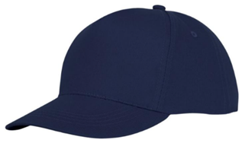 One size1.Czapka z daszkiem bejsbolówkaKolor czapki granatowy – navy zbliżony do Pantone 289- regulowane zapięcie na plastikowy zatrzask,- 5cio panelowa, dopuszczalna 6cio panelowa, bez przeszycia w środkowej części czołowej- materiał zasadniczy – bawełna czesana 100% min160g/m2,- wyszywane wywietrzniki,- wykończenia w kolorze materiału zasadniczego,- wzmocniony segment przedni oraz profilowany daszek typu sandwich,- wewnątrz, przy dolnym brzegu czapki, bawełniany potnik.ZNAKOWANIE:wymiar haftu 60 mm wysokość, szerokość proporcjonalnaHaft płaski, precyzyjny, z zachowaniem szczegółów, przedstawiający logo Politechniki Morskiej w Szczecinie wg pliku przesłanego przed realizacją zamówienia, jednokolorowy - białe nici z przeszyciami w kolorze dzianiny zasadniczej.1.Czapka z daszkiem bejsbolówkaKolor czapki granatowy – navy zbliżony do Pantone 289- regulowane zapięcie na plastikowy zatrzask,- 5cio panelowa, dopuszczalna 6cio panelowa, bez przeszycia w środkowej części czołowej- materiał zasadniczy – bawełna czesana 100% min160g/m2,- wyszywane wywietrzniki,- wykończenia w kolorze materiału zasadniczego,- wzmocniony segment przedni oraz profilowany daszek typu sandwich,- wewnątrz, przy dolnym brzegu czapki, bawełniany potnik.ZNAKOWANIE:wymiar haftu 60 mm wysokość, szerokość proporcjonalnaHaft płaski, precyzyjny, z zachowaniem szczegółów, przedstawiający logo Politechniki Morskiej w Szczecinie wg pliku przesłanego przed realizacją zamówienia, jednokolorowy - białe nici z przeszyciami w kolorze dzianiny zasadniczej.1.Czapka z daszkiem bejsbolówkaKolor czapki granatowy – navy zbliżony do Pantone 289- regulowane zapięcie na plastikowy zatrzask,- 5cio panelowa, dopuszczalna 6cio panelowa, bez przeszycia w środkowej części czołowej- materiał zasadniczy – bawełna czesana 100% min160g/m2,- wyszywane wywietrzniki,- wykończenia w kolorze materiału zasadniczego,- wzmocniony segment przedni oraz profilowany daszek typu sandwich,- wewnątrz, przy dolnym brzegu czapki, bawełniany potnik.ZNAKOWANIE:wymiar haftu 60 mm wysokość, szerokość proporcjonalnaHaft płaski, precyzyjny, z zachowaniem szczegółów, przedstawiający logo Politechniki Morskiej w Szczecinie wg pliku przesłanego przed realizacją zamówienia, jednokolorowy - białe nici z przeszyciami w kolorze dzianiny zasadniczej.1.Czapka z daszkiem bejsbolówkaKolor czapki granatowy – navy zbliżony do Pantone 289- regulowane zapięcie na plastikowy zatrzask,- 5cio panelowa, dopuszczalna 6cio panelowa, bez przeszycia w środkowej części czołowej- materiał zasadniczy – bawełna czesana 100% min160g/m2,- wyszywane wywietrzniki,- wykończenia w kolorze materiału zasadniczego,- wzmocniony segment przedni oraz profilowany daszek typu sandwich,- wewnątrz, przy dolnym brzegu czapki, bawełniany potnik.ZNAKOWANIE:wymiar haftu 60 mm wysokość, szerokość proporcjonalnaHaft płaski, precyzyjny, z zachowaniem szczegółów, przedstawiający logo Politechniki Morskiej w Szczecinie wg pliku przesłanego przed realizacją zamówienia, jednokolorowy - białe nici z przeszyciami w kolorze dzianiny zasadniczej.1.Czapka z daszkiem bejsbolówkaKolor czapki granatowy – navy zbliżony do Pantone 289- regulowane zapięcie na plastikowy zatrzask,- 5cio panelowa, dopuszczalna 6cio panelowa, bez przeszycia w środkowej części czołowej- materiał zasadniczy – bawełna czesana 100% min160g/m2,- wyszywane wywietrzniki,- wykończenia w kolorze materiału zasadniczego,- wzmocniony segment przedni oraz profilowany daszek typu sandwich,- wewnątrz, przy dolnym brzegu czapki, bawełniany potnik.ZNAKOWANIE:wymiar haftu 60 mm wysokość, szerokość proporcjonalnaHaft płaski, precyzyjny, z zachowaniem szczegółów, przedstawiający logo Politechniki Morskiej w Szczecinie wg pliku przesłanego przed realizacją zamówienia, jednokolorowy - białe nici z przeszyciami w kolorze dzianiny zasadniczej.1.Czapka z daszkiem bejsbolówkaKolor czapki granatowy – navy zbliżony do Pantone 289- regulowane zapięcie na plastikowy zatrzask,- 5cio panelowa, dopuszczalna 6cio panelowa, bez przeszycia w środkowej części czołowej- materiał zasadniczy – bawełna czesana 100% min160g/m2,- wyszywane wywietrzniki,- wykończenia w kolorze materiału zasadniczego,- wzmocniony segment przedni oraz profilowany daszek typu sandwich,- wewnątrz, przy dolnym brzegu czapki, bawełniany potnik.ZNAKOWANIE:wymiar haftu 60 mm wysokość, szerokość proporcjonalnaHaft płaski, precyzyjny, z zachowaniem szczegółów, przedstawiający logo Politechniki Morskiej w Szczecinie wg pliku przesłanego przed realizacją zamówienia, jednokolorowy - białe nici z przeszyciami w kolorze dzianiny zasadniczej.1.Czapka z daszkiem bejsbolówkaKolor czapki granatowy – navy zbliżony do Pantone 289- regulowane zapięcie na plastikowy zatrzask,- 5cio panelowa, dopuszczalna 6cio panelowa, bez przeszycia w środkowej części czołowej- materiał zasadniczy – bawełna czesana 100% min160g/m2,- wyszywane wywietrzniki,- wykończenia w kolorze materiału zasadniczego,- wzmocniony segment przedni oraz profilowany daszek typu sandwich,- wewnątrz, przy dolnym brzegu czapki, bawełniany potnik.ZNAKOWANIE:wymiar haftu 60 mm wysokość, szerokość proporcjonalnaHaft płaski, precyzyjny, z zachowaniem szczegółów, przedstawiający logo Politechniki Morskiej w Szczecinie wg pliku przesłanego przed realizacją zamówienia, jednokolorowy - białe nici z przeszyciami w kolorze dzianiny zasadniczej.1.Czapka z daszkiem bejsbolówkaKolor czapki granatowy – navy zbliżony do Pantone 289- regulowane zapięcie na plastikowy zatrzask,- 5cio panelowa, dopuszczalna 6cio panelowa, bez przeszycia w środkowej części czołowej- materiał zasadniczy – bawełna czesana 100% min160g/m2,- wyszywane wywietrzniki,- wykończenia w kolorze materiału zasadniczego,- wzmocniony segment przedni oraz profilowany daszek typu sandwich,- wewnątrz, przy dolnym brzegu czapki, bawełniany potnik.ZNAKOWANIE:wymiar haftu 60 mm wysokość, szerokość proporcjonalnaHaft płaski, precyzyjny, z zachowaniem szczegółów, przedstawiający logo Politechniki Morskiej w Szczecinie wg pliku przesłanego przed realizacją zamówienia, jednokolorowy - białe nici z przeszyciami w kolorze dzianiny zasadniczej.1.Czapka z daszkiem bejsbolówkaKolor czapki granatowy – navy zbliżony do Pantone 289- regulowane zapięcie na plastikowy zatrzask,- 5cio panelowa, dopuszczalna 6cio panelowa, bez przeszycia w środkowej części czołowej- materiał zasadniczy – bawełna czesana 100% min160g/m2,- wyszywane wywietrzniki,- wykończenia w kolorze materiału zasadniczego,- wzmocniony segment przedni oraz profilowany daszek typu sandwich,- wewnątrz, przy dolnym brzegu czapki, bawełniany potnik.ZNAKOWANIE:wymiar haftu 60 mm wysokość, szerokość proporcjonalnaHaft płaski, precyzyjny, z zachowaniem szczegółów, przedstawiający logo Politechniki Morskiej w Szczecinie wg pliku przesłanego przed realizacją zamówienia, jednokolorowy - białe nici z przeszyciami w kolorze dzianiny zasadniczej.1.Czapka z daszkiem bejsbolówkaKolor czapki granatowy – navy zbliżony do Pantone 289- regulowane zapięcie na plastikowy zatrzask,- 5cio panelowa, dopuszczalna 6cio panelowa, bez przeszycia w środkowej części czołowej- materiał zasadniczy – bawełna czesana 100% min160g/m2,- wyszywane wywietrzniki,- wykończenia w kolorze materiału zasadniczego,- wzmocniony segment przedni oraz profilowany daszek typu sandwich,- wewnątrz, przy dolnym brzegu czapki, bawełniany potnik.ZNAKOWANIE:wymiar haftu 60 mm wysokość, szerokość proporcjonalnaHaft płaski, precyzyjny, z zachowaniem szczegółów, przedstawiający logo Politechniki Morskiej w Szczecinie wg pliku przesłanego przed realizacją zamówienia, jednokolorowy - białe nici z przeszyciami w kolorze dzianiny zasadniczej.1.Czapka z daszkiem bejsbolówkaKolor czapki granatowy – navy zbliżony do Pantone 289- regulowane zapięcie na plastikowy zatrzask,- 5cio panelowa, dopuszczalna 6cio panelowa, bez przeszycia w środkowej części czołowej- materiał zasadniczy – bawełna czesana 100% min160g/m2,- wyszywane wywietrzniki,- wykończenia w kolorze materiału zasadniczego,- wzmocniony segment przedni oraz profilowany daszek typu sandwich,- wewnątrz, przy dolnym brzegu czapki, bawełniany potnik.ZNAKOWANIE:wymiar haftu 60 mm wysokość, szerokość proporcjonalnaHaft płaski, precyzyjny, z zachowaniem szczegółów, przedstawiający logo Politechniki Morskiej w Szczecinie wg pliku przesłanego przed realizacją zamówienia, jednokolorowy - białe nici z przeszyciami w kolorze dzianiny zasadniczej.1.Czapka z daszkiem bejsbolówkaKolor czapki granatowy – navy zbliżony do Pantone 289- regulowane zapięcie na plastikowy zatrzask,- 5cio panelowa, dopuszczalna 6cio panelowa, bez przeszycia w środkowej części czołowej- materiał zasadniczy – bawełna czesana 100% min160g/m2,- wyszywane wywietrzniki,- wykończenia w kolorze materiału zasadniczego,- wzmocniony segment przedni oraz profilowany daszek typu sandwich,- wewnątrz, przy dolnym brzegu czapki, bawełniany potnik.ZNAKOWANIE:wymiar haftu 60 mm wysokość, szerokość proporcjonalnaHaft płaski, precyzyjny, z zachowaniem szczegółów, przedstawiający logo Politechniki Morskiej w Szczecinie wg pliku przesłanego przed realizacją zamówienia, jednokolorowy - białe nici z przeszyciami w kolorze dzianiny zasadniczej.1.Czapka z daszkiem bejsbolówkaKolor czapki granatowy – navy zbliżony do Pantone 289- regulowane zapięcie na plastikowy zatrzask,- 5cio panelowa, dopuszczalna 6cio panelowa, bez przeszycia w środkowej części czołowej- materiał zasadniczy – bawełna czesana 100% min160g/m2,- wyszywane wywietrzniki,- wykończenia w kolorze materiału zasadniczego,- wzmocniony segment przedni oraz profilowany daszek typu sandwich,- wewnątrz, przy dolnym brzegu czapki, bawełniany potnik.ZNAKOWANIE:wymiar haftu 60 mm wysokość, szerokość proporcjonalnaHaft płaski, precyzyjny, z zachowaniem szczegółów, przedstawiający logo Politechniki Morskiej w Szczecinie wg pliku przesłanego przed realizacją zamówienia, jednokolorowy - białe nici z przeszyciami w kolorze dzianiny zasadniczej.1.Czapka z daszkiem bejsbolówkaKolor czapki granatowy – navy zbliżony do Pantone 289- regulowane zapięcie na plastikowy zatrzask,- 5cio panelowa, dopuszczalna 6cio panelowa, bez przeszycia w środkowej części czołowej- materiał zasadniczy – bawełna czesana 100% min160g/m2,- wyszywane wywietrzniki,- wykończenia w kolorze materiału zasadniczego,- wzmocniony segment przedni oraz profilowany daszek typu sandwich,- wewnątrz, przy dolnym brzegu czapki, bawełniany potnik.ZNAKOWANIE:wymiar haftu 60 mm wysokość, szerokość proporcjonalnaHaft płaski, precyzyjny, z zachowaniem szczegółów, przedstawiający logo Politechniki Morskiej w Szczecinie wg pliku przesłanego przed realizacją zamówienia, jednokolorowy - białe nici z przeszyciami w kolorze dzianiny zasadniczej.1.Czapka z daszkiem bejsbolówkaKolor czapki granatowy – navy zbliżony do Pantone 289- regulowane zapięcie na plastikowy zatrzask,- 5cio panelowa, dopuszczalna 6cio panelowa, bez przeszycia w środkowej części czołowej- materiał zasadniczy – bawełna czesana 100% min160g/m2,- wyszywane wywietrzniki,- wykończenia w kolorze materiału zasadniczego,- wzmocniony segment przedni oraz profilowany daszek typu sandwich,- wewnątrz, przy dolnym brzegu czapki, bawełniany potnik.ZNAKOWANIE:wymiar haftu 60 mm wysokość, szerokość proporcjonalnaHaft płaski, precyzyjny, z zachowaniem szczegółów, przedstawiający logo Politechniki Morskiej w Szczecinie wg pliku przesłanego przed realizacją zamówienia, jednokolorowy - białe nici z przeszyciami w kolorze dzianiny zasadniczej.1.Czapka z daszkiem bejsbolówkaKolor czapki granatowy – navy zbliżony do Pantone 289- regulowane zapięcie na plastikowy zatrzask,- 5cio panelowa, dopuszczalna 6cio panelowa, bez przeszycia w środkowej części czołowej- materiał zasadniczy – bawełna czesana 100% min160g/m2,- wyszywane wywietrzniki,- wykończenia w kolorze materiału zasadniczego,- wzmocniony segment przedni oraz profilowany daszek typu sandwich,- wewnątrz, przy dolnym brzegu czapki, bawełniany potnik.ZNAKOWANIE:wymiar haftu 60 mm wysokość, szerokość proporcjonalnaHaft płaski, precyzyjny, z zachowaniem szczegółów, przedstawiający logo Politechniki Morskiej w Szczecinie wg pliku przesłanego przed realizacją zamówienia, jednokolorowy - białe nici z przeszyciami w kolorze dzianiny zasadniczej.1.Czapka z daszkiem bejsbolówkaKolor czapki granatowy – navy zbliżony do Pantone 289- regulowane zapięcie na plastikowy zatrzask,- 5cio panelowa, dopuszczalna 6cio panelowa, bez przeszycia w środkowej części czołowej- materiał zasadniczy – bawełna czesana 100% min160g/m2,- wyszywane wywietrzniki,- wykończenia w kolorze materiału zasadniczego,- wzmocniony segment przedni oraz profilowany daszek typu sandwich,- wewnątrz, przy dolnym brzegu czapki, bawełniany potnik.ZNAKOWANIE:wymiar haftu 60 mm wysokość, szerokość proporcjonalnaHaft płaski, precyzyjny, z zachowaniem szczegółów, przedstawiający logo Politechniki Morskiej w Szczecinie wg pliku przesłanego przed realizacją zamówienia, jednokolorowy - białe nici z przeszyciami w kolorze dzianiny zasadniczej.1.Czapka z daszkiem bejsbolówkaKolor czapki granatowy – navy zbliżony do Pantone 289- regulowane zapięcie na plastikowy zatrzask,- 5cio panelowa, dopuszczalna 6cio panelowa, bez przeszycia w środkowej części czołowej- materiał zasadniczy – bawełna czesana 100% min160g/m2,- wyszywane wywietrzniki,- wykończenia w kolorze materiału zasadniczego,- wzmocniony segment przedni oraz profilowany daszek typu sandwich,- wewnątrz, przy dolnym brzegu czapki, bawełniany potnik.ZNAKOWANIE:wymiar haftu 60 mm wysokość, szerokość proporcjonalnaHaft płaski, precyzyjny, z zachowaniem szczegółów, przedstawiający logo Politechniki Morskiej w Szczecinie wg pliku przesłanego przed realizacją zamówienia, jednokolorowy - białe nici z przeszyciami w kolorze dzianiny zasadniczej.1.Czapka z daszkiem bejsbolówkaKolor czapki granatowy – navy zbliżony do Pantone 289- regulowane zapięcie na plastikowy zatrzask,- 5cio panelowa, dopuszczalna 6cio panelowa, bez przeszycia w środkowej części czołowej- materiał zasadniczy – bawełna czesana 100% min160g/m2,- wyszywane wywietrzniki,- wykończenia w kolorze materiału zasadniczego,- wzmocniony segment przedni oraz profilowany daszek typu sandwich,- wewnątrz, przy dolnym brzegu czapki, bawełniany potnik.ZNAKOWANIE:wymiar haftu 60 mm wysokość, szerokość proporcjonalnaHaft płaski, precyzyjny, z zachowaniem szczegółów, przedstawiający logo Politechniki Morskiej w Szczecinie wg pliku przesłanego przed realizacją zamówienia, jednokolorowy - białe nici z przeszyciami w kolorze dzianiny zasadniczej.1.Czapka z daszkiem bejsbolówkaKolor czapki granatowy – navy zbliżony do Pantone 289- regulowane zapięcie na plastikowy zatrzask,- 5cio panelowa, dopuszczalna 6cio panelowa, bez przeszycia w środkowej części czołowej- materiał zasadniczy – bawełna czesana 100% min160g/m2,- wyszywane wywietrzniki,- wykończenia w kolorze materiału zasadniczego,- wzmocniony segment przedni oraz profilowany daszek typu sandwich,- wewnątrz, przy dolnym brzegu czapki, bawełniany potnik.ZNAKOWANIE:wymiar haftu 60 mm wysokość, szerokość proporcjonalnaHaft płaski, precyzyjny, z zachowaniem szczegółów, przedstawiający logo Politechniki Morskiej w Szczecinie wg pliku przesłanego przed realizacją zamówienia, jednokolorowy - białe nici z przeszyciami w kolorze dzianiny zasadniczej.1.Czapka z daszkiem bejsbolówkaKolor czapki granatowy – navy zbliżony do Pantone 289- regulowane zapięcie na plastikowy zatrzask,- 5cio panelowa, dopuszczalna 6cio panelowa, bez przeszycia w środkowej części czołowej- materiał zasadniczy – bawełna czesana 100% min160g/m2,- wyszywane wywietrzniki,- wykończenia w kolorze materiału zasadniczego,- wzmocniony segment przedni oraz profilowany daszek typu sandwich,- wewnątrz, przy dolnym brzegu czapki, bawełniany potnik.ZNAKOWANIE:wymiar haftu 60 mm wysokość, szerokość proporcjonalnaHaft płaski, precyzyjny, z zachowaniem szczegółów, przedstawiający logo Politechniki Morskiej w Szczecinie wg pliku przesłanego przed realizacją zamówienia, jednokolorowy - białe nici z przeszyciami w kolorze dzianiny zasadniczej.1.Czapka z daszkiem bejsbolówkaKolor czapki granatowy – navy zbliżony do Pantone 289- regulowane zapięcie na plastikowy zatrzask,- 5cio panelowa, dopuszczalna 6cio panelowa, bez przeszycia w środkowej części czołowej- materiał zasadniczy – bawełna czesana 100% min160g/m2,- wyszywane wywietrzniki,- wykończenia w kolorze materiału zasadniczego,- wzmocniony segment przedni oraz profilowany daszek typu sandwich,- wewnątrz, przy dolnym brzegu czapki, bawełniany potnik.ZNAKOWANIE:wymiar haftu 60 mm wysokość, szerokość proporcjonalnaHaft płaski, precyzyjny, z zachowaniem szczegółów, przedstawiający logo Politechniki Morskiej w Szczecinie wg pliku przesłanego przed realizacją zamówienia, jednokolorowy - białe nici z przeszyciami w kolorze dzianiny zasadniczej.1.Czapka z daszkiem bejsbolówkaKolor czapki granatowy – navy zbliżony do Pantone 289- regulowane zapięcie na plastikowy zatrzask,- 5cio panelowa, dopuszczalna 6cio panelowa, bez przeszycia w środkowej części czołowej- materiał zasadniczy – bawełna czesana 100% min160g/m2,- wyszywane wywietrzniki,- wykończenia w kolorze materiału zasadniczego,- wzmocniony segment przedni oraz profilowany daszek typu sandwich,- wewnątrz, przy dolnym brzegu czapki, bawełniany potnik.ZNAKOWANIE:wymiar haftu 60 mm wysokość, szerokość proporcjonalnaHaft płaski, precyzyjny, z zachowaniem szczegółów, przedstawiający logo Politechniki Morskiej w Szczecinie wg pliku przesłanego przed realizacją zamówienia, jednokolorowy - białe nici z przeszyciami w kolorze dzianiny zasadniczej.1.Czapka z daszkiem bejsbolówkaKolor czapki granatowy – navy zbliżony do Pantone 289- regulowane zapięcie na plastikowy zatrzask,- 5cio panelowa, dopuszczalna 6cio panelowa, bez przeszycia w środkowej części czołowej- materiał zasadniczy – bawełna czesana 100% min160g/m2,- wyszywane wywietrzniki,- wykończenia w kolorze materiału zasadniczego,- wzmocniony segment przedni oraz profilowany daszek typu sandwich,- wewnątrz, przy dolnym brzegu czapki, bawełniany potnik.ZNAKOWANIE:wymiar haftu 60 mm wysokość, szerokość proporcjonalnaHaft płaski, precyzyjny, z zachowaniem szczegółów, przedstawiający logo Politechniki Morskiej w Szczecinie wg pliku przesłanego przed realizacją zamówienia, jednokolorowy - białe nici z przeszyciami w kolorze dzianiny zasadniczej.1.Czapka z daszkiem bejsbolówkaKolor czapki granatowy – navy zbliżony do Pantone 289- regulowane zapięcie na plastikowy zatrzask,- 5cio panelowa, dopuszczalna 6cio panelowa, bez przeszycia w środkowej części czołowej- materiał zasadniczy – bawełna czesana 100% min160g/m2,- wyszywane wywietrzniki,- wykończenia w kolorze materiału zasadniczego,- wzmocniony segment przedni oraz profilowany daszek typu sandwich,- wewnątrz, przy dolnym brzegu czapki, bawełniany potnik.ZNAKOWANIE:wymiar haftu 60 mm wysokość, szerokość proporcjonalnaHaft płaski, precyzyjny, z zachowaniem szczegółów, przedstawiający logo Politechniki Morskiej w Szczecinie wg pliku przesłanego przed realizacją zamówienia, jednokolorowy - białe nici z przeszyciami w kolorze dzianiny zasadniczej.1.Czapka z daszkiem bejsbolówkaKolor czapki granatowy – navy zbliżony do Pantone 289- regulowane zapięcie na plastikowy zatrzask,- 5cio panelowa, dopuszczalna 6cio panelowa, bez przeszycia w środkowej części czołowej- materiał zasadniczy – bawełna czesana 100% min160g/m2,- wyszywane wywietrzniki,- wykończenia w kolorze materiału zasadniczego,- wzmocniony segment przedni oraz profilowany daszek typu sandwich,- wewnątrz, przy dolnym brzegu czapki, bawełniany potnik.ZNAKOWANIE:wymiar haftu 60 mm wysokość, szerokość proporcjonalnaHaft płaski, precyzyjny, z zachowaniem szczegółów, przedstawiający logo Politechniki Morskiej w Szczecinie wg pliku przesłanego przed realizacją zamówienia, jednokolorowy - białe nici z przeszyciami w kolorze dzianiny zasadniczej.1.Czapka z daszkiem bejsbolówkaKolor czapki granatowy – navy zbliżony do Pantone 289- regulowane zapięcie na plastikowy zatrzask,- 5cio panelowa, dopuszczalna 6cio panelowa, bez przeszycia w środkowej części czołowej- materiał zasadniczy – bawełna czesana 100% min160g/m2,- wyszywane wywietrzniki,- wykończenia w kolorze materiału zasadniczego,- wzmocniony segment przedni oraz profilowany daszek typu sandwich,- wewnątrz, przy dolnym brzegu czapki, bawełniany potnik.ZNAKOWANIE:wymiar haftu 60 mm wysokość, szerokość proporcjonalnaHaft płaski, precyzyjny, z zachowaniem szczegółów, przedstawiający logo Politechniki Morskiej w Szczecinie wg pliku przesłanego przed realizacją zamówienia, jednokolorowy - białe nici z przeszyciami w kolorze dzianiny zasadniczej.1.Czapka z daszkiem bejsbolówkaKolor czapki granatowy – navy zbliżony do Pantone 289- regulowane zapięcie na plastikowy zatrzask,- 5cio panelowa, dopuszczalna 6cio panelowa, bez przeszycia w środkowej części czołowej- materiał zasadniczy – bawełna czesana 100% min160g/m2,- wyszywane wywietrzniki,- wykończenia w kolorze materiału zasadniczego,- wzmocniony segment przedni oraz profilowany daszek typu sandwich,- wewnątrz, przy dolnym brzegu czapki, bawełniany potnik.ZNAKOWANIE:wymiar haftu 60 mm wysokość, szerokość proporcjonalnaHaft płaski, precyzyjny, z zachowaniem szczegółów, przedstawiający logo Politechniki Morskiej w Szczecinie wg pliku przesłanego przed realizacją zamówienia, jednokolorowy - białe nici z przeszyciami w kolorze dzianiny zasadniczej.1.Czapka z daszkiem bejsbolówkaKolor czapki granatowy – navy zbliżony do Pantone 289- regulowane zapięcie na plastikowy zatrzask,- 5cio panelowa, dopuszczalna 6cio panelowa, bez przeszycia w środkowej części czołowej- materiał zasadniczy – bawełna czesana 100% min160g/m2,- wyszywane wywietrzniki,- wykończenia w kolorze materiału zasadniczego,- wzmocniony segment przedni oraz profilowany daszek typu sandwich,- wewnątrz, przy dolnym brzegu czapki, bawełniany potnik.ZNAKOWANIE:wymiar haftu 60 mm wysokość, szerokość proporcjonalnaHaft płaski, precyzyjny, z zachowaniem szczegółów, przedstawiający logo Politechniki Morskiej w Szczecinie wg pliku przesłanego przed realizacją zamówienia, jednokolorowy - białe nici z przeszyciami w kolorze dzianiny zasadniczej.1.Czapka z daszkiem bejsbolówkaKolor czapki granatowy – navy zbliżony do Pantone 289- regulowane zapięcie na plastikowy zatrzask,- 5cio panelowa, dopuszczalna 6cio panelowa, bez przeszycia w środkowej części czołowej- materiał zasadniczy – bawełna czesana 100% min160g/m2,- wyszywane wywietrzniki,- wykończenia w kolorze materiału zasadniczego,- wzmocniony segment przedni oraz profilowany daszek typu sandwich,- wewnątrz, przy dolnym brzegu czapki, bawełniany potnik.ZNAKOWANIE:wymiar haftu 60 mm wysokość, szerokość proporcjonalnaHaft płaski, precyzyjny, z zachowaniem szczegółów, przedstawiający logo Politechniki Morskiej w Szczecinie wg pliku przesłanego przed realizacją zamówienia, jednokolorowy - białe nici z przeszyciami w kolorze dzianiny zasadniczej.1.Czapka z daszkiem bejsbolówkaKolor czapki granatowy – navy zbliżony do Pantone 289- regulowane zapięcie na plastikowy zatrzask,- 5cio panelowa, dopuszczalna 6cio panelowa, bez przeszycia w środkowej części czołowej- materiał zasadniczy – bawełna czesana 100% min160g/m2,- wyszywane wywietrzniki,- wykończenia w kolorze materiału zasadniczego,- wzmocniony segment przedni oraz profilowany daszek typu sandwich,- wewnątrz, przy dolnym brzegu czapki, bawełniany potnik.ZNAKOWANIE:wymiar haftu 60 mm wysokość, szerokość proporcjonalnaHaft płaski, precyzyjny, z zachowaniem szczegółów, przedstawiający logo Politechniki Morskiej w Szczecinie wg pliku przesłanego przed realizacją zamówienia, jednokolorowy - białe nici z przeszyciami w kolorze dzianiny zasadniczej.1.Czapka z daszkiem bejsbolówkaKolor czapki granatowy – navy zbliżony do Pantone 289- regulowane zapięcie na plastikowy zatrzask,- 5cio panelowa, dopuszczalna 6cio panelowa, bez przeszycia w środkowej części czołowej- materiał zasadniczy – bawełna czesana 100% min160g/m2,- wyszywane wywietrzniki,- wykończenia w kolorze materiału zasadniczego,- wzmocniony segment przedni oraz profilowany daszek typu sandwich,- wewnątrz, przy dolnym brzegu czapki, bawełniany potnik.ZNAKOWANIE:wymiar haftu 60 mm wysokość, szerokość proporcjonalnaHaft płaski, precyzyjny, z zachowaniem szczegółów, przedstawiający logo Politechniki Morskiej w Szczecinie wg pliku przesłanego przed realizacją zamówienia, jednokolorowy - białe nici z przeszyciami w kolorze dzianiny zasadniczej.1.Czapka z daszkiem bejsbolówkaKolor czapki granatowy – navy zbliżony do Pantone 289- regulowane zapięcie na plastikowy zatrzask,- 5cio panelowa, dopuszczalna 6cio panelowa, bez przeszycia w środkowej części czołowej- materiał zasadniczy – bawełna czesana 100% min160g/m2,- wyszywane wywietrzniki,- wykończenia w kolorze materiału zasadniczego,- wzmocniony segment przedni oraz profilowany daszek typu sandwich,- wewnątrz, przy dolnym brzegu czapki, bawełniany potnik.ZNAKOWANIE:wymiar haftu 60 mm wysokość, szerokość proporcjonalnaHaft płaski, precyzyjny, z zachowaniem szczegółów, przedstawiający logo Politechniki Morskiej w Szczecinie wg pliku przesłanego przed realizacją zamówienia, jednokolorowy - białe nici z przeszyciami w kolorze dzianiny zasadniczej.L.p.AsortymentOpis istotnych cechRozmiarIlość szt.cena jednostkowa brutto w PLNWartość brutto w zł 
(kolumn. 5x6)12345671.Koszulka Polo logowana DAMSKA2201.Koszulka Polo logowana DAMSKAPolo w kolorze biały oraz navy zbliżony do Pantone 289- 65 % bawełna 200 g/m2, 35 % poliester,- Podwójny ozdobny pasek w kontrastowym kolorze umieszczony na kołnierzyku i rękawach (produkt w białym kolorze z paskami w barwie - zbliżonej do NAVY – PANTONE 289, produkt w kolorze zbliżonej do navy - PANTONE 289 z paskami w barwie białej),- Kołnierzyk oraz rękawy uszyte z dzianinyściągaczowej 1:1- Kołnierzyk zapinany na 5 guzików w kolorze materiału,- Taśma wokół szyi w kolorze koszulki polo,- Elegancki taliowany krój z bocznymi szwami,- Taśma wzmacniająca na ramionach,- metka wewnętrzna z oznaczeniem rozmiaru i sposobu prania.ZNAKOWANIE:Logo achromatyczneHaft płaski na lewej piersi, precyzyjny, z zachowaniem szczegółów przedstawiający logo Politechniki Morskiej w Szczecinie wg pliku przesłanego przed realizacją zamówienia.na produkcie w kolorze zbliżonym do NAVY -PANTONE 289 - białe nici z przeszyciami w kolorze zbliżonym do NAVY – PANTONE 289,na produkcie w kolorze BIAŁY - nici zbliżone doNAVY - PANTONE 289 z przeszyciami w kolorze BIAŁY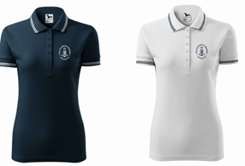 BIAŁY1.Koszulka Polo logowana DAMSKAPolo w kolorze biały oraz navy zbliżony do Pantone 289- 65 % bawełna 200 g/m2, 35 % poliester,- Podwójny ozdobny pasek w kontrastowym kolorze umieszczony na kołnierzyku i rękawach (produkt w białym kolorze z paskami w barwie - zbliżonej do NAVY – PANTONE 289, produkt w kolorze zbliżonej do navy - PANTONE 289 z paskami w barwie białej),- Kołnierzyk oraz rękawy uszyte z dzianinyściągaczowej 1:1- Kołnierzyk zapinany na 5 guzików w kolorze materiału,- Taśma wokół szyi w kolorze koszulki polo,- Elegancki taliowany krój z bocznymi szwami,- Taśma wzmacniająca na ramionach,- metka wewnętrzna z oznaczeniem rozmiaru i sposobu prania.ZNAKOWANIE:Logo achromatyczneHaft płaski na lewej piersi, precyzyjny, z zachowaniem szczegółów przedstawiający logo Politechniki Morskiej w Szczecinie wg pliku przesłanego przed realizacją zamówienia.na produkcie w kolorze zbliżonym do NAVY -PANTONE 289 - białe nici z przeszyciami w kolorze zbliżonym do NAVY – PANTONE 289,na produkcie w kolorze BIAŁY - nici zbliżone doNAVY - PANTONE 289 z przeszyciami w kolorze BIAŁYXS21.Koszulka Polo logowana DAMSKAPolo w kolorze biały oraz navy zbliżony do Pantone 289- 65 % bawełna 200 g/m2, 35 % poliester,- Podwójny ozdobny pasek w kontrastowym kolorze umieszczony na kołnierzyku i rękawach (produkt w białym kolorze z paskami w barwie - zbliżonej do NAVY – PANTONE 289, produkt w kolorze zbliżonej do navy - PANTONE 289 z paskami w barwie białej),- Kołnierzyk oraz rękawy uszyte z dzianinyściągaczowej 1:1- Kołnierzyk zapinany na 5 guzików w kolorze materiału,- Taśma wokół szyi w kolorze koszulki polo,- Elegancki taliowany krój z bocznymi szwami,- Taśma wzmacniająca na ramionach,- metka wewnętrzna z oznaczeniem rozmiaru i sposobu prania.ZNAKOWANIE:Logo achromatyczneHaft płaski na lewej piersi, precyzyjny, z zachowaniem szczegółów przedstawiający logo Politechniki Morskiej w Szczecinie wg pliku przesłanego przed realizacją zamówienia.na produkcie w kolorze zbliżonym do NAVY -PANTONE 289 - białe nici z przeszyciami w kolorze zbliżonym do NAVY – PANTONE 289,na produkcie w kolorze BIAŁY - nici zbliżone doNAVY - PANTONE 289 z przeszyciami w kolorze BIAŁYS161.Koszulka Polo logowana DAMSKAPolo w kolorze biały oraz navy zbliżony do Pantone 289- 65 % bawełna 200 g/m2, 35 % poliester,- Podwójny ozdobny pasek w kontrastowym kolorze umieszczony na kołnierzyku i rękawach (produkt w białym kolorze z paskami w barwie - zbliżonej do NAVY – PANTONE 289, produkt w kolorze zbliżonej do navy - PANTONE 289 z paskami w barwie białej),- Kołnierzyk oraz rękawy uszyte z dzianinyściągaczowej 1:1- Kołnierzyk zapinany na 5 guzików w kolorze materiału,- Taśma wokół szyi w kolorze koszulki polo,- Elegancki taliowany krój z bocznymi szwami,- Taśma wzmacniająca na ramionach,- metka wewnętrzna z oznaczeniem rozmiaru i sposobu prania.ZNAKOWANIE:Logo achromatyczneHaft płaski na lewej piersi, precyzyjny, z zachowaniem szczegółów przedstawiający logo Politechniki Morskiej w Szczecinie wg pliku przesłanego przed realizacją zamówienia.na produkcie w kolorze zbliżonym do NAVY -PANTONE 289 - białe nici z przeszyciami w kolorze zbliżonym do NAVY – PANTONE 289,na produkcie w kolorze BIAŁY - nici zbliżone doNAVY - PANTONE 289 z przeszyciami w kolorze BIAŁYM451.Koszulka Polo logowana DAMSKAPolo w kolorze biały oraz navy zbliżony do Pantone 289- 65 % bawełna 200 g/m2, 35 % poliester,- Podwójny ozdobny pasek w kontrastowym kolorze umieszczony na kołnierzyku i rękawach (produkt w białym kolorze z paskami w barwie - zbliżonej do NAVY – PANTONE 289, produkt w kolorze zbliżonej do navy - PANTONE 289 z paskami w barwie białej),- Kołnierzyk oraz rękawy uszyte z dzianinyściągaczowej 1:1- Kołnierzyk zapinany na 5 guzików w kolorze materiału,- Taśma wokół szyi w kolorze koszulki polo,- Elegancki taliowany krój z bocznymi szwami,- Taśma wzmacniająca na ramionach,- metka wewnętrzna z oznaczeniem rozmiaru i sposobu prania.ZNAKOWANIE:Logo achromatyczneHaft płaski na lewej piersi, precyzyjny, z zachowaniem szczegółów przedstawiający logo Politechniki Morskiej w Szczecinie wg pliku przesłanego przed realizacją zamówienia.na produkcie w kolorze zbliżonym do NAVY -PANTONE 289 - białe nici z przeszyciami w kolorze zbliżonym do NAVY – PANTONE 289,na produkcie w kolorze BIAŁY - nici zbliżone doNAVY - PANTONE 289 z przeszyciami w kolorze BIAŁYL331.Koszulka Polo logowana DAMSKAPolo w kolorze biały oraz navy zbliżony do Pantone 289- 65 % bawełna 200 g/m2, 35 % poliester,- Podwójny ozdobny pasek w kontrastowym kolorze umieszczony na kołnierzyku i rękawach (produkt w białym kolorze z paskami w barwie - zbliżonej do NAVY – PANTONE 289, produkt w kolorze zbliżonej do navy - PANTONE 289 z paskami w barwie białej),- Kołnierzyk oraz rękawy uszyte z dzianinyściągaczowej 1:1- Kołnierzyk zapinany na 5 guzików w kolorze materiału,- Taśma wokół szyi w kolorze koszulki polo,- Elegancki taliowany krój z bocznymi szwami,- Taśma wzmacniająca na ramionach,- metka wewnętrzna z oznaczeniem rozmiaru i sposobu prania.ZNAKOWANIE:Logo achromatyczneHaft płaski na lewej piersi, precyzyjny, z zachowaniem szczegółów przedstawiający logo Politechniki Morskiej w Szczecinie wg pliku przesłanego przed realizacją zamówienia.na produkcie w kolorze zbliżonym do NAVY -PANTONE 289 - białe nici z przeszyciami w kolorze zbliżonym do NAVY – PANTONE 289,na produkcie w kolorze BIAŁY - nici zbliżone doNAVY - PANTONE 289 z przeszyciami w kolorze BIAŁYXL141.Koszulka Polo logowana DAMSKAPolo w kolorze biały oraz navy zbliżony do Pantone 289- 65 % bawełna 200 g/m2, 35 % poliester,- Podwójny ozdobny pasek w kontrastowym kolorze umieszczony na kołnierzyku i rękawach (produkt w białym kolorze z paskami w barwie - zbliżonej do NAVY – PANTONE 289, produkt w kolorze zbliżonej do navy - PANTONE 289 z paskami w barwie białej),- Kołnierzyk oraz rękawy uszyte z dzianinyściągaczowej 1:1- Kołnierzyk zapinany na 5 guzików w kolorze materiału,- Taśma wokół szyi w kolorze koszulki polo,- Elegancki taliowany krój z bocznymi szwami,- Taśma wzmacniająca na ramionach,- metka wewnętrzna z oznaczeniem rozmiaru i sposobu prania.ZNAKOWANIE:Logo achromatyczneHaft płaski na lewej piersi, precyzyjny, z zachowaniem szczegółów przedstawiający logo Politechniki Morskiej w Szczecinie wg pliku przesłanego przed realizacją zamówienia.na produkcie w kolorze zbliżonym do NAVY -PANTONE 289 - białe nici z przeszyciami w kolorze zbliżonym do NAVY – PANTONE 289,na produkcie w kolorze BIAŁY - nici zbliżone doNAVY - PANTONE 289 z przeszyciami w kolorze BIAŁY1.Koszulka Polo logowana DAMSKAPolo w kolorze biały oraz navy zbliżony do Pantone 289- 65 % bawełna 200 g/m2, 35 % poliester,- Podwójny ozdobny pasek w kontrastowym kolorze umieszczony na kołnierzyku i rękawach (produkt w białym kolorze z paskami w barwie - zbliżonej do NAVY – PANTONE 289, produkt w kolorze zbliżonej do navy - PANTONE 289 z paskami w barwie białej),- Kołnierzyk oraz rękawy uszyte z dzianinyściągaczowej 1:1- Kołnierzyk zapinany na 5 guzików w kolorze materiału,- Taśma wokół szyi w kolorze koszulki polo,- Elegancki taliowany krój z bocznymi szwami,- Taśma wzmacniająca na ramionach,- metka wewnętrzna z oznaczeniem rozmiaru i sposobu prania.ZNAKOWANIE:Logo achromatyczneHaft płaski na lewej piersi, precyzyjny, z zachowaniem szczegółów przedstawiający logo Politechniki Morskiej w Szczecinie wg pliku przesłanego przed realizacją zamówienia.na produkcie w kolorze zbliżonym do NAVY -PANTONE 289 - białe nici z przeszyciami w kolorze zbliżonym do NAVY – PANTONE 289,na produkcie w kolorze BIAŁY - nici zbliżone doNAVY - PANTONE 289 z przeszyciami w kolorze BIAŁYNAVY1.Koszulka Polo logowana DAMSKAPolo w kolorze biały oraz navy zbliżony do Pantone 289- 65 % bawełna 200 g/m2, 35 % poliester,- Podwójny ozdobny pasek w kontrastowym kolorze umieszczony na kołnierzyku i rękawach (produkt w białym kolorze z paskami w barwie - zbliżonej do NAVY – PANTONE 289, produkt w kolorze zbliżonej do navy - PANTONE 289 z paskami w barwie białej),- Kołnierzyk oraz rękawy uszyte z dzianinyściągaczowej 1:1- Kołnierzyk zapinany na 5 guzików w kolorze materiału,- Taśma wokół szyi w kolorze koszulki polo,- Elegancki taliowany krój z bocznymi szwami,- Taśma wzmacniająca na ramionach,- metka wewnętrzna z oznaczeniem rozmiaru i sposobu prania.ZNAKOWANIE:Logo achromatyczneHaft płaski na lewej piersi, precyzyjny, z zachowaniem szczegółów przedstawiający logo Politechniki Morskiej w Szczecinie wg pliku przesłanego przed realizacją zamówienia.na produkcie w kolorze zbliżonym do NAVY -PANTONE 289 - białe nici z przeszyciami w kolorze zbliżonym do NAVY – PANTONE 289,na produkcie w kolorze BIAŁY - nici zbliżone doNAVY - PANTONE 289 z przeszyciami w kolorze BIAŁYXS31.Koszulka Polo logowana DAMSKAPolo w kolorze biały oraz navy zbliżony do Pantone 289- 65 % bawełna 200 g/m2, 35 % poliester,- Podwójny ozdobny pasek w kontrastowym kolorze umieszczony na kołnierzyku i rękawach (produkt w białym kolorze z paskami w barwie - zbliżonej do NAVY – PANTONE 289, produkt w kolorze zbliżonej do navy - PANTONE 289 z paskami w barwie białej),- Kołnierzyk oraz rękawy uszyte z dzianinyściągaczowej 1:1- Kołnierzyk zapinany na 5 guzików w kolorze materiału,- Taśma wokół szyi w kolorze koszulki polo,- Elegancki taliowany krój z bocznymi szwami,- Taśma wzmacniająca na ramionach,- metka wewnętrzna z oznaczeniem rozmiaru i sposobu prania.ZNAKOWANIE:Logo achromatyczneHaft płaski na lewej piersi, precyzyjny, z zachowaniem szczegółów przedstawiający logo Politechniki Morskiej w Szczecinie wg pliku przesłanego przed realizacją zamówienia.na produkcie w kolorze zbliżonym do NAVY -PANTONE 289 - białe nici z przeszyciami w kolorze zbliżonym do NAVY – PANTONE 289,na produkcie w kolorze BIAŁY - nici zbliżone doNAVY - PANTONE 289 z przeszyciami w kolorze BIAŁYS171.Koszulka Polo logowana DAMSKAPolo w kolorze biały oraz navy zbliżony do Pantone 289- 65 % bawełna 200 g/m2, 35 % poliester,- Podwójny ozdobny pasek w kontrastowym kolorze umieszczony na kołnierzyku i rękawach (produkt w białym kolorze z paskami w barwie - zbliżonej do NAVY – PANTONE 289, produkt w kolorze zbliżonej do navy - PANTONE 289 z paskami w barwie białej),- Kołnierzyk oraz rękawy uszyte z dzianinyściągaczowej 1:1- Kołnierzyk zapinany na 5 guzików w kolorze materiału,- Taśma wokół szyi w kolorze koszulki polo,- Elegancki taliowany krój z bocznymi szwami,- Taśma wzmacniająca na ramionach,- metka wewnętrzna z oznaczeniem rozmiaru i sposobu prania.ZNAKOWANIE:Logo achromatyczneHaft płaski na lewej piersi, precyzyjny, z zachowaniem szczegółów przedstawiający logo Politechniki Morskiej w Szczecinie wg pliku przesłanego przed realizacją zamówienia.na produkcie w kolorze zbliżonym do NAVY -PANTONE 289 - białe nici z przeszyciami w kolorze zbliżonym do NAVY – PANTONE 289,na produkcie w kolorze BIAŁY - nici zbliżone doNAVY - PANTONE 289 z przeszyciami w kolorze BIAŁYM391.Koszulka Polo logowana DAMSKAPolo w kolorze biały oraz navy zbliżony do Pantone 289- 65 % bawełna 200 g/m2, 35 % poliester,- Podwójny ozdobny pasek w kontrastowym kolorze umieszczony na kołnierzyku i rękawach (produkt w białym kolorze z paskami w barwie - zbliżonej do NAVY – PANTONE 289, produkt w kolorze zbliżonej do navy - PANTONE 289 z paskami w barwie białej),- Kołnierzyk oraz rękawy uszyte z dzianinyściągaczowej 1:1- Kołnierzyk zapinany na 5 guzików w kolorze materiału,- Taśma wokół szyi w kolorze koszulki polo,- Elegancki taliowany krój z bocznymi szwami,- Taśma wzmacniająca na ramionach,- metka wewnętrzna z oznaczeniem rozmiaru i sposobu prania.ZNAKOWANIE:Logo achromatyczneHaft płaski na lewej piersi, precyzyjny, z zachowaniem szczegółów przedstawiający logo Politechniki Morskiej w Szczecinie wg pliku przesłanego przed realizacją zamówienia.na produkcie w kolorze zbliżonym do NAVY -PANTONE 289 - białe nici z przeszyciami w kolorze zbliżonym do NAVY – PANTONE 289,na produkcie w kolorze BIAŁY - nici zbliżone doNAVY - PANTONE 289 z przeszyciami w kolorze BIAŁYL371.Koszulka Polo logowana DAMSKAPolo w kolorze biały oraz navy zbliżony do Pantone 289- 65 % bawełna 200 g/m2, 35 % poliester,- Podwójny ozdobny pasek w kontrastowym kolorze umieszczony na kołnierzyku i rękawach (produkt w białym kolorze z paskami w barwie - zbliżonej do NAVY – PANTONE 289, produkt w kolorze zbliżonej do navy - PANTONE 289 z paskami w barwie białej),- Kołnierzyk oraz rękawy uszyte z dzianinyściągaczowej 1:1- Kołnierzyk zapinany na 5 guzików w kolorze materiału,- Taśma wokół szyi w kolorze koszulki polo,- Elegancki taliowany krój z bocznymi szwami,- Taśma wzmacniająca na ramionach,- metka wewnętrzna z oznaczeniem rozmiaru i sposobu prania.ZNAKOWANIE:Logo achromatyczneHaft płaski na lewej piersi, precyzyjny, z zachowaniem szczegółów przedstawiający logo Politechniki Morskiej w Szczecinie wg pliku przesłanego przed realizacją zamówienia.na produkcie w kolorze zbliżonym do NAVY -PANTONE 289 - białe nici z przeszyciami w kolorze zbliżonym do NAVY – PANTONE 289,na produkcie w kolorze BIAŁY - nici zbliżone doNAVY - PANTONE 289 z przeszyciami w kolorze BIAŁYXL141.Koszulka Polo logowana DAMSKAPolo w kolorze biały oraz navy zbliżony do Pantone 289- 65 % bawełna 200 g/m2, 35 % poliester,- Podwójny ozdobny pasek w kontrastowym kolorze umieszczony na kołnierzyku i rękawach (produkt w białym kolorze z paskami w barwie - zbliżonej do NAVY – PANTONE 289, produkt w kolorze zbliżonej do navy - PANTONE 289 z paskami w barwie białej),- Kołnierzyk oraz rękawy uszyte z dzianinyściągaczowej 1:1- Kołnierzyk zapinany na 5 guzików w kolorze materiału,- Taśma wokół szyi w kolorze koszulki polo,- Elegancki taliowany krój z bocznymi szwami,- Taśma wzmacniająca na ramionach,- metka wewnętrzna z oznaczeniem rozmiaru i sposobu prania.ZNAKOWANIE:Logo achromatyczneHaft płaski na lewej piersi, precyzyjny, z zachowaniem szczegółów przedstawiający logo Politechniki Morskiej w Szczecinie wg pliku przesłanego przed realizacją zamówienia.na produkcie w kolorze zbliżonym do NAVY -PANTONE 289 - białe nici z przeszyciami w kolorze zbliżonym do NAVY – PANTONE 289,na produkcie w kolorze BIAŁY - nici zbliżone doNAVY - PANTONE 289 z przeszyciami w kolorze BIAŁY1.Koszulka Polo logowana DAMSKAPolo w kolorze biały oraz navy zbliżony do Pantone 289- 65 % bawełna 200 g/m2, 35 % poliester,- Podwójny ozdobny pasek w kontrastowym kolorze umieszczony na kołnierzyku i rękawach (produkt w białym kolorze z paskami w barwie - zbliżonej do NAVY – PANTONE 289, produkt w kolorze zbliżonej do navy - PANTONE 289 z paskami w barwie białej),- Kołnierzyk oraz rękawy uszyte z dzianinyściągaczowej 1:1- Kołnierzyk zapinany na 5 guzików w kolorze materiału,- Taśma wokół szyi w kolorze koszulki polo,- Elegancki taliowany krój z bocznymi szwami,- Taśma wzmacniająca na ramionach,- metka wewnętrzna z oznaczeniem rozmiaru i sposobu prania.ZNAKOWANIE:Logo achromatyczneHaft płaski na lewej piersi, precyzyjny, z zachowaniem szczegółów przedstawiający logo Politechniki Morskiej w Szczecinie wg pliku przesłanego przed realizacją zamówienia.na produkcie w kolorze zbliżonym do NAVY -PANTONE 289 - białe nici z przeszyciami w kolorze zbliżonym do NAVY – PANTONE 289,na produkcie w kolorze BIAŁY - nici zbliżone doNAVY - PANTONE 289 z przeszyciami w kolorze BIAŁY1.Koszulka Polo logowana DAMSKAPolo w kolorze biały oraz navy zbliżony do Pantone 289- 65 % bawełna 200 g/m2, 35 % poliester,- Podwójny ozdobny pasek w kontrastowym kolorze umieszczony na kołnierzyku i rękawach (produkt w białym kolorze z paskami w barwie - zbliżonej do NAVY – PANTONE 289, produkt w kolorze zbliżonej do navy - PANTONE 289 z paskami w barwie białej),- Kołnierzyk oraz rękawy uszyte z dzianinyściągaczowej 1:1- Kołnierzyk zapinany na 5 guzików w kolorze materiału,- Taśma wokół szyi w kolorze koszulki polo,- Elegancki taliowany krój z bocznymi szwami,- Taśma wzmacniająca na ramionach,- metka wewnętrzna z oznaczeniem rozmiaru i sposobu prania.ZNAKOWANIE:Logo achromatyczneHaft płaski na lewej piersi, precyzyjny, z zachowaniem szczegółów przedstawiający logo Politechniki Morskiej w Szczecinie wg pliku przesłanego przed realizacją zamówienia.na produkcie w kolorze zbliżonym do NAVY -PANTONE 289 - białe nici z przeszyciami w kolorze zbliżonym do NAVY – PANTONE 289,na produkcie w kolorze BIAŁY - nici zbliżone doNAVY - PANTONE 289 z przeszyciami w kolorze BIAŁY1.Koszulka Polo logowana DAMSKAPolo w kolorze biały oraz navy zbliżony do Pantone 289- 65 % bawełna 200 g/m2, 35 % poliester,- Podwójny ozdobny pasek w kontrastowym kolorze umieszczony na kołnierzyku i rękawach (produkt w białym kolorze z paskami w barwie - zbliżonej do NAVY – PANTONE 289, produkt w kolorze zbliżonej do navy - PANTONE 289 z paskami w barwie białej),- Kołnierzyk oraz rękawy uszyte z dzianinyściągaczowej 1:1- Kołnierzyk zapinany na 5 guzików w kolorze materiału,- Taśma wokół szyi w kolorze koszulki polo,- Elegancki taliowany krój z bocznymi szwami,- Taśma wzmacniająca na ramionach,- metka wewnętrzna z oznaczeniem rozmiaru i sposobu prania.ZNAKOWANIE:Logo achromatyczneHaft płaski na lewej piersi, precyzyjny, z zachowaniem szczegółów przedstawiający logo Politechniki Morskiej w Szczecinie wg pliku przesłanego przed realizacją zamówienia.na produkcie w kolorze zbliżonym do NAVY -PANTONE 289 - białe nici z przeszyciami w kolorze zbliżonym do NAVY – PANTONE 289,na produkcie w kolorze BIAŁY - nici zbliżone doNAVY - PANTONE 289 z przeszyciami w kolorze BIAŁY1.Koszulka Polo logowana DAMSKAPolo w kolorze biały oraz navy zbliżony do Pantone 289- 65 % bawełna 200 g/m2, 35 % poliester,- Podwójny ozdobny pasek w kontrastowym kolorze umieszczony na kołnierzyku i rękawach (produkt w białym kolorze z paskami w barwie - zbliżonej do NAVY – PANTONE 289, produkt w kolorze zbliżonej do navy - PANTONE 289 z paskami w barwie białej),- Kołnierzyk oraz rękawy uszyte z dzianinyściągaczowej 1:1- Kołnierzyk zapinany na 5 guzików w kolorze materiału,- Taśma wokół szyi w kolorze koszulki polo,- Elegancki taliowany krój z bocznymi szwami,- Taśma wzmacniająca na ramionach,- metka wewnętrzna z oznaczeniem rozmiaru i sposobu prania.ZNAKOWANIE:Logo achromatyczneHaft płaski na lewej piersi, precyzyjny, z zachowaniem szczegółów przedstawiający logo Politechniki Morskiej w Szczecinie wg pliku przesłanego przed realizacją zamówienia.na produkcie w kolorze zbliżonym do NAVY -PANTONE 289 - białe nici z przeszyciami w kolorze zbliżonym do NAVY – PANTONE 289,na produkcie w kolorze BIAŁY - nici zbliżone doNAVY - PANTONE 289 z przeszyciami w kolorze BIAŁY1.Koszulka Polo logowana DAMSKAPolo w kolorze biały oraz navy zbliżony do Pantone 289- 65 % bawełna 200 g/m2, 35 % poliester,- Podwójny ozdobny pasek w kontrastowym kolorze umieszczony na kołnierzyku i rękawach (produkt w białym kolorze z paskami w barwie - zbliżonej do NAVY – PANTONE 289, produkt w kolorze zbliżonej do navy - PANTONE 289 z paskami w barwie białej),- Kołnierzyk oraz rękawy uszyte z dzianinyściągaczowej 1:1- Kołnierzyk zapinany na 5 guzików w kolorze materiału,- Taśma wokół szyi w kolorze koszulki polo,- Elegancki taliowany krój z bocznymi szwami,- Taśma wzmacniająca na ramionach,- metka wewnętrzna z oznaczeniem rozmiaru i sposobu prania.ZNAKOWANIE:Logo achromatyczneHaft płaski na lewej piersi, precyzyjny, z zachowaniem szczegółów przedstawiający logo Politechniki Morskiej w Szczecinie wg pliku przesłanego przed realizacją zamówienia.na produkcie w kolorze zbliżonym do NAVY -PANTONE 289 - białe nici z przeszyciami w kolorze zbliżonym do NAVY – PANTONE 289,na produkcie w kolorze BIAŁY - nici zbliżone doNAVY - PANTONE 289 z przeszyciami w kolorze BIAŁY1.Koszulka Polo logowana DAMSKAPolo w kolorze biały oraz navy zbliżony do Pantone 289- 65 % bawełna 200 g/m2, 35 % poliester,- Podwójny ozdobny pasek w kontrastowym kolorze umieszczony na kołnierzyku i rękawach (produkt w białym kolorze z paskami w barwie - zbliżonej do NAVY – PANTONE 289, produkt w kolorze zbliżonej do navy - PANTONE 289 z paskami w barwie białej),- Kołnierzyk oraz rękawy uszyte z dzianinyściągaczowej 1:1- Kołnierzyk zapinany na 5 guzików w kolorze materiału,- Taśma wokół szyi w kolorze koszulki polo,- Elegancki taliowany krój z bocznymi szwami,- Taśma wzmacniająca na ramionach,- metka wewnętrzna z oznaczeniem rozmiaru i sposobu prania.ZNAKOWANIE:Logo achromatyczneHaft płaski na lewej piersi, precyzyjny, z zachowaniem szczegółów przedstawiający logo Politechniki Morskiej w Szczecinie wg pliku przesłanego przed realizacją zamówienia.na produkcie w kolorze zbliżonym do NAVY -PANTONE 289 - białe nici z przeszyciami w kolorze zbliżonym do NAVY – PANTONE 289,na produkcie w kolorze BIAŁY - nici zbliżone doNAVY - PANTONE 289 z przeszyciami w kolorze BIAŁY1.Koszulka Polo logowana DAMSKAPolo w kolorze biały oraz navy zbliżony do Pantone 289- 65 % bawełna 200 g/m2, 35 % poliester,- Podwójny ozdobny pasek w kontrastowym kolorze umieszczony na kołnierzyku i rękawach (produkt w białym kolorze z paskami w barwie - zbliżonej do NAVY – PANTONE 289, produkt w kolorze zbliżonej do navy - PANTONE 289 z paskami w barwie białej),- Kołnierzyk oraz rękawy uszyte z dzianinyściągaczowej 1:1- Kołnierzyk zapinany na 5 guzików w kolorze materiału,- Taśma wokół szyi w kolorze koszulki polo,- Elegancki taliowany krój z bocznymi szwami,- Taśma wzmacniająca na ramionach,- metka wewnętrzna z oznaczeniem rozmiaru i sposobu prania.ZNAKOWANIE:Logo achromatyczneHaft płaski na lewej piersi, precyzyjny, z zachowaniem szczegółów przedstawiający logo Politechniki Morskiej w Szczecinie wg pliku przesłanego przed realizacją zamówienia.na produkcie w kolorze zbliżonym do NAVY -PANTONE 289 - białe nici z przeszyciami w kolorze zbliżonym do NAVY – PANTONE 289,na produkcie w kolorze BIAŁY - nici zbliżone doNAVY - PANTONE 289 z przeszyciami w kolorze BIAŁY1.Koszulka Polo logowana DAMSKAPolo w kolorze biały oraz navy zbliżony do Pantone 289- 65 % bawełna 200 g/m2, 35 % poliester,- Podwójny ozdobny pasek w kontrastowym kolorze umieszczony na kołnierzyku i rękawach (produkt w białym kolorze z paskami w barwie - zbliżonej do NAVY – PANTONE 289, produkt w kolorze zbliżonej do navy - PANTONE 289 z paskami w barwie białej),- Kołnierzyk oraz rękawy uszyte z dzianinyściągaczowej 1:1- Kołnierzyk zapinany na 5 guzików w kolorze materiału,- Taśma wokół szyi w kolorze koszulki polo,- Elegancki taliowany krój z bocznymi szwami,- Taśma wzmacniająca na ramionach,- metka wewnętrzna z oznaczeniem rozmiaru i sposobu prania.ZNAKOWANIE:Logo achromatyczneHaft płaski na lewej piersi, precyzyjny, z zachowaniem szczegółów przedstawiający logo Politechniki Morskiej w Szczecinie wg pliku przesłanego przed realizacją zamówienia.na produkcie w kolorze zbliżonym do NAVY -PANTONE 289 - białe nici z przeszyciami w kolorze zbliżonym do NAVY – PANTONE 289,na produkcie w kolorze BIAŁY - nici zbliżone doNAVY - PANTONE 289 z przeszyciami w kolorze BIAŁY1.Koszulka Polo logowana DAMSKAPolo w kolorze biały oraz navy zbliżony do Pantone 289- 65 % bawełna 200 g/m2, 35 % poliester,- Podwójny ozdobny pasek w kontrastowym kolorze umieszczony na kołnierzyku i rękawach (produkt w białym kolorze z paskami w barwie - zbliżonej do NAVY – PANTONE 289, produkt w kolorze zbliżonej do navy - PANTONE 289 z paskami w barwie białej),- Kołnierzyk oraz rękawy uszyte z dzianinyściągaczowej 1:1- Kołnierzyk zapinany na 5 guzików w kolorze materiału,- Taśma wokół szyi w kolorze koszulki polo,- Elegancki taliowany krój z bocznymi szwami,- Taśma wzmacniająca na ramionach,- metka wewnętrzna z oznaczeniem rozmiaru i sposobu prania.ZNAKOWANIE:Logo achromatyczneHaft płaski na lewej piersi, precyzyjny, z zachowaniem szczegółów przedstawiający logo Politechniki Morskiej w Szczecinie wg pliku przesłanego przed realizacją zamówienia.na produkcie w kolorze zbliżonym do NAVY -PANTONE 289 - białe nici z przeszyciami w kolorze zbliżonym do NAVY – PANTONE 289,na produkcie w kolorze BIAŁY - nici zbliżone doNAVY - PANTONE 289 z przeszyciami w kolorze BIAŁY1.Koszulka Polo logowana DAMSKAPolo w kolorze biały oraz navy zbliżony do Pantone 289- 65 % bawełna 200 g/m2, 35 % poliester,- Podwójny ozdobny pasek w kontrastowym kolorze umieszczony na kołnierzyku i rękawach (produkt w białym kolorze z paskami w barwie - zbliżonej do NAVY – PANTONE 289, produkt w kolorze zbliżonej do navy - PANTONE 289 z paskami w barwie białej),- Kołnierzyk oraz rękawy uszyte z dzianinyściągaczowej 1:1- Kołnierzyk zapinany na 5 guzików w kolorze materiału,- Taśma wokół szyi w kolorze koszulki polo,- Elegancki taliowany krój z bocznymi szwami,- Taśma wzmacniająca na ramionach,- metka wewnętrzna z oznaczeniem rozmiaru i sposobu prania.ZNAKOWANIE:Logo achromatyczneHaft płaski na lewej piersi, precyzyjny, z zachowaniem szczegółów przedstawiający logo Politechniki Morskiej w Szczecinie wg pliku przesłanego przed realizacją zamówienia.na produkcie w kolorze zbliżonym do NAVY -PANTONE 289 - białe nici z przeszyciami w kolorze zbliżonym do NAVY – PANTONE 289,na produkcie w kolorze BIAŁY - nici zbliżone doNAVY - PANTONE 289 z przeszyciami w kolorze BIAŁY1.Koszulka Polo logowana DAMSKAPolo w kolorze biały oraz navy zbliżony do Pantone 289- 65 % bawełna 200 g/m2, 35 % poliester,- Podwójny ozdobny pasek w kontrastowym kolorze umieszczony na kołnierzyku i rękawach (produkt w białym kolorze z paskami w barwie - zbliżonej do NAVY – PANTONE 289, produkt w kolorze zbliżonej do navy - PANTONE 289 z paskami w barwie białej),- Kołnierzyk oraz rękawy uszyte z dzianinyściągaczowej 1:1- Kołnierzyk zapinany na 5 guzików w kolorze materiału,- Taśma wokół szyi w kolorze koszulki polo,- Elegancki taliowany krój z bocznymi szwami,- Taśma wzmacniająca na ramionach,- metka wewnętrzna z oznaczeniem rozmiaru i sposobu prania.ZNAKOWANIE:Logo achromatyczneHaft płaski na lewej piersi, precyzyjny, z zachowaniem szczegółów przedstawiający logo Politechniki Morskiej w Szczecinie wg pliku przesłanego przed realizacją zamówienia.na produkcie w kolorze zbliżonym do NAVY -PANTONE 289 - białe nici z przeszyciami w kolorze zbliżonym do NAVY – PANTONE 289,na produkcie w kolorze BIAŁY - nici zbliżone doNAVY - PANTONE 289 z przeszyciami w kolorze BIAŁY1.Koszulka Polo logowana DAMSKAPolo w kolorze biały oraz navy zbliżony do Pantone 289- 65 % bawełna 200 g/m2, 35 % poliester,- Podwójny ozdobny pasek w kontrastowym kolorze umieszczony na kołnierzyku i rękawach (produkt w białym kolorze z paskami w barwie - zbliżonej do NAVY – PANTONE 289, produkt w kolorze zbliżonej do navy - PANTONE 289 z paskami w barwie białej),- Kołnierzyk oraz rękawy uszyte z dzianinyściągaczowej 1:1- Kołnierzyk zapinany na 5 guzików w kolorze materiału,- Taśma wokół szyi w kolorze koszulki polo,- Elegancki taliowany krój z bocznymi szwami,- Taśma wzmacniająca na ramionach,- metka wewnętrzna z oznaczeniem rozmiaru i sposobu prania.ZNAKOWANIE:Logo achromatyczneHaft płaski na lewej piersi, precyzyjny, z zachowaniem szczegółów przedstawiający logo Politechniki Morskiej w Szczecinie wg pliku przesłanego przed realizacją zamówienia.na produkcie w kolorze zbliżonym do NAVY -PANTONE 289 - białe nici z przeszyciami w kolorze zbliżonym do NAVY – PANTONE 289,na produkcie w kolorze BIAŁY - nici zbliżone doNAVY - PANTONE 289 z przeszyciami w kolorze BIAŁY1.Koszulka Polo logowana DAMSKAPolo w kolorze biały oraz navy zbliżony do Pantone 289- 65 % bawełna 200 g/m2, 35 % poliester,- Podwójny ozdobny pasek w kontrastowym kolorze umieszczony na kołnierzyku i rękawach (produkt w białym kolorze z paskami w barwie - zbliżonej do NAVY – PANTONE 289, produkt w kolorze zbliżonej do navy - PANTONE 289 z paskami w barwie białej),- Kołnierzyk oraz rękawy uszyte z dzianinyściągaczowej 1:1- Kołnierzyk zapinany na 5 guzików w kolorze materiału,- Taśma wokół szyi w kolorze koszulki polo,- Elegancki taliowany krój z bocznymi szwami,- Taśma wzmacniająca na ramionach,- metka wewnętrzna z oznaczeniem rozmiaru i sposobu prania.ZNAKOWANIE:Logo achromatyczneHaft płaski na lewej piersi, precyzyjny, z zachowaniem szczegółów przedstawiający logo Politechniki Morskiej w Szczecinie wg pliku przesłanego przed realizacją zamówienia.na produkcie w kolorze zbliżonym do NAVY -PANTONE 289 - białe nici z przeszyciami w kolorze zbliżonym do NAVY – PANTONE 289,na produkcie w kolorze BIAŁY - nici zbliżone doNAVY - PANTONE 289 z przeszyciami w kolorze BIAŁY1.Koszulka Polo logowana DAMSKAPolo w kolorze biały oraz navy zbliżony do Pantone 289- 65 % bawełna 200 g/m2, 35 % poliester,- Podwójny ozdobny pasek w kontrastowym kolorze umieszczony na kołnierzyku i rękawach (produkt w białym kolorze z paskami w barwie - zbliżonej do NAVY – PANTONE 289, produkt w kolorze zbliżonej do navy - PANTONE 289 z paskami w barwie białej),- Kołnierzyk oraz rękawy uszyte z dzianinyściągaczowej 1:1- Kołnierzyk zapinany na 5 guzików w kolorze materiału,- Taśma wokół szyi w kolorze koszulki polo,- Elegancki taliowany krój z bocznymi szwami,- Taśma wzmacniająca na ramionach,- metka wewnętrzna z oznaczeniem rozmiaru i sposobu prania.ZNAKOWANIE:Logo achromatyczneHaft płaski na lewej piersi, precyzyjny, z zachowaniem szczegółów przedstawiający logo Politechniki Morskiej w Szczecinie wg pliku przesłanego przed realizacją zamówienia.na produkcie w kolorze zbliżonym do NAVY -PANTONE 289 - białe nici z przeszyciami w kolorze zbliżonym do NAVY – PANTONE 289,na produkcie w kolorze BIAŁY - nici zbliżone doNAVY - PANTONE 289 z przeszyciami w kolorze BIAŁY1.Koszulka Polo logowana DAMSKAPolo w kolorze biały oraz navy zbliżony do Pantone 289- 65 % bawełna 200 g/m2, 35 % poliester,- Podwójny ozdobny pasek w kontrastowym kolorze umieszczony na kołnierzyku i rękawach (produkt w białym kolorze z paskami w barwie - zbliżonej do NAVY – PANTONE 289, produkt w kolorze zbliżonej do navy - PANTONE 289 z paskami w barwie białej),- Kołnierzyk oraz rękawy uszyte z dzianinyściągaczowej 1:1- Kołnierzyk zapinany na 5 guzików w kolorze materiału,- Taśma wokół szyi w kolorze koszulki polo,- Elegancki taliowany krój z bocznymi szwami,- Taśma wzmacniająca na ramionach,- metka wewnętrzna z oznaczeniem rozmiaru i sposobu prania.ZNAKOWANIE:Logo achromatyczneHaft płaski na lewej piersi, precyzyjny, z zachowaniem szczegółów przedstawiający logo Politechniki Morskiej w Szczecinie wg pliku przesłanego przed realizacją zamówienia.na produkcie w kolorze zbliżonym do NAVY -PANTONE 289 - białe nici z przeszyciami w kolorze zbliżonym do NAVY – PANTONE 289,na produkcie w kolorze BIAŁY - nici zbliżone doNAVY - PANTONE 289 z przeszyciami w kolorze BIAŁY1.Koszulka Polo logowana DAMSKAPolo w kolorze biały oraz navy zbliżony do Pantone 289- 65 % bawełna 200 g/m2, 35 % poliester,- Podwójny ozdobny pasek w kontrastowym kolorze umieszczony na kołnierzyku i rękawach (produkt w białym kolorze z paskami w barwie - zbliżonej do NAVY – PANTONE 289, produkt w kolorze zbliżonej do navy - PANTONE 289 z paskami w barwie białej),- Kołnierzyk oraz rękawy uszyte z dzianinyściągaczowej 1:1- Kołnierzyk zapinany na 5 guzików w kolorze materiału,- Taśma wokół szyi w kolorze koszulki polo,- Elegancki taliowany krój z bocznymi szwami,- Taśma wzmacniająca na ramionach,- metka wewnętrzna z oznaczeniem rozmiaru i sposobu prania.ZNAKOWANIE:Logo achromatyczneHaft płaski na lewej piersi, precyzyjny, z zachowaniem szczegółów przedstawiający logo Politechniki Morskiej w Szczecinie wg pliku przesłanego przed realizacją zamówienia.na produkcie w kolorze zbliżonym do NAVY -PANTONE 289 - białe nici z przeszyciami w kolorze zbliżonym do NAVY – PANTONE 289,na produkcie w kolorze BIAŁY - nici zbliżone doNAVY - PANTONE 289 z przeszyciami w kolorze BIAŁY2.Koszulka Polo logowana MĘSKAOPAKOWANIEPolo konfekcjonowane w zaklejany, foliowy worek z oznaczeniem rozmiarów, pakowany po 1 sztuce.2602.Koszulka Polo logowana MĘSKAPolo w kolorze biały oraz navy zbliżony do Pantone 289- 65 % bawełna 200 g/m2, 35 % poliester,- Podwójny ozdobny pasek w kontrastowym kolorze umieszczony na kołnierzyku i rękawach (produkt w białym kolorze z paskami w barwie zbliżonej do NAVY – PANTONE 289, produkt w kolorze zbliżonym do navy - PANTONE 289 z- Kołnierzyk oraz rękawy uszyte z dzianinyściągaczowej 1:1- Kołnierzyk zapinany na 3 guzików w kolorze materiału,- Taśma wokół szyi w kolorze koszulki polo,- krój z bocznymi szwami,- Taśma wzmacniająca na ramionach,- metka wewnętrzna z oznaczeniem rozmiaru i sposobu prania.ZNAKOWANIE:Logo achromatyczne PRZÓDHaft płaski na lewej piersi, precyzyjny, zzachowaniem szczegółów przedstawiający logo Politechniki Morskiej w Szczecinie wg pliku przesłanego przed realizacją zamówienia.na produkcie w kolorze zbliżonym do NAVY -PANTONE 289 - białe nici z przeszyciami w kolorze zbliżonym do NAVY,na produkcie w kolorze BIAŁY - nici zbliżone doNAVY - PANTONE 289 z przeszyciami w kolorze BIAŁY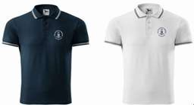 BIAŁY2.Koszulka Polo logowana MĘSKAPolo w kolorze biały oraz navy zbliżony do Pantone 289- 65 % bawełna 200 g/m2, 35 % poliester,- Podwójny ozdobny pasek w kontrastowym kolorze umieszczony na kołnierzyku i rękawach (produkt w białym kolorze z paskami w barwie zbliżonej do NAVY – PANTONE 289, produkt w kolorze zbliżonym do navy - PANTONE 289 z- Kołnierzyk oraz rękawy uszyte z dzianinyściągaczowej 1:1- Kołnierzyk zapinany na 3 guzików w kolorze materiału,- Taśma wokół szyi w kolorze koszulki polo,- krój z bocznymi szwami,- Taśma wzmacniająca na ramionach,- metka wewnętrzna z oznaczeniem rozmiaru i sposobu prania.ZNAKOWANIE:Logo achromatyczne PRZÓDHaft płaski na lewej piersi, precyzyjny, zzachowaniem szczegółów przedstawiający logo Politechniki Morskiej w Szczecinie wg pliku przesłanego przed realizacją zamówienia.na produkcie w kolorze zbliżonym do NAVY -PANTONE 289 - białe nici z przeszyciami w kolorze zbliżonym do NAVY,na produkcie w kolorze BIAŁY - nici zbliżone doNAVY - PANTONE 289 z przeszyciami w kolorze BIAŁYXS102.Koszulka Polo logowana MĘSKAPolo w kolorze biały oraz navy zbliżony do Pantone 289- 65 % bawełna 200 g/m2, 35 % poliester,- Podwójny ozdobny pasek w kontrastowym kolorze umieszczony na kołnierzyku i rękawach (produkt w białym kolorze z paskami w barwie zbliżonej do NAVY – PANTONE 289, produkt w kolorze zbliżonym do navy - PANTONE 289 z- Kołnierzyk oraz rękawy uszyte z dzianinyściągaczowej 1:1- Kołnierzyk zapinany na 3 guzików w kolorze materiału,- Taśma wokół szyi w kolorze koszulki polo,- krój z bocznymi szwami,- Taśma wzmacniająca na ramionach,- metka wewnętrzna z oznaczeniem rozmiaru i sposobu prania.ZNAKOWANIE:Logo achromatyczne PRZÓDHaft płaski na lewej piersi, precyzyjny, zzachowaniem szczegółów przedstawiający logo Politechniki Morskiej w Szczecinie wg pliku przesłanego przed realizacją zamówienia.na produkcie w kolorze zbliżonym do NAVY -PANTONE 289 - białe nici z przeszyciami w kolorze zbliżonym do NAVY,na produkcie w kolorze BIAŁY - nici zbliżone doNAVY - PANTONE 289 z przeszyciami w kolorze BIAŁYS392.Koszulka Polo logowana MĘSKAPolo w kolorze biały oraz navy zbliżony do Pantone 289- 65 % bawełna 200 g/m2, 35 % poliester,- Podwójny ozdobny pasek w kontrastowym kolorze umieszczony na kołnierzyku i rękawach (produkt w białym kolorze z paskami w barwie zbliżonej do NAVY – PANTONE 289, produkt w kolorze zbliżonym do navy - PANTONE 289 z- Kołnierzyk oraz rękawy uszyte z dzianinyściągaczowej 1:1- Kołnierzyk zapinany na 3 guzików w kolorze materiału,- Taśma wokół szyi w kolorze koszulki polo,- krój z bocznymi szwami,- Taśma wzmacniająca na ramionach,- metka wewnętrzna z oznaczeniem rozmiaru i sposobu prania.ZNAKOWANIE:Logo achromatyczne PRZÓDHaft płaski na lewej piersi, precyzyjny, zzachowaniem szczegółów przedstawiający logo Politechniki Morskiej w Szczecinie wg pliku przesłanego przed realizacją zamówienia.na produkcie w kolorze zbliżonym do NAVY -PANTONE 289 - białe nici z przeszyciami w kolorze zbliżonym do NAVY,na produkcie w kolorze BIAŁY - nici zbliżone doNAVY - PANTONE 289 z przeszyciami w kolorze BIAŁYM482.Koszulka Polo logowana MĘSKAPolo w kolorze biały oraz navy zbliżony do Pantone 289- 65 % bawełna 200 g/m2, 35 % poliester,- Podwójny ozdobny pasek w kontrastowym kolorze umieszczony na kołnierzyku i rękawach (produkt w białym kolorze z paskami w barwie zbliżonej do NAVY – PANTONE 289, produkt w kolorze zbliżonym do navy - PANTONE 289 z- Kołnierzyk oraz rękawy uszyte z dzianinyściągaczowej 1:1- Kołnierzyk zapinany na 3 guzików w kolorze materiału,- Taśma wokół szyi w kolorze koszulki polo,- krój z bocznymi szwami,- Taśma wzmacniająca na ramionach,- metka wewnętrzna z oznaczeniem rozmiaru i sposobu prania.ZNAKOWANIE:Logo achromatyczne PRZÓDHaft płaski na lewej piersi, precyzyjny, zzachowaniem szczegółów przedstawiający logo Politechniki Morskiej w Szczecinie wg pliku przesłanego przed realizacją zamówienia.na produkcie w kolorze zbliżonym do NAVY -PANTONE 289 - białe nici z przeszyciami w kolorze zbliżonym do NAVY,na produkcie w kolorze BIAŁY - nici zbliżone doNAVY - PANTONE 289 z przeszyciami w kolorze BIAŁYL212.Koszulka Polo logowana MĘSKAPolo w kolorze biały oraz navy zbliżony do Pantone 289- 65 % bawełna 200 g/m2, 35 % poliester,- Podwójny ozdobny pasek w kontrastowym kolorze umieszczony na kołnierzyku i rękawach (produkt w białym kolorze z paskami w barwie zbliżonej do NAVY – PANTONE 289, produkt w kolorze zbliżonym do navy - PANTONE 289 z- Kołnierzyk oraz rękawy uszyte z dzianinyściągaczowej 1:1- Kołnierzyk zapinany na 3 guzików w kolorze materiału,- Taśma wokół szyi w kolorze koszulki polo,- krój z bocznymi szwami,- Taśma wzmacniająca na ramionach,- metka wewnętrzna z oznaczeniem rozmiaru i sposobu prania.ZNAKOWANIE:Logo achromatyczne PRZÓDHaft płaski na lewej piersi, precyzyjny, zzachowaniem szczegółów przedstawiający logo Politechniki Morskiej w Szczecinie wg pliku przesłanego przed realizacją zamówienia.na produkcie w kolorze zbliżonym do NAVY -PANTONE 289 - białe nici z przeszyciami w kolorze zbliżonym do NAVY,na produkcie w kolorze BIAŁY - nici zbliżone doNAVY - PANTONE 289 z przeszyciami w kolorze BIAŁYXL112.Koszulka Polo logowana MĘSKAPolo w kolorze biały oraz navy zbliżony do Pantone 289- 65 % bawełna 200 g/m2, 35 % poliester,- Podwójny ozdobny pasek w kontrastowym kolorze umieszczony na kołnierzyku i rękawach (produkt w białym kolorze z paskami w barwie zbliżonej do NAVY – PANTONE 289, produkt w kolorze zbliżonym do navy - PANTONE 289 z- Kołnierzyk oraz rękawy uszyte z dzianinyściągaczowej 1:1- Kołnierzyk zapinany na 3 guzików w kolorze materiału,- Taśma wokół szyi w kolorze koszulki polo,- krój z bocznymi szwami,- Taśma wzmacniająca na ramionach,- metka wewnętrzna z oznaczeniem rozmiaru i sposobu prania.ZNAKOWANIE:Logo achromatyczne PRZÓDHaft płaski na lewej piersi, precyzyjny, zzachowaniem szczegółów przedstawiający logo Politechniki Morskiej w Szczecinie wg pliku przesłanego przed realizacją zamówienia.na produkcie w kolorze zbliżonym do NAVY -PANTONE 289 - białe nici z przeszyciami w kolorze zbliżonym do NAVY,na produkcie w kolorze BIAŁY - nici zbliżone doNAVY - PANTONE 289 z przeszyciami w kolorze BIAŁYXXL12.Koszulka Polo logowana MĘSKAPolo w kolorze biały oraz navy zbliżony do Pantone 289- 65 % bawełna 200 g/m2, 35 % poliester,- Podwójny ozdobny pasek w kontrastowym kolorze umieszczony na kołnierzyku i rękawach (produkt w białym kolorze z paskami w barwie zbliżonej do NAVY – PANTONE 289, produkt w kolorze zbliżonym do navy - PANTONE 289 z- Kołnierzyk oraz rękawy uszyte z dzianinyściągaczowej 1:1- Kołnierzyk zapinany na 3 guzików w kolorze materiału,- Taśma wokół szyi w kolorze koszulki polo,- krój z bocznymi szwami,- Taśma wzmacniająca na ramionach,- metka wewnętrzna z oznaczeniem rozmiaru i sposobu prania.ZNAKOWANIE:Logo achromatyczne PRZÓDHaft płaski na lewej piersi, precyzyjny, zzachowaniem szczegółów przedstawiający logo Politechniki Morskiej w Szczecinie wg pliku przesłanego przed realizacją zamówienia.na produkcie w kolorze zbliżonym do NAVY -PANTONE 289 - białe nici z przeszyciami w kolorze zbliżonym do NAVY,na produkcie w kolorze BIAŁY - nici zbliżone doNAVY - PANTONE 289 z przeszyciami w kolorze BIAŁY2.Koszulka Polo logowana MĘSKAPolo w kolorze biały oraz navy zbliżony do Pantone 289- 65 % bawełna 200 g/m2, 35 % poliester,- Podwójny ozdobny pasek w kontrastowym kolorze umieszczony na kołnierzyku i rękawach (produkt w białym kolorze z paskami w barwie zbliżonej do NAVY – PANTONE 289, produkt w kolorze zbliżonym do navy - PANTONE 289 z- Kołnierzyk oraz rękawy uszyte z dzianinyściągaczowej 1:1- Kołnierzyk zapinany na 3 guzików w kolorze materiału,- Taśma wokół szyi w kolorze koszulki polo,- krój z bocznymi szwami,- Taśma wzmacniająca na ramionach,- metka wewnętrzna z oznaczeniem rozmiaru i sposobu prania.ZNAKOWANIE:Logo achromatyczne PRZÓDHaft płaski na lewej piersi, precyzyjny, zzachowaniem szczegółów przedstawiający logo Politechniki Morskiej w Szczecinie wg pliku przesłanego przed realizacją zamówienia.na produkcie w kolorze zbliżonym do NAVY -PANTONE 289 - białe nici z przeszyciami w kolorze zbliżonym do NAVY,na produkcie w kolorze BIAŁY - nici zbliżone doNAVY - PANTONE 289 z przeszyciami w kolorze BIAŁYNAVY2.Koszulka Polo logowana MĘSKAPolo w kolorze biały oraz navy zbliżony do Pantone 289- 65 % bawełna 200 g/m2, 35 % poliester,- Podwójny ozdobny pasek w kontrastowym kolorze umieszczony na kołnierzyku i rękawach (produkt w białym kolorze z paskami w barwie zbliżonej do NAVY – PANTONE 289, produkt w kolorze zbliżonym do navy - PANTONE 289 z- Kołnierzyk oraz rękawy uszyte z dzianinyściągaczowej 1:1- Kołnierzyk zapinany na 3 guzików w kolorze materiału,- Taśma wokół szyi w kolorze koszulki polo,- krój z bocznymi szwami,- Taśma wzmacniająca na ramionach,- metka wewnętrzna z oznaczeniem rozmiaru i sposobu prania.ZNAKOWANIE:Logo achromatyczne PRZÓDHaft płaski na lewej piersi, precyzyjny, zzachowaniem szczegółów przedstawiający logo Politechniki Morskiej w Szczecinie wg pliku przesłanego przed realizacją zamówienia.na produkcie w kolorze zbliżonym do NAVY -PANTONE 289 - białe nici z przeszyciami w kolorze zbliżonym do NAVY,na produkcie w kolorze BIAŁY - nici zbliżone doNAVY - PANTONE 289 z przeszyciami w kolorze BIAŁYXS92.Koszulka Polo logowana MĘSKAPolo w kolorze biały oraz navy zbliżony do Pantone 289- 65 % bawełna 200 g/m2, 35 % poliester,- Podwójny ozdobny pasek w kontrastowym kolorze umieszczony na kołnierzyku i rękawach (produkt w białym kolorze z paskami w barwie zbliżonej do NAVY – PANTONE 289, produkt w kolorze zbliżonym do navy - PANTONE 289 z- Kołnierzyk oraz rękawy uszyte z dzianinyściągaczowej 1:1- Kołnierzyk zapinany na 3 guzików w kolorze materiału,- Taśma wokół szyi w kolorze koszulki polo,- krój z bocznymi szwami,- Taśma wzmacniająca na ramionach,- metka wewnętrzna z oznaczeniem rozmiaru i sposobu prania.ZNAKOWANIE:Logo achromatyczne PRZÓDHaft płaski na lewej piersi, precyzyjny, zzachowaniem szczegółów przedstawiający logo Politechniki Morskiej w Szczecinie wg pliku przesłanego przed realizacją zamówienia.na produkcie w kolorze zbliżonym do NAVY -PANTONE 289 - białe nici z przeszyciami w kolorze zbliżonym do NAVY,na produkcie w kolorze BIAŁY - nici zbliżone doNAVY - PANTONE 289 z przeszyciami w kolorze BIAŁYS342.Koszulka Polo logowana MĘSKAPolo w kolorze biały oraz navy zbliżony do Pantone 289- 65 % bawełna 200 g/m2, 35 % poliester,- Podwójny ozdobny pasek w kontrastowym kolorze umieszczony na kołnierzyku i rękawach (produkt w białym kolorze z paskami w barwie zbliżonej do NAVY – PANTONE 289, produkt w kolorze zbliżonym do navy - PANTONE 289 z- Kołnierzyk oraz rękawy uszyte z dzianinyściągaczowej 1:1- Kołnierzyk zapinany na 3 guzików w kolorze materiału,- Taśma wokół szyi w kolorze koszulki polo,- krój z bocznymi szwami,- Taśma wzmacniająca na ramionach,- metka wewnętrzna z oznaczeniem rozmiaru i sposobu prania.ZNAKOWANIE:Logo achromatyczne PRZÓDHaft płaski na lewej piersi, precyzyjny, zzachowaniem szczegółów przedstawiający logo Politechniki Morskiej w Szczecinie wg pliku przesłanego przed realizacją zamówienia.na produkcie w kolorze zbliżonym do NAVY -PANTONE 289 - białe nici z przeszyciami w kolorze zbliżonym do NAVY,na produkcie w kolorze BIAŁY - nici zbliżone doNAVY - PANTONE 289 z przeszyciami w kolorze BIAŁYM492.Koszulka Polo logowana MĘSKAPolo w kolorze biały oraz navy zbliżony do Pantone 289- 65 % bawełna 200 g/m2, 35 % poliester,- Podwójny ozdobny pasek w kontrastowym kolorze umieszczony na kołnierzyku i rękawach (produkt w białym kolorze z paskami w barwie zbliżonej do NAVY – PANTONE 289, produkt w kolorze zbliżonym do navy - PANTONE 289 z- Kołnierzyk oraz rękawy uszyte z dzianinyściągaczowej 1:1- Kołnierzyk zapinany na 3 guzików w kolorze materiału,- Taśma wokół szyi w kolorze koszulki polo,- krój z bocznymi szwami,- Taśma wzmacniająca na ramionach,- metka wewnętrzna z oznaczeniem rozmiaru i sposobu prania.ZNAKOWANIE:Logo achromatyczne PRZÓDHaft płaski na lewej piersi, precyzyjny, zzachowaniem szczegółów przedstawiający logo Politechniki Morskiej w Szczecinie wg pliku przesłanego przed realizacją zamówienia.na produkcie w kolorze zbliżonym do NAVY -PANTONE 289 - białe nici z przeszyciami w kolorze zbliżonym do NAVY,na produkcie w kolorze BIAŁY - nici zbliżone doNAVY - PANTONE 289 z przeszyciami w kolorze BIAŁYL252.Koszulka Polo logowana MĘSKAPolo w kolorze biały oraz navy zbliżony do Pantone 289- 65 % bawełna 200 g/m2, 35 % poliester,- Podwójny ozdobny pasek w kontrastowym kolorze umieszczony na kołnierzyku i rękawach (produkt w białym kolorze z paskami w barwie zbliżonej do NAVY – PANTONE 289, produkt w kolorze zbliżonym do navy - PANTONE 289 z- Kołnierzyk oraz rękawy uszyte z dzianinyściągaczowej 1:1- Kołnierzyk zapinany na 3 guzików w kolorze materiału,- Taśma wokół szyi w kolorze koszulki polo,- krój z bocznymi szwami,- Taśma wzmacniająca na ramionach,- metka wewnętrzna z oznaczeniem rozmiaru i sposobu prania.ZNAKOWANIE:Logo achromatyczne PRZÓDHaft płaski na lewej piersi, precyzyjny, zzachowaniem szczegółów przedstawiający logo Politechniki Morskiej w Szczecinie wg pliku przesłanego przed realizacją zamówienia.na produkcie w kolorze zbliżonym do NAVY -PANTONE 289 - białe nici z przeszyciami w kolorze zbliżonym do NAVY,na produkcie w kolorze BIAŁY - nici zbliżone doNAVY - PANTONE 289 z przeszyciami w kolorze BIAŁYXL112.Koszulka Polo logowana MĘSKAPolo w kolorze biały oraz navy zbliżony do Pantone 289- 65 % bawełna 200 g/m2, 35 % poliester,- Podwójny ozdobny pasek w kontrastowym kolorze umieszczony na kołnierzyku i rękawach (produkt w białym kolorze z paskami w barwie zbliżonej do NAVY – PANTONE 289, produkt w kolorze zbliżonym do navy - PANTONE 289 z- Kołnierzyk oraz rękawy uszyte z dzianinyściągaczowej 1:1- Kołnierzyk zapinany na 3 guzików w kolorze materiału,- Taśma wokół szyi w kolorze koszulki polo,- krój z bocznymi szwami,- Taśma wzmacniająca na ramionach,- metka wewnętrzna z oznaczeniem rozmiaru i sposobu prania.ZNAKOWANIE:Logo achromatyczne PRZÓDHaft płaski na lewej piersi, precyzyjny, zzachowaniem szczegółów przedstawiający logo Politechniki Morskiej w Szczecinie wg pliku przesłanego przed realizacją zamówienia.na produkcie w kolorze zbliżonym do NAVY -PANTONE 289 - białe nici z przeszyciami w kolorze zbliżonym do NAVY,na produkcie w kolorze BIAŁY - nici zbliżone doNAVY - PANTONE 289 z przeszyciami w kolorze BIAŁYXXL22.Koszulka Polo logowana MĘSKAPolo w kolorze biały oraz navy zbliżony do Pantone 289- 65 % bawełna 200 g/m2, 35 % poliester,- Podwójny ozdobny pasek w kontrastowym kolorze umieszczony na kołnierzyku i rękawach (produkt w białym kolorze z paskami w barwie zbliżonej do NAVY – PANTONE 289, produkt w kolorze zbliżonym do navy - PANTONE 289 z- Kołnierzyk oraz rękawy uszyte z dzianinyściągaczowej 1:1- Kołnierzyk zapinany na 3 guzików w kolorze materiału,- Taśma wokół szyi w kolorze koszulki polo,- krój z bocznymi szwami,- Taśma wzmacniająca na ramionach,- metka wewnętrzna z oznaczeniem rozmiaru i sposobu prania.ZNAKOWANIE:Logo achromatyczne PRZÓDHaft płaski na lewej piersi, precyzyjny, zzachowaniem szczegółów przedstawiający logo Politechniki Morskiej w Szczecinie wg pliku przesłanego przed realizacją zamówienia.na produkcie w kolorze zbliżonym do NAVY -PANTONE 289 - białe nici z przeszyciami w kolorze zbliżonym do NAVY,na produkcie w kolorze BIAŁY - nici zbliżone doNAVY - PANTONE 289 z przeszyciami w kolorze BIAŁY2.Koszulka Polo logowana MĘSKAPolo w kolorze biały oraz navy zbliżony do Pantone 289- 65 % bawełna 200 g/m2, 35 % poliester,- Podwójny ozdobny pasek w kontrastowym kolorze umieszczony na kołnierzyku i rękawach (produkt w białym kolorze z paskami w barwie zbliżonej do NAVY – PANTONE 289, produkt w kolorze zbliżonym do navy - PANTONE 289 z- Kołnierzyk oraz rękawy uszyte z dzianinyściągaczowej 1:1- Kołnierzyk zapinany na 3 guzików w kolorze materiału,- Taśma wokół szyi w kolorze koszulki polo,- krój z bocznymi szwami,- Taśma wzmacniająca na ramionach,- metka wewnętrzna z oznaczeniem rozmiaru i sposobu prania.ZNAKOWANIE:Logo achromatyczne PRZÓDHaft płaski na lewej piersi, precyzyjny, zzachowaniem szczegółów przedstawiający logo Politechniki Morskiej w Szczecinie wg pliku przesłanego przed realizacją zamówienia.na produkcie w kolorze zbliżonym do NAVY -PANTONE 289 - białe nici z przeszyciami w kolorze zbliżonym do NAVY,na produkcie w kolorze BIAŁY - nici zbliżone doNAVY - PANTONE 289 z przeszyciami w kolorze BIAŁY2.Koszulka Polo logowana MĘSKAPolo w kolorze biały oraz navy zbliżony do Pantone 289- 65 % bawełna 200 g/m2, 35 % poliester,- Podwójny ozdobny pasek w kontrastowym kolorze umieszczony na kołnierzyku i rękawach (produkt w białym kolorze z paskami w barwie zbliżonej do NAVY – PANTONE 289, produkt w kolorze zbliżonym do navy - PANTONE 289 z- Kołnierzyk oraz rękawy uszyte z dzianinyściągaczowej 1:1- Kołnierzyk zapinany na 3 guzików w kolorze materiału,- Taśma wokół szyi w kolorze koszulki polo,- krój z bocznymi szwami,- Taśma wzmacniająca na ramionach,- metka wewnętrzna z oznaczeniem rozmiaru i sposobu prania.ZNAKOWANIE:Logo achromatyczne PRZÓDHaft płaski na lewej piersi, precyzyjny, zzachowaniem szczegółów przedstawiający logo Politechniki Morskiej w Szczecinie wg pliku przesłanego przed realizacją zamówienia.na produkcie w kolorze zbliżonym do NAVY -PANTONE 289 - białe nici z przeszyciami w kolorze zbliżonym do NAVY,na produkcie w kolorze BIAŁY - nici zbliżone doNAVY - PANTONE 289 z przeszyciami w kolorze BIAŁY2.Koszulka Polo logowana MĘSKAPolo w kolorze biały oraz navy zbliżony do Pantone 289- 65 % bawełna 200 g/m2, 35 % poliester,- Podwójny ozdobny pasek w kontrastowym kolorze umieszczony na kołnierzyku i rękawach (produkt w białym kolorze z paskami w barwie zbliżonej do NAVY – PANTONE 289, produkt w kolorze zbliżonym do navy - PANTONE 289 z- Kołnierzyk oraz rękawy uszyte z dzianinyściągaczowej 1:1- Kołnierzyk zapinany na 3 guzików w kolorze materiału,- Taśma wokół szyi w kolorze koszulki polo,- krój z bocznymi szwami,- Taśma wzmacniająca na ramionach,- metka wewnętrzna z oznaczeniem rozmiaru i sposobu prania.ZNAKOWANIE:Logo achromatyczne PRZÓDHaft płaski na lewej piersi, precyzyjny, zzachowaniem szczegółów przedstawiający logo Politechniki Morskiej w Szczecinie wg pliku przesłanego przed realizacją zamówienia.na produkcie w kolorze zbliżonym do NAVY -PANTONE 289 - białe nici z przeszyciami w kolorze zbliżonym do NAVY,na produkcie w kolorze BIAŁY - nici zbliżone doNAVY - PANTONE 289 z przeszyciami w kolorze BIAŁY2.Koszulka Polo logowana MĘSKAPolo w kolorze biały oraz navy zbliżony do Pantone 289- 65 % bawełna 200 g/m2, 35 % poliester,- Podwójny ozdobny pasek w kontrastowym kolorze umieszczony na kołnierzyku i rękawach (produkt w białym kolorze z paskami w barwie zbliżonej do NAVY – PANTONE 289, produkt w kolorze zbliżonym do navy - PANTONE 289 z- Kołnierzyk oraz rękawy uszyte z dzianinyściągaczowej 1:1- Kołnierzyk zapinany na 3 guzików w kolorze materiału,- Taśma wokół szyi w kolorze koszulki polo,- krój z bocznymi szwami,- Taśma wzmacniająca na ramionach,- metka wewnętrzna z oznaczeniem rozmiaru i sposobu prania.ZNAKOWANIE:Logo achromatyczne PRZÓDHaft płaski na lewej piersi, precyzyjny, zzachowaniem szczegółów przedstawiający logo Politechniki Morskiej w Szczecinie wg pliku przesłanego przed realizacją zamówienia.na produkcie w kolorze zbliżonym do NAVY -PANTONE 289 - białe nici z przeszyciami w kolorze zbliżonym do NAVY,na produkcie w kolorze BIAŁY - nici zbliżone doNAVY - PANTONE 289 z przeszyciami w kolorze BIAŁY2.Koszulka Polo logowana MĘSKAPolo w kolorze biały oraz navy zbliżony do Pantone 289- 65 % bawełna 200 g/m2, 35 % poliester,- Podwójny ozdobny pasek w kontrastowym kolorze umieszczony na kołnierzyku i rękawach (produkt w białym kolorze z paskami w barwie zbliżonej do NAVY – PANTONE 289, produkt w kolorze zbliżonym do navy - PANTONE 289 z- Kołnierzyk oraz rękawy uszyte z dzianinyściągaczowej 1:1- Kołnierzyk zapinany na 3 guzików w kolorze materiału,- Taśma wokół szyi w kolorze koszulki polo,- krój z bocznymi szwami,- Taśma wzmacniająca na ramionach,- metka wewnętrzna z oznaczeniem rozmiaru i sposobu prania.ZNAKOWANIE:Logo achromatyczne PRZÓDHaft płaski na lewej piersi, precyzyjny, zzachowaniem szczegółów przedstawiający logo Politechniki Morskiej w Szczecinie wg pliku przesłanego przed realizacją zamówienia.na produkcie w kolorze zbliżonym do NAVY -PANTONE 289 - białe nici z przeszyciami w kolorze zbliżonym do NAVY,na produkcie w kolorze BIAŁY - nici zbliżone doNAVY - PANTONE 289 z przeszyciami w kolorze BIAŁY2.Koszulka Polo logowana MĘSKAPolo w kolorze biały oraz navy zbliżony do Pantone 289- 65 % bawełna 200 g/m2, 35 % poliester,- Podwójny ozdobny pasek w kontrastowym kolorze umieszczony na kołnierzyku i rękawach (produkt w białym kolorze z paskami w barwie zbliżonej do NAVY – PANTONE 289, produkt w kolorze zbliżonym do navy - PANTONE 289 z- Kołnierzyk oraz rękawy uszyte z dzianinyściągaczowej 1:1- Kołnierzyk zapinany na 3 guzików w kolorze materiału,- Taśma wokół szyi w kolorze koszulki polo,- krój z bocznymi szwami,- Taśma wzmacniająca na ramionach,- metka wewnętrzna z oznaczeniem rozmiaru i sposobu prania.ZNAKOWANIE:Logo achromatyczne PRZÓDHaft płaski na lewej piersi, precyzyjny, zzachowaniem szczegółów przedstawiający logo Politechniki Morskiej w Szczecinie wg pliku przesłanego przed realizacją zamówienia.na produkcie w kolorze zbliżonym do NAVY -PANTONE 289 - białe nici z przeszyciami w kolorze zbliżonym do NAVY,na produkcie w kolorze BIAŁY - nici zbliżone doNAVY - PANTONE 289 z przeszyciami w kolorze BIAŁY2.Koszulka Polo logowana MĘSKAPolo w kolorze biały oraz navy zbliżony do Pantone 289- 65 % bawełna 200 g/m2, 35 % poliester,- Podwójny ozdobny pasek w kontrastowym kolorze umieszczony na kołnierzyku i rękawach (produkt w białym kolorze z paskami w barwie zbliżonej do NAVY – PANTONE 289, produkt w kolorze zbliżonym do navy - PANTONE 289 z- Kołnierzyk oraz rękawy uszyte z dzianinyściągaczowej 1:1- Kołnierzyk zapinany na 3 guzików w kolorze materiału,- Taśma wokół szyi w kolorze koszulki polo,- krój z bocznymi szwami,- Taśma wzmacniająca na ramionach,- metka wewnętrzna z oznaczeniem rozmiaru i sposobu prania.ZNAKOWANIE:Logo achromatyczne PRZÓDHaft płaski na lewej piersi, precyzyjny, zzachowaniem szczegółów przedstawiający logo Politechniki Morskiej w Szczecinie wg pliku przesłanego przed realizacją zamówienia.na produkcie w kolorze zbliżonym do NAVY -PANTONE 289 - białe nici z przeszyciami w kolorze zbliżonym do NAVY,na produkcie w kolorze BIAŁY - nici zbliżone doNAVY - PANTONE 289 z przeszyciami w kolorze BIAŁY2.Koszulka Polo logowana MĘSKAPolo w kolorze biały oraz navy zbliżony do Pantone 289- 65 % bawełna 200 g/m2, 35 % poliester,- Podwójny ozdobny pasek w kontrastowym kolorze umieszczony na kołnierzyku i rękawach (produkt w białym kolorze z paskami w barwie zbliżonej do NAVY – PANTONE 289, produkt w kolorze zbliżonym do navy - PANTONE 289 z- Kołnierzyk oraz rękawy uszyte z dzianinyściągaczowej 1:1- Kołnierzyk zapinany na 3 guzików w kolorze materiału,- Taśma wokół szyi w kolorze koszulki polo,- krój z bocznymi szwami,- Taśma wzmacniająca na ramionach,- metka wewnętrzna z oznaczeniem rozmiaru i sposobu prania.ZNAKOWANIE:Logo achromatyczne PRZÓDHaft płaski na lewej piersi, precyzyjny, zzachowaniem szczegółów przedstawiający logo Politechniki Morskiej w Szczecinie wg pliku przesłanego przed realizacją zamówienia.na produkcie w kolorze zbliżonym do NAVY -PANTONE 289 - białe nici z przeszyciami w kolorze zbliżonym do NAVY,na produkcie w kolorze BIAŁY - nici zbliżone doNAVY - PANTONE 289 z przeszyciami w kolorze BIAŁY2.Koszulka Polo logowana MĘSKAPolo w kolorze biały oraz navy zbliżony do Pantone 289- 65 % bawełna 200 g/m2, 35 % poliester,- Podwójny ozdobny pasek w kontrastowym kolorze umieszczony na kołnierzyku i rękawach (produkt w białym kolorze z paskami w barwie zbliżonej do NAVY – PANTONE 289, produkt w kolorze zbliżonym do navy - PANTONE 289 z- Kołnierzyk oraz rękawy uszyte z dzianinyściągaczowej 1:1- Kołnierzyk zapinany na 3 guzików w kolorze materiału,- Taśma wokół szyi w kolorze koszulki polo,- krój z bocznymi szwami,- Taśma wzmacniająca na ramionach,- metka wewnętrzna z oznaczeniem rozmiaru i sposobu prania.ZNAKOWANIE:Logo achromatyczne PRZÓDHaft płaski na lewej piersi, precyzyjny, zzachowaniem szczegółów przedstawiający logo Politechniki Morskiej w Szczecinie wg pliku przesłanego przed realizacją zamówienia.na produkcie w kolorze zbliżonym do NAVY -PANTONE 289 - białe nici z przeszyciami w kolorze zbliżonym do NAVY,na produkcie w kolorze BIAŁY - nici zbliżone doNAVY - PANTONE 289 z przeszyciami w kolorze BIAŁY2.Koszulka Polo logowana MĘSKAPolo w kolorze biały oraz navy zbliżony do Pantone 289- 65 % bawełna 200 g/m2, 35 % poliester,- Podwójny ozdobny pasek w kontrastowym kolorze umieszczony na kołnierzyku i rękawach (produkt w białym kolorze z paskami w barwie zbliżonej do NAVY – PANTONE 289, produkt w kolorze zbliżonym do navy - PANTONE 289 z- Kołnierzyk oraz rękawy uszyte z dzianinyściągaczowej 1:1- Kołnierzyk zapinany na 3 guzików w kolorze materiału,- Taśma wokół szyi w kolorze koszulki polo,- krój z bocznymi szwami,- Taśma wzmacniająca na ramionach,- metka wewnętrzna z oznaczeniem rozmiaru i sposobu prania.ZNAKOWANIE:Logo achromatyczne PRZÓDHaft płaski na lewej piersi, precyzyjny, zzachowaniem szczegółów przedstawiający logo Politechniki Morskiej w Szczecinie wg pliku przesłanego przed realizacją zamówienia.na produkcie w kolorze zbliżonym do NAVY -PANTONE 289 - białe nici z przeszyciami w kolorze zbliżonym do NAVY,na produkcie w kolorze BIAŁY - nici zbliżone doNAVY - PANTONE 289 z przeszyciami w kolorze BIAŁY2.Koszulka Polo logowana MĘSKAPolo w kolorze biały oraz navy zbliżony do Pantone 289- 65 % bawełna 200 g/m2, 35 % poliester,- Podwójny ozdobny pasek w kontrastowym kolorze umieszczony na kołnierzyku i rękawach (produkt w białym kolorze z paskami w barwie zbliżonej do NAVY – PANTONE 289, produkt w kolorze zbliżonym do navy - PANTONE 289 z- Kołnierzyk oraz rękawy uszyte z dzianinyściągaczowej 1:1- Kołnierzyk zapinany na 3 guzików w kolorze materiału,- Taśma wokół szyi w kolorze koszulki polo,- krój z bocznymi szwami,- Taśma wzmacniająca na ramionach,- metka wewnętrzna z oznaczeniem rozmiaru i sposobu prania.ZNAKOWANIE:Logo achromatyczne PRZÓDHaft płaski na lewej piersi, precyzyjny, zzachowaniem szczegółów przedstawiający logo Politechniki Morskiej w Szczecinie wg pliku przesłanego przed realizacją zamówienia.na produkcie w kolorze zbliżonym do NAVY -PANTONE 289 - białe nici z przeszyciami w kolorze zbliżonym do NAVY,na produkcie w kolorze BIAŁY - nici zbliżone doNAVY - PANTONE 289 z przeszyciami w kolorze BIAŁY2.Koszulka Polo logowana MĘSKAPolo w kolorze biały oraz navy zbliżony do Pantone 289- 65 % bawełna 200 g/m2, 35 % poliester,- Podwójny ozdobny pasek w kontrastowym kolorze umieszczony na kołnierzyku i rękawach (produkt w białym kolorze z paskami w barwie zbliżonej do NAVY – PANTONE 289, produkt w kolorze zbliżonym do navy - PANTONE 289 z- Kołnierzyk oraz rękawy uszyte z dzianinyściągaczowej 1:1- Kołnierzyk zapinany na 3 guzików w kolorze materiału,- Taśma wokół szyi w kolorze koszulki polo,- krój z bocznymi szwami,- Taśma wzmacniająca na ramionach,- metka wewnętrzna z oznaczeniem rozmiaru i sposobu prania.ZNAKOWANIE:Logo achromatyczne PRZÓDHaft płaski na lewej piersi, precyzyjny, zzachowaniem szczegółów przedstawiający logo Politechniki Morskiej w Szczecinie wg pliku przesłanego przed realizacją zamówienia.na produkcie w kolorze zbliżonym do NAVY -PANTONE 289 - białe nici z przeszyciami w kolorze zbliżonym do NAVY,na produkcie w kolorze BIAŁY - nici zbliżone doNAVY - PANTONE 289 z przeszyciami w kolorze BIAŁY2.Koszulka Polo logowana MĘSKAPolo w kolorze biały oraz navy zbliżony do Pantone 289- 65 % bawełna 200 g/m2, 35 % poliester,- Podwójny ozdobny pasek w kontrastowym kolorze umieszczony na kołnierzyku i rękawach (produkt w białym kolorze z paskami w barwie zbliżonej do NAVY – PANTONE 289, produkt w kolorze zbliżonym do navy - PANTONE 289 z- Kołnierzyk oraz rękawy uszyte z dzianinyściągaczowej 1:1- Kołnierzyk zapinany na 3 guzików w kolorze materiału,- Taśma wokół szyi w kolorze koszulki polo,- krój z bocznymi szwami,- Taśma wzmacniająca na ramionach,- metka wewnętrzna z oznaczeniem rozmiaru i sposobu prania.ZNAKOWANIE:Logo achromatyczne PRZÓDHaft płaski na lewej piersi, precyzyjny, zzachowaniem szczegółów przedstawiający logo Politechniki Morskiej w Szczecinie wg pliku przesłanego przed realizacją zamówienia.na produkcie w kolorze zbliżonym do NAVY -PANTONE 289 - białe nici z przeszyciami w kolorze zbliżonym do NAVY,na produkcie w kolorze BIAŁY - nici zbliżone doNAVY - PANTONE 289 z przeszyciami w kolorze BIAŁY2.Koszulka Polo logowana MĘSKAPolo w kolorze biały oraz navy zbliżony do Pantone 289- 65 % bawełna 200 g/m2, 35 % poliester,- Podwójny ozdobny pasek w kontrastowym kolorze umieszczony na kołnierzyku i rękawach (produkt w białym kolorze z paskami w barwie zbliżonej do NAVY – PANTONE 289, produkt w kolorze zbliżonym do navy - PANTONE 289 z- Kołnierzyk oraz rękawy uszyte z dzianinyściągaczowej 1:1- Kołnierzyk zapinany na 3 guzików w kolorze materiału,- Taśma wokół szyi w kolorze koszulki polo,- krój z bocznymi szwami,- Taśma wzmacniająca na ramionach,- metka wewnętrzna z oznaczeniem rozmiaru i sposobu prania.ZNAKOWANIE:Logo achromatyczne PRZÓDHaft płaski na lewej piersi, precyzyjny, zzachowaniem szczegółów przedstawiający logo Politechniki Morskiej w Szczecinie wg pliku przesłanego przed realizacją zamówienia.na produkcie w kolorze zbliżonym do NAVY -PANTONE 289 - białe nici z przeszyciami w kolorze zbliżonym do NAVY,na produkcie w kolorze BIAŁY - nici zbliżone doNAVY - PANTONE 289 z przeszyciami w kolorze BIAŁY2.Koszulka Polo logowana MĘSKAPolo w kolorze biały oraz navy zbliżony do Pantone 289- 65 % bawełna 200 g/m2, 35 % poliester,- Podwójny ozdobny pasek w kontrastowym kolorze umieszczony na kołnierzyku i rękawach (produkt w białym kolorze z paskami w barwie zbliżonej do NAVY – PANTONE 289, produkt w kolorze zbliżonym do navy - PANTONE 289 z- Kołnierzyk oraz rękawy uszyte z dzianinyściągaczowej 1:1- Kołnierzyk zapinany na 3 guzików w kolorze materiału,- Taśma wokół szyi w kolorze koszulki polo,- krój z bocznymi szwami,- Taśma wzmacniająca na ramionach,- metka wewnętrzna z oznaczeniem rozmiaru i sposobu prania.ZNAKOWANIE:Logo achromatyczne PRZÓDHaft płaski na lewej piersi, precyzyjny, zzachowaniem szczegółów przedstawiający logo Politechniki Morskiej w Szczecinie wg pliku przesłanego przed realizacją zamówienia.na produkcie w kolorze zbliżonym do NAVY -PANTONE 289 - białe nici z przeszyciami w kolorze zbliżonym do NAVY,na produkcie w kolorze BIAŁY - nici zbliżone doNAVY - PANTONE 289 z przeszyciami w kolorze BIAŁY2.Koszulka Polo logowana MĘSKAPolo w kolorze biały oraz navy zbliżony do Pantone 289- 65 % bawełna 200 g/m2, 35 % poliester,- Podwójny ozdobny pasek w kontrastowym kolorze umieszczony na kołnierzyku i rękawach (produkt w białym kolorze z paskami w barwie zbliżonej do NAVY – PANTONE 289, produkt w kolorze zbliżonym do navy - PANTONE 289 z- Kołnierzyk oraz rękawy uszyte z dzianinyściągaczowej 1:1- Kołnierzyk zapinany na 3 guzików w kolorze materiału,- Taśma wokół szyi w kolorze koszulki polo,- krój z bocznymi szwami,- Taśma wzmacniająca na ramionach,- metka wewnętrzna z oznaczeniem rozmiaru i sposobu prania.ZNAKOWANIE:Logo achromatyczne PRZÓDHaft płaski na lewej piersi, precyzyjny, zzachowaniem szczegółów przedstawiający logo Politechniki Morskiej w Szczecinie wg pliku przesłanego przed realizacją zamówienia.na produkcie w kolorze zbliżonym do NAVY -PANTONE 289 - białe nici z przeszyciami w kolorze zbliżonym do NAVY,na produkcie w kolorze BIAŁY - nici zbliżone doNAVY - PANTONE 289 z przeszyciami w kolorze BIAŁYL.p.AsortymentOpis istotnych cechRozmiarIlość szt.cena jednostkowa brutto w PLNWartość brutto w zł 
(kolumn. 5x6)12345671.SKARPETKIOPAKOWANIESkarpetki pakowane pojedynczo w zamykany foliowy woreczek	20001.SKARPETKIWielokolorowe z przewagą granatowego zbliżonego do Pantone 289, dwa wzorySkład:80% bawełna,17% poliamid,3% elastan.Płaski szew na palcach lub bezszwowe, nieuciskający ściągaczZNAKOWANIE:grafika wg pliku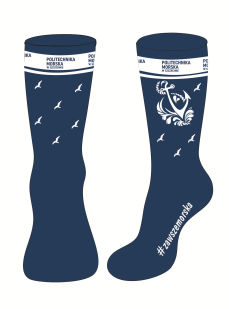 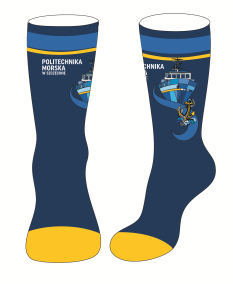 WZÓR 11.SKARPETKIWielokolorowe z przewagą granatowego zbliżonego do Pantone 289, dwa wzorySkład:80% bawełna,17% poliamid,3% elastan.Płaski szew na palcach lub bezszwowe, nieuciskający ściągaczZNAKOWANIE:grafika wg pliku37-395001.SKARPETKIWielokolorowe z przewagą granatowego zbliżonego do Pantone 289, dwa wzorySkład:80% bawełna,17% poliamid,3% elastan.Płaski szew na palcach lub bezszwowe, nieuciskający ściągaczZNAKOWANIE:grafika wg pliku40-435001.SKARPETKIWielokolorowe z przewagą granatowego zbliżonego do Pantone 289, dwa wzorySkład:80% bawełna,17% poliamid,3% elastan.Płaski szew na palcach lub bezszwowe, nieuciskający ściągaczZNAKOWANIE:grafika wg plikuWZÓR 21.SKARPETKIWielokolorowe z przewagą granatowego zbliżonego do Pantone 289, dwa wzorySkład:80% bawełna,17% poliamid,3% elastan.Płaski szew na palcach lub bezszwowe, nieuciskający ściągaczZNAKOWANIE:grafika wg pliku37-395001.SKARPETKIWielokolorowe z przewagą granatowego zbliżonego do Pantone 289, dwa wzorySkład:80% bawełna,17% poliamid,3% elastan.Płaski szew na palcach lub bezszwowe, nieuciskający ściągaczZNAKOWANIE:grafika wg pliku40-435001.SKARPETKIWielokolorowe z przewagą granatowego zbliżonego do Pantone 289, dwa wzorySkład:80% bawełna,17% poliamid,3% elastan.Płaski szew na palcach lub bezszwowe, nieuciskający ściągaczZNAKOWANIE:grafika wg pliku1.SKARPETKIWielokolorowe z przewagą granatowego zbliżonego do Pantone 289, dwa wzorySkład:80% bawełna,17% poliamid,3% elastan.Płaski szew na palcach lub bezszwowe, nieuciskający ściągaczZNAKOWANIE:grafika wg pliku1.SKARPETKIWielokolorowe z przewagą granatowego zbliżonego do Pantone 289, dwa wzorySkład:80% bawełna,17% poliamid,3% elastan.Płaski szew na palcach lub bezszwowe, nieuciskający ściągaczZNAKOWANIE:grafika wg pliku1.SKARPETKIWielokolorowe z przewagą granatowego zbliżonego do Pantone 289, dwa wzorySkład:80% bawełna,17% poliamid,3% elastan.Płaski szew na palcach lub bezszwowe, nieuciskający ściągaczZNAKOWANIE:grafika wg pliku1.SKARPETKIWielokolorowe z przewagą granatowego zbliżonego do Pantone 289, dwa wzorySkład:80% bawełna,17% poliamid,3% elastan.Płaski szew na palcach lub bezszwowe, nieuciskający ściągaczZNAKOWANIE:grafika wg pliku1.SKARPETKIWielokolorowe z przewagą granatowego zbliżonego do Pantone 289, dwa wzorySkład:80% bawełna,17% poliamid,3% elastan.Płaski szew na palcach lub bezszwowe, nieuciskający ściągaczZNAKOWANIE:grafika wg pliku1.SKARPETKIWielokolorowe z przewagą granatowego zbliżonego do Pantone 289, dwa wzorySkład:80% bawełna,17% poliamid,3% elastan.Płaski szew na palcach lub bezszwowe, nieuciskający ściągaczZNAKOWANIE:grafika wg pliku1.SKARPETKIWielokolorowe z przewagą granatowego zbliżonego do Pantone 289, dwa wzorySkład:80% bawełna,17% poliamid,3% elastan.Płaski szew na palcach lub bezszwowe, nieuciskający ściągaczZNAKOWANIE:grafika wg pliku1.SKARPETKIWielokolorowe z przewagą granatowego zbliżonego do Pantone 289, dwa wzorySkład:80% bawełna,17% poliamid,3% elastan.Płaski szew na palcach lub bezszwowe, nieuciskający ściągaczZNAKOWANIE:grafika wg pliku1.SKARPETKIWielokolorowe z przewagą granatowego zbliżonego do Pantone 289, dwa wzorySkład:80% bawełna,17% poliamid,3% elastan.Płaski szew na palcach lub bezszwowe, nieuciskający ściągaczZNAKOWANIE:grafika wg pliku1.SKARPETKIWielokolorowe z przewagą granatowego zbliżonego do Pantone 289, dwa wzorySkład:80% bawełna,17% poliamid,3% elastan.Płaski szew na palcach lub bezszwowe, nieuciskający ściągaczZNAKOWANIE:grafika wg pliku1.SKARPETKIWielokolorowe z przewagą granatowego zbliżonego do Pantone 289, dwa wzorySkład:80% bawełna,17% poliamid,3% elastan.Płaski szew na palcach lub bezszwowe, nieuciskający ściągaczZNAKOWANIE:grafika wg pliku1.SKARPETKIWielokolorowe z przewagą granatowego zbliżonego do Pantone 289, dwa wzorySkład:80% bawełna,17% poliamid,3% elastan.Płaski szew na palcach lub bezszwowe, nieuciskający ściągaczZNAKOWANIE:grafika wg pliku1.SKARPETKIWielokolorowe z przewagą granatowego zbliżonego do Pantone 289, dwa wzorySkład:80% bawełna,17% poliamid,3% elastan.Płaski szew na palcach lub bezszwowe, nieuciskający ściągaczZNAKOWANIE:grafika wg pliku1.SKARPETKIWielokolorowe z przewagą granatowego zbliżonego do Pantone 289, dwa wzorySkład:80% bawełna,17% poliamid,3% elastan.Płaski szew na palcach lub bezszwowe, nieuciskający ściągaczZNAKOWANIE:grafika wg pliku1.SKARPETKIWielokolorowe z przewagą granatowego zbliżonego do Pantone 289, dwa wzorySkład:80% bawełna,17% poliamid,3% elastan.Płaski szew na palcach lub bezszwowe, nieuciskający ściągaczZNAKOWANIE:grafika wg pliku1.SKARPETKIWielokolorowe z przewagą granatowego zbliżonego do Pantone 289, dwa wzorySkład:80% bawełna,17% poliamid,3% elastan.Płaski szew na palcach lub bezszwowe, nieuciskający ściągaczZNAKOWANIE:grafika wg pliku1.SKARPETKIWielokolorowe z przewagą granatowego zbliżonego do Pantone 289, dwa wzorySkład:80% bawełna,17% poliamid,3% elastan.Płaski szew na palcach lub bezszwowe, nieuciskający ściągaczZNAKOWANIE:grafika wg pliku1.SKARPETKIWielokolorowe z przewagą granatowego zbliżonego do Pantone 289, dwa wzorySkład:80% bawełna,17% poliamid,3% elastan.Płaski szew na palcach lub bezszwowe, nieuciskający ściągaczZNAKOWANIE:grafika wg pliku1.SKARPETKIWielokolorowe z przewagą granatowego zbliżonego do Pantone 289, dwa wzorySkład:80% bawełna,17% poliamid,3% elastan.Płaski szew na palcach lub bezszwowe, nieuciskający ściągaczZNAKOWANIE:grafika wg pliku1.SKARPETKIWielokolorowe z przewagą granatowego zbliżonego do Pantone 289, dwa wzorySkład:80% bawełna,17% poliamid,3% elastan.Płaski szew na palcach lub bezszwowe, nieuciskający ściągaczZNAKOWANIE:grafika wg pliku1.SKARPETKIWielokolorowe z przewagą granatowego zbliżonego do Pantone 289, dwa wzorySkład:80% bawełna,17% poliamid,3% elastan.Płaski szew na palcach lub bezszwowe, nieuciskający ściągaczZNAKOWANIE:grafika wg pliku1.SKARPETKIWielokolorowe z przewagą granatowego zbliżonego do Pantone 289, dwa wzorySkład:80% bawełna,17% poliamid,3% elastan.Płaski szew na palcach lub bezszwowe, nieuciskający ściągaczZNAKOWANIE:grafika wg pliku1.SKARPETKIWielokolorowe z przewagą granatowego zbliżonego do Pantone 289, dwa wzorySkład:80% bawełna,17% poliamid,3% elastan.Płaski szew na palcach lub bezszwowe, nieuciskający ściągaczZNAKOWANIE:grafika wg pliku1.SKARPETKIWielokolorowe z przewagą granatowego zbliżonego do Pantone 289, dwa wzorySkład:80% bawełna,17% poliamid,3% elastan.Płaski szew na palcach lub bezszwowe, nieuciskający ściągaczZNAKOWANIE:grafika wg pliku1.SKARPETKIWielokolorowe z przewagą granatowego zbliżonego do Pantone 289, dwa wzorySkład:80% bawełna,17% poliamid,3% elastan.Płaski szew na palcach lub bezszwowe, nieuciskający ściągaczZNAKOWANIE:grafika wg pliku1.SKARPETKIWielokolorowe z przewagą granatowego zbliżonego do Pantone 289, dwa wzorySkład:80% bawełna,17% poliamid,3% elastan.Płaski szew na palcach lub bezszwowe, nieuciskający ściągaczZNAKOWANIE:grafika wg pliku1.SKARPETKIWielokolorowe z przewagą granatowego zbliżonego do Pantone 289, dwa wzorySkład:80% bawełna,17% poliamid,3% elastan.Płaski szew na palcach lub bezszwowe, nieuciskający ściągaczZNAKOWANIE:grafika wg pliku